Załącznik nr 2 do Uchwały Zarządu Województwa Śląskiego nr 2255/224/V/2017 z dnia 31.10.2017 r.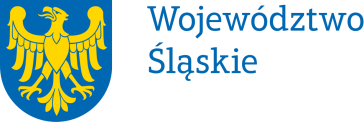 Wydział Europejskiego Funduszu SpołecznegoREGULAMIN KONKURSUnr RPSL.11.01.04-IZ.01-24-215/17w ramach Regionalnego Programu Operacyjnego Województwa Śląskiego na lata 2014-2020OŚ PRIORYTETOWA XI Wzmocnienie potencjału edukacyjnegoDZIAŁANIE 11.1 Ograniczenie przedwczesnego kończenia nauki szkolnej oraz zapewnienie równego dostępu do dobrej jakości edukacji elementarnej, kształcenia podstawowego i średniego PODDZIAŁANIE 11.1.4 Poprawa efektywności kształcenia 
ogólnego – konkurs (Obszary Strategicznej Interwencji – Bytom)
Regulamin konkursu został opracowany w celu przedstawienia zasad aplikowania oraz reguł wyboru projektów do dofinansowania. Dokument został przygotowany na podstawie obowiązujących przepisów prawa krajowego oraz unijnego. Jakiekolwiek rozbieżności pomiędzy tym dokumentem a przepisami prawa rozstrzygać należy na rzecz przepisów prawa.Katowice,  5 grudnia 2017 r.Spis treści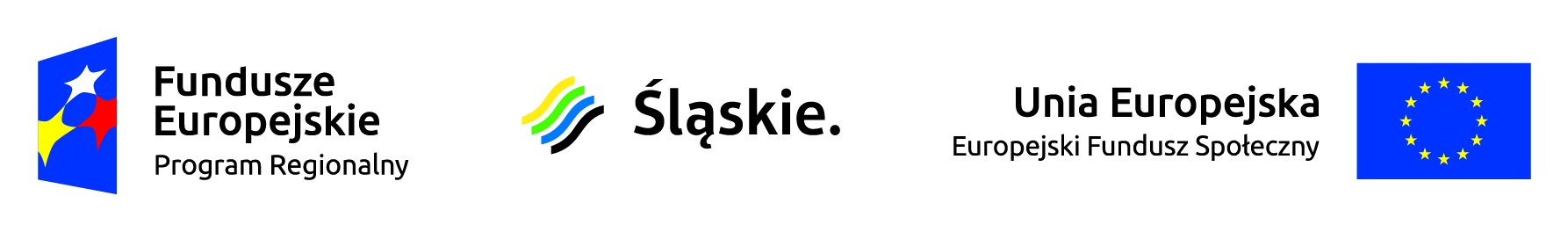 Wykaz skrótów	4Słownik pojęć	41.	Podstawy prawne	102.	Informacje o konkursie	132.1	Założenia ogólne	132.1.1	Ograniczenia i limity w realizacji projektów, w tym również szczególne warunki dostępu dla konkursu	142.2	Typy projektów możliwych do realizacji w ramach konkursu	172.3	Podmioty uprawnione do ubiegania się o dofinansowanie	282.4	Informacje dotyczące partnerstwa w projekcie	292.5	Grupa docelowa	322.6	Informacje finansowe dotyczące konkursu	322.7	Forma, miejsce i sposób złożenia wniosku o dofinansowanie	343	Wskaźniki pomiaru stopnia osiągnięcia założeń konkursu	374	Kryteria wyboru projektów	454.1	Ogólne i szczegółowe kryteria weryfikowane na etapie oceny formalnej	454.2	Kryteria weryfikowane na etapie oceny merytorycznej z negocjacjami	484.3	Kryterium negocjacyjne ogólne	575	Procedura oceny i wyboru projektów do dofinansowania	575.1	Rozstrzygnięcie konkursu	625.2	Procedura odwoławcza	646.	Kwalifikowalność wydatków w ramach konkursu	646.1	Okres kwalifikowania wydatków	646.2	Wydatek niekwalifikowalny	656.3	Wydatki ponoszone zgodnie z zasadą uczciwej konkurencji	666.4	Aspekty społeczne	666.5	Wkład własny	666.6	Podatek od towarów i usług (VAT)	686.7	Podstawowe warunki i procedury konstruowania budżetu	696.8	Koszty pośrednie	706.9	Pozostałe uproszczone metody rozliczania wydatków	726.10	Środki trwałe oraz wartości niematerialne i prawne	736.11	Cross-financing	756.12	Pomoc publiczna/Pomoc de minimis	766.13	Reguła proporcjonalności	777.	Wymagania dotyczące realizacji zasady równości szans i niedyskryminacji, w tym dostępności dla osób z niepełnosprawnością oraz zasady równości szans kobiet i mężczyzn	787.1	Zasada równości szans i niedyskryminacji, w tym dostępności dla osób z niepełnosprawnościami.	787.2	Zasada równości szans kobiet i mężczyzn	798.	Umowa o dofinansowanie/decyzja o dofinansowanie	798.1	Warunki zawarcia umowy o dofinansowanie/podjęcia decyzji o dofinansowaniu projektu	828.2 Zabezpieczenie prawidłowej realizacji umowy o dofinansowanie	829.	Dodatkowe informacje	8410.	Forma i sposób udzielania Wnioskodawcy wyjaśnień w kwestiach dotyczących konkursu	8411.	Załączniki	87Wykaz skrótówCRC – (cykliczny kod nadmiarowy) – definicja w słowniczku pojęć;EFS – Europejski Fundusz Społeczny;EFSI - Europejskie Fundusze Strukturalne i Inwestycyjne;ePUAP – elektroniczna Platforma Usług Administracji Publicznej dostępna pod adresem http://epuap.gov.pl;IOK - Instytucja Organizująca Konkurs - Zarząd Województwa Śląskiego;IZ RPO WSL – Instytucja Zarządzająca Regionalnym Programem Operacyjnym Województwa Śląskiego na lata 2014 – 2020;KOP – Komisja Oceny Projektów;LSI 2014 – Lokalny system informatyczny RPO WSL 2014-2020, wersja szkoleniowa dostępna jest pod adresem: https://lsi-szkol.slaskie.pl,  natomiast wersja produkcyjna pod adresem: https://lsi.slaskie.pl;OSI – Obszar Strategicznej Interwencji;PKOB – Polska Klasyfikacja Obiektów Budowlanych; RPO WSL 2014-2020 – Regionalny Program Operacyjny Województwa Śląskiego na lata 2014-2020;SEKAP – System Elektronicznej Komunikacji Administracji Publicznej  dostępnej pod adresem https://www.sekap.pl;SZOOP - Szczegółowy Opis Osi Priorytetowych Regionalnego Programu Operacyjnego Województwa Śląskiego na lata 2014-2020;WND – wniosek o dofinansowanie projektu.Słownik pojęć Awaria krytyczna LSI 2014 - rozumiana jako nieprawidłowości w działaniu 
po stronie systemu uniemożliwiające korzystanie użytkownikom z podstawowych usług w zakresie naborów, potwierdzonych przez IOK;Braki w zakresie warunków formalnych – braki, które mogą zostać uzupełnione przez wnioskodawcę na etapie weryfikacji warunków formalnych złożonego wniosku  o dofinansowanie. Przykładowa lista braków formalnych:brak podpisu osoby upoważnionej do złożenia wniosku i/lub złożony podpis nie został dopuszczony przez IOK i/lub podpis cyfrowy jest nieważny, certyfikat związany z podpisem cyfrowym jest nieaktualny/wygasł (weryfikowane na czas złożenia wniosku),suma kontrolna i CRC wniosku o dofinansowanie złożonego za pośrednictwem platformy jest niezgodna z sumą kontrolną i CRC wniosku złożonego w LSI,projektodawca nie złożył wszystkich wymaganych oświadczeń 
i załączników do wniosku o dofinansowanie (jeżeli są wymagane);projektodawca nie złożył wniosku na właściwym formularzu.Certyfikacja – procedura, w wyniku której osoba ucząca się otrzymuje od upoważnionej instytucji formalny dokument, stwierdzający, że osiągnęła określoną kwalifikację. Certyfikacja następuje po walidacji, w wyniku wydania pozytywnej decyzji stwierdzającej, że wszystkie efekty uczenia się wymagane dla danej kwalifikacji zostały osiągnięte;CRC – (cykliczny kod nadmiarowy) system sum kontrolnych wykorzystywany do wykrywania przypadkowych błędów pojawiających się podczas przesyłania i magazynowania danych binarnych, wykorzystywana do porównania poprawności i zgodności wygenerowanego pliku PDF z danymi zawartymi w LSI 2014.Cross-financing – mechanizm zdefiniowany w Wytycznych Ministra Rozwoju w zakresie kwalifikowalności wydatków w ramach Europejskiego Funduszu Rozwoju Regionalnego, Europejskiego Funduszu Społecznego oraz Funduszu Spójności na lata 2014-2020;Decyzja o dofinansowaniu projektu – decyzja podjęta przez jednostkę sektora finansów publicznych, która stanowi podstawę dofinansowania projektu w przypadku gdy ta jednostka jest jednocześnie wnioskodawcą;Dofinansowanie - współfinansowanie UE lub współfinansowanie krajowe z budżetu państwa, wypłacane na podstawie umowy o dofinansowanie projektu albo decyzji o dofinansowaniu projektu;Dzień – ilekroć w Regulaminie konkursu mowa jest o dniach należy przez 
to rozumieć dni kalendarzowe. Jeżeli koniec terminu do wykonania czynności przypada na dzień uznany ustawowo za wolny od pracy lub na sobotę, termin upływa następnego dnia, który nie jest dniem wolnym od pracy ani sobotą; Kompetencja - to wyodrębniony zestaw efektów uczenia się/kształcenia. Opis kompetencji zawiera jasno określone warunki, które powinien spełniać uczestnik projektu ubiegający się o nabycie kompetencji, tj. wyczerpującą informację o efektach uczenia się dla danej kompetencji oraz kryteria i metody ich weryfikacji;Kompetencje kluczowe niezbędne na rynku pracy – kompetencje, których wszystkie osoby potrzebują do samorealizacji i rozwoju osobistego, bycia aktywnym obywatelem, integracji społecznej i zatrudnienia, do których zalicza się następujące kompetencje kluczowe z katalogu wskazanego w załączniku do zalecenia Parlamentu Europejskiego i Rady z dnia 18 grudnia 2006 r. w sprawie kompetencji kluczowych w procesie uczenia się przez całe życie (2006/962/WE) (Dz. Urz. UE L 394 z 30.12.2006, str. 10):porozumiewanie się w językach obcych;kompetencje matematyczne i podstawowe kompetencje 
naukowo-techniczne;kompetencje informatyczne;umiejętność uczenia się; kompetencje społeczne;inicjatywność i przedsiębiorczość.Kompetencje wskazane w lit. b i c są zaliczane do kompetencji podstawowych, pozostałe należą do katalogu kompetencji przekrojowych;Kompetencje społeczno-emocjonalne – umiejętności komunikacyjne, rozpoznawania i kierowania swoimi emocjami, budowania dobrych relacji z innymi, ustalania i osiągania pozytywnych celów, a także ograniczania destrukcyjnych czy agresywnych zachowań;Koncepcja uniwersalnego projektowania – koncepcja uniwersalnego projektowania w rozumieniu Wytycznych w zakresie realizacji zasady równości szans i niedyskryminacji, w tym dostępności dla osób z niepełnosprawnościami oraz zasady równości szans kobiet i mężczyzn w ramach funduszy unijnych na lata 2014-2020;Kryteria wyboru projektów - kryteria umożliwiające ocenę projektu opisanego we wniosku o dofinansowanie projektu, wybór projektu do dofinansowania i zawarcie umowy o dofinansowanie projektu albo podjęcie decyzji o dofinansowaniu projektu, zgodne z warunkami, o których mowa w art. 125 ust. 3 lit. a rozporządzenia ogólnego, zatwierdzone przez komitet monitorujący, o którym mowa w art. 47 rozporządzenia ogólnego;Kwalifikacja – to określony zestaw efektów uczenia się w zakresie wiedzy, umiejętności oraz kompetencji społecznych nabytych w edukacji formalnej, edukacji pozaformalnej lub poprzez uczenie się nieformalne, zgodnych z ustalonymi dla danej kwalifikacji wymaganiami, których osiągnięcie zostało sprawdzone w walidacji oraz formalnie potwierdzone przez instytucję uprawnioną do certyfikowania; Mechanizm racjonalnych usprawnień – konieczne i odpowiednie zmiany oraz dostosowania, nienakładające nieproporcjonalnego lub nadmiernego obciążenia, rozpatrywane osobno dla każdego konkretnego przypadku, w celu zapewniania osobom z niepełnosprawnościami możliwości korzystania z wszelkich praw człowieka i podstawowych wolności oraz ich wykonania na zasadzie równości z innymi osobami;Nauczyciel – należy przez to rozumieć także wychowawcę i innego pracownika pedagogicznego zatrudnionego w ośrodku wychowania przedszkolnego, szkole lub placówce systemu oświaty; Obszar zdegradowany – obszar, na którym zidentyfikowano stan kryzysowy. Dotyczy to najczęściej obszarów miejskich, ale także wiejskich. Obszar zdegradowany może być podzielony na podobszary, w tym podobszary nieposiadające ze sobą wspólnych granic pod warunkiem stwierdzenia sytuacji kryzysowej na każdym z podobszarów;Obszar rewitalizacji – obszar obejmujący całość lub część obszaru zdegradowanego, cechującego się szczególną koncentracją negatywnych zjawisk, na którym, z uwagi na istotne znaczenie dla rozwoju lokalnego, zamierza się prowadzić rewitalizację. Obszar rewitalizacji może być podzielony na podobszary, w tym podobszary nieposiadające ze sobą wspólnych granic, lecz nie może obejmować terenów większych niż 20% powierzchni gminy oraz zamieszkałych przez więcej niż 30% mieszkańców gminy. W skład obszaru rewitalizacji mogą wejść obszary występowania problemów przestrzennych, takich jak tereny poprzemysłowe (w tym poportowe i powydobywcze), powojskowe lub pokolejowe, wyłącznie w przypadku, gdy przewidziane dla nich działania są ściśle powiązane z celami rewitalizacji dla danego obszaru rewitalizacji;Oczywista omyłka – błędy rachunkowe w wykonaniu działania matematycznego, błędy pisarskie oraz inne oczywiste omyłki rozumiane jako: omyłki widoczne, polegające na przekręceniu, opuszczeniu wyrazu, błędy logiczne lub mające postać innej niedokładności przypadkowej bądź też wady procesu 
myślowo-redakcyjnego. Oczywisty błąd pisarski - omyłki widoczne, przekręcenie, opuszczenie wyrazu, błąd logiczny, błąd pisarski lub inna podobna usterka w tekście, również omyłka, która nie jest widoczna w treści samego wniosku, jest jednak omyłką wynikającą z porównania treści innych fragmentów wniosku i / lub pozostałych dokumentów, stanowiących załączniki do wniosku, a przez dokonanie poprawki tej omyłki, właściwy sens oświadczenia pozostaje bez zmian;Oczywisty błąd  rachunkowy - widoczny błąd rachunkowy popełniony przez wnioskodawcę, polegający na uzyskaniu nieprawidłowego wyniku działania arytmetycznego a w szczególności błędne zsumowanie lub odjęcie poszczególnych pozycji, brak prawidłowego zaokrąglenia kwoty, itp;Organ prowadzący – minister właściwy, jednostka samorządu terytorialnego, inna osoba prawna lub fizyczna odpowiedzialna za działalność OWP, szkoły lub placówki systemu oświaty;Placówka systemu oświaty – placówka systemu oświaty prowadząca kształcenie ogólne oraz placówka systemu oświaty prowadząca kształcenie zawodowe;Placówka systemu oświaty prowadząca kształcenie ogólne – placówka 
w rozumieniu art. 2 pkt 7 i 8 ustawy prawo oświatowe;Portal – portal internetowy (www.funduszeeuropejskie.gov.pl) dostarczający informacje na temat wszystkich programów operacyjnych w Polsce;Program rewitalizacji:inicjowany, opracowany i uchwalony przez radę gminy, na podstawie art. 18 ust. 2 pkt 6 ustawy z dnia 8 marca 1990 r. o samorządzie gminnym (t.j. Dz. U. z 2016 r. poz. 446 z późn. zm.), wieloletni program działań w sferze społecznej oraz gospodarczej lub przestrzenno-funkcjonalnej lub technicznej lub środowiskowej, zmierzający do wyprowadzenia obszarów rewitalizacji ze stanu kryzysowego oraz stworzenia warunków do ich zrównoważonego rozwoju, stanowiący narzędzie planowania, koordynowania i integrowania różnorodnych aktywności w ramach rewitalizacji (np. lokalne programy rewitalizacji, miejskie programy rewitalizacji),gminny program rewitalizacji, o którym mowa w art. 14 ust. 1 ustawy z dnia 9 października 2015 r. o rewitalizacji (t.j. Dz. U. 2017 poz. 1023 z późn. zm.);Projekt edukacyjny – indywidualne lub zespołowe, planowe działanie uczniów albo słuchaczy, mające na celu rozwiązanie konkretnego problemu, z zastosowaniem różnorodnych metod. Projekt edukacyjny jest realizowany pod opieką nauczyciela i obejmuje następujące działania (dostosowane do możliwości osób z nich korzystających):wybranie tematu projektu edukacyjnego;określenie celów projektu edukacyjnego i zaplanowanie etapów jego realizacji; wykonanie zaplanowanych działań;przedstawienie rezultatów projektu edukacyjnego;Projekt partnerski - projekt partnerski, o którym mowa w art. 33 ustawy wdrożeniowej;Przedmioty przyrodnicze - przedmioty, do których zalicza się w szczególności:przyrodę, biologię, chemię, geografię, fizykę w szkołach podstawowych; biologię, chemię, geografię, fizykę (zarówno w zakresie podstawowym, jak 
i rozszerzonym) oraz przedmiot uzupełniający przyroda w szkołach ponadpodstawowych;biologię, chemię, geografię, fizykę w oddziałach/klasach gimnazjalnych;Rewitalizacja – to kompleksowy proces wyprowadzania ze stanu kryzysowego obszarów zdegradowanych poprzez działania całościowe (powiązane wzajemnie przedsięwzięcia obejmujące kwestie społeczne oraz gospodarcze lub przestrzenno-funkcjonalne lub techniczne lub środowiskowe), integrujące interwencję na rzecz społeczności lokalnej, przestrzeni i lokalnej gospodarki, skoncentrowane terytorialnie i prowadzone w sposób zaplanowany oraz zintegrowany poprzez programy rewitalizacji. Rewitalizacja zakłada optymalne wykorzystanie specyficznych uwarunkowań danego obszaru oraz wzmacnianie jego lokalnych potencjałów (w tym także kulturowych) i jest procesem wieloletnim, prowadzonym przez interesariuszy (m.in. przedsiębiorców, organizacje pozarządowe, właścicieli nieruchomości, organy władzy publicznej, etc.) tego procesu, w tym przede wszystkim we współpracy z lokalną społecznością. Działania służące wspieraniu procesów rewitalizacji prowadzone są w sposób spójny: wewnętrznie (poszczególne działania pomiędzy sobą) oraz zewnętrznie (z lokalnymi politykami sektorowymi, np. transportową, energetyczną, celami i kierunkami wynikającymi z dokumentów strategicznych i planistycznych). Dla prowadzenia rewitalizacji wymagane są:uwzględnienie rewitalizacji jako istotnego elementu całościowej wizji rozwoju gminy; pełna diagnoza służąca wyznaczeniu obszaru rewitalizacji oraz analizie dotykających go problemów; diagnoza obejmuje kwestie społeczne oraz gospodarcze lub przestrzenno-funkcjonalne lub techniczne lub środowiskowe;ustalenie hierarchii potrzeb w zakresie działań rewitalizacyjnych;właściwy dobór narzędzi i interwencji do potrzeb i uwarunkowań danego obszaru;zsynchronizowanie działań w sferze społecznej, gospodarczej, przestrzenno-funkcjonalnej, technicznej, środowiskowej;koordynacja prowadzonych działań oraz monitorowanie i ewaluacja skuteczności rewitalizacji;realizacja wynikającej z art. 5 ust. 1 rozporządzenia ogólnego zasady partnerstwa polegającej na włączeniu partnerów w procesy programowania i realizacji projektów rewitalizacyjnych w ramach programów operacyjnych oraz konsekwentnego, otwartego i trwałego dialogu z tymi podmiotami i grupami, których rezultaty rewitalizacji mają dotyczyć.Rewitalizacja jest prowadzona zgodnie z zasadami zawartymi w Umowie Partnerskiej, a w szczególności z zasadami polityki przestrzennej zawartymi w rozdziale 1.5.4 Umowy Partnerskiej.Rozporządzenie ogólne - rozporządzenie Parlamentu Europejskiego i Rady (UE) nr 1303/2013 z dnia 17 grudnia 2013 r. ustanawiające wspólne przepisy dotyczące Europejskiego Funduszu Rozwoju Regionalnego, Europejskiego Funduszu Społecznego, Funduszu Spójności, Europejskiego Funduszu Rolnego na rzecz Rozwoju Obszarów Wiejskich oraz Europejskiego Funduszu Morskiego i Rybackiego oraz ustanawiające przepisy ogólne dotyczące Europejskiego Funduszu Rozwoju Regionalnego, Europejskiego Funduszu Społecznego, Funduszu Spójności i Europejskiego Funduszu Morskiego i Rybackiego oraz uchylające rozporządzenie Rady (WE) nr 1083/2006 (Dz. Urz. UE L 347 z 20.12.2013, str. 320);Specjalne potrzeby rozwojowe i edukacyjne – indywidualne potrzeby rozwojowe i edukacyjne dzieci w wieku przedszkolnym oraz uczniów, o których mowa w rozporządzeniu Ministra Edukacji Narodowej z dnia 9 sierpnia 2017 r. w sprawie zasad organizacji  i udzielania pomocy psychologiczno-pedagogicznej w publicznych przedszkolach, szkołach i placówkach (Dz. U. z 2017, poz. 1591); Statut – rozumie się jako akt prawny regulujący zadania, strukturę organizacyjną i sposób działania podmiotu prawa publicznego lub prywatnego. Innymi dokumentami, uważanymi za równoznaczne z terminem statut, w szczególności dla przedsiębiorstw czy pozostałych podmiotów prywatnych są dokumenty określające wewnętrzną organizację, cele istnienia, tryb działania i podobne zagadnienia ustrojowe danego podmiotu prawa;Strona internetowa RPO WSL 2014-2020 – www.rpo.slaskie.pl – strona internetowa dostarczająca informacje na temat Regionalnego Programu Operacyjnego Województwa Śląskiego na lata 2014-2020.Szkoła – podmiot, o którym mowa w art. 2 pkt 2 oraz art. 18 ust 1 i 2 ustawy Prawo oświatowe;Szkoła specjalna – szkoła, o której mowa w art. 4 pkt 2 ustawy prawo oświatowe;Uczeń młodszy – każdy uczeń (w tym szczególnie uczeń, który rozpoczął naukę jako sześciolatek) przekraczający kolejny próg edukacyjny, a tym samym rozpoczynający kolejny/nowy etap edukacyjny:I etap edukacyjny  - obejmuje uczniów klasy I szkoły podstawowej;II etap edukacyjny - obejmuje uczniów klasy IV szkoły podstawowej.Uczeń z niepełnosprawnością – uczeń posiadający orzeczenie o potrzebie kształcenia specjalnego wydane ze względu na dany rodzaj niepełnosprawności oraz dzieci i młodzież posiadające orzeczenia o potrzebie zajęć rewalidacyjno-wychowawczych wydawane ze względu na niepełnosprawność intelektualną w stopniu głębokim. Orzeczenia są wydawane przez zespół orzekający działający w publicznej poradni psychologiczno-pedagogicznej, w tym poradni specjalistycznej;Umiejętności - przyswojona w procesie uczenia się zdolność do wykonywania zadań i rozwiązywania problemów właściwych dla dziedziny uczenia się lub działalności zawodowej;Umowa - umowa zawarta między właściwą instytucją a Wnioskodawcą, którego projekt został wybrany do dofinansowania, zawierająca co najmniej elementy, o których mowa w art. 206 ust. 2 ustawy z dnia 27 sierpnia 2009 r. o finansach publicznych (t. j. Dz. U. z 2016 r. poz. 1870 z późn. zm.) albo porozumienie, o którym mowa w art. 206 ust. 5 ustawy z dnia 27 sierpnia 2009 r. o finansach publicznych, zawarte między właściwą instytucją a Wnioskodawcą, którego projekt został wybrany do dofinansowania;Ustawa wdrożeniowa – ustawa z dnia 11 lipca 2014 r. o zasadach realizacji programów w zakresie polityki spójności finansowanych w perspektywie finansowej 2014-2020 (t. j. Dz. U. z 2017 r., poz. 1460 z późn. zm);Warunki formalne - warunki odnoszące się do kompletności, formy oraz terminu złożenia wniosku o dofinansowanie projektu, których weryfikacja odbywa się przez stwierdzenie spełniania albo niespełniania danego warunku. Przykładowa lista braków w zakresie warunków formalnych, które mogą zostać uzupełnione przez wnioskodawcę na etapie weryfikacji warunków formalnych złożonego wniosku o dofinansowanie została wskazana w pkt 2 Słownika pojęć.Wnioskodawca – podmiot, który złożył wniosek o dofinansowanie projektu.Podstawy prawne Rozporządzenie Parlamentu Europejskiego i Rady (UE) nr 1303/2013 z dnia                      17 grudnia 2013 r. ustanawiające wspólne przepisy dotyczące Europejskiego Funduszu Rozwoju Regionalnego, Europejskiego Funduszu Społecznego, Funduszu Spójności, Europejskiego Funduszu Rolnego na rzecz Rozwoju Obszarów Wiejskich oraz Europejskiego Funduszu Morskiego i Rybackiego oraz ustanawiającego przepisy ogólne dotyczące Europejskiego Funduszu Rozwoju Regionalnego, Europejskiego Funduszu Społecznego, Funduszu Spójności i Europejskiego Funduszu Morskiego i Rybackiego oraz uchylające rozporządzenie Rady (WE) nr 1083/2006 (Dz. Urz. UE L 347 z 20.12.2013, str. 320 z późn. zm.), Rozporządzenie Parlamentu Europejskiego i Rady (UE) nr 1304/2013 z dnia                       17 grudnia 2013 r. w sprawie Europejskiego Funduszu Społecznego i uchylające rozporządzenie Rady (WE) nr 1081/2006 (Dz. Urz. UE L 347 z 20.12.2013, str. 470 z późn. zm.),   Rozporządzenie delegowane Komisji (UE) nr 480/2014 z dnia 3 marca 2014 r. uzupełniające rozporządzenie Parlamentu Europejskiego i Rady (UE) 
nr 1303/2013 ustanawiające wspólne przepisy dotyczące Europejskiego Funduszu Rozwoju Regionalnego, Europejskiego Funduszu Społecznego, Funduszu Spójności, Europejskiego Funduszu Rolnego na rzecz Rozwoju Obszarów Wiejskich oraz Europejskiego Funduszu Morskiego i Rybackiego oraz ustanawiające przepisy ogólne dotyczące Europejskiego Funduszu Rozwoju Regionalnego, Europejskiego Funduszu Społecznego, Funduszu Spójności i Europejskiego Funduszu Morskiego i Rybackiego (Dz. Urz. UE L 138 z 13.05.2014 r., str. 5),Rozporządzenie Komisji (UE) nr 1407/2013 z dnia 18 grudnia 2013 r. 
w sprawie stosowania art. 107 i 108 Traktatu o funkcjonowaniu Unii Europejskiej do pomocy de minimis (Dz. Urz. UE L 352 z 24.12.2013 r.),Rozporządzenie Komisji (UE) Nr 651/2014 z dnia 17 czerwca 2014 r. uznające niektóre rodzaje pomocy za zgodne z rynkiem wewnętrznym w stosowaniu art. 107 i 108 Traktatu (Dz. Urz. UE L 187/1 z 26.06.2014),Ustawa z dnia 11 lipca 2014 r. o zasadach realizacji programów w zakresie polityki spójności finansowanych w perspektywie finansowej 2014–2020 
(t.j. Dz. U z 2017 r. poz. 1460 z późn. zm.), Ustawa z dnia 23 kwietnia 1964 r.  Kodeks cywilny (tekst jedn. Dz. U. z 2017 r.  poz. 459 z późn. zm.),Ustawa z dnia 30 kwietnia 2004 r. o postępowaniu w sprawach dotyczących pomocy publicznej (t.j. Dz. U. z 2016 r., poz. 1808 z późn. zm.);Ustawa z dnia 27 sierpnia 2009 r. o finansach publicznych (t.j. Dz.U. z 2016 r. poz. 1870 z późn. zm.);Ustawa z dnia 29 września 1994 r. o rachunkowości (t.j. Dz.U. z 2016 r., poz. 1047. z późn. zm.),Ustawa z dnia 29 stycznia 2004 r. – Prawo zamówień publicznych (t.j. Dz. U. z 2017 r. poz. 1579);Ustawa z dnia 29 sierpnia 1997 r. o ochronie danych osobowych (Dz. U. 
z 2016 r. poz. 922),Ustawa z dnia 14 czerwca 1960 r. Kodeks postępowania administracyjnego (t.j. Dz. U. z 2017 r. poz. 1257 późn. zm.);Ustawa z dnia 24 kwietnia 2003 r. o działalności pożytku publicznego 
i o wolontariacie ( tekst jedn. Dz.U. z 2016, poz. 1817 z późn. zm.);Ustawa z dnia 11 marca 2004 r. o podatku od towarów i usług (tekst jedn. Dz. U. z 2017r., poz. 1221 z późn. zm.);Ustawa z dnia 6 września 2001 r. o dostępie do informacji publicznej (tekst jedn. Dz. U. z 2016 r. poz. 1764);Rozporządzenie Ministra Infrastruktury i Rozwoju w sprawie udzielania pomocy de minimis oraz pomocy publicznej w ramach programów operacyjnych finansowanych z Europejskiego Funduszu Społecznego na lata 2014–2020 z dnia 30 lipca 2015 r (Dz.U. z 2015 r. poz.1073),Ustawa o systemie oświaty z dnia 7 września 1991 r. (t.j. Dz. U z 2016 r. nr 1943 z późn. zm.) Ustawa Prawo oświatowe z dnia 14 grudnia 2016 r. (t.j. Dz. U. z 2017 r. poz. 59 z późn. zm.);Ustawa Przepisy wprowadzające ustawę - Prawo oświatowe z dnia 14 grudnia 2016 r. (t.j. Dz. U. z 2017 r. poz. 60 z późn. zm.);Ustawa z dnia 26 stycznia 1982 r. Karta Nauczyciela (t.j. Dz. U. z 2017 r. poz. 1189 z późn. zm.);Rozporządzenie Ministra Nauki i Szkolnictwa Wyższego z dnia 17 stycznia 2012 r. w sprawie standardów kształcenia przygotowującego do wykonywania zawodu nauczyciela (t.j. Dz. U. z 2012 r., poz. 131);Rozporządzenie Ministra Edukacji Narodowej z dnia 9 sierpnia 2017 r. w sprawie zasad organizacji i udzielania pomocy psychologiczno-pedagogicznej w publicznych przedszkolach, szkołach i placówkach (Dz. U. z 2017 r., poz. 1591);Ustawa z dnia 22 grudnia 2015 r. o Zintegrowanym Systemie Kwalifikacji 
(t.j. Dz. U. z 2017 r., poz. 986 z późn. z);orazRegionalny Program Operacyjny Województwa Śląskiego na lata 2014-2020 (RPO WSL 2014-2020) uchwalony przez Zarząd Województwa Śląskiego Uchwałą nr 139/6/V/2014 z dnia 29 grudnia 2014 r. i zatwierdzony decyzją Komisji Europejskiej z dnia 18 grudnia 2014 r nr C(2014)10187.Szczegółowy Opis Osi Priorytetowych Regionalnego Programu Operacyjnego  Województwa Śląskiego na lata 2014-2020 uchwalony przez Zarząd Województwa Śląskiego Uchwałą nr 2111/222/V/2017 z dnia 17 października 2017 r.;Gminny Program Rewitalizacji. Bytom 2020+ z dnia 27 lutego 2017 r.Wytyczne w zakresie warunków gromadzenia i przekazywania danych 
w postaci elektronicznej na lata 2014-2020 z dnia 03.03.2015 r.;Wytyczne w zakresie warunków certyfikacji oraz przygotowania prognoz wniosków o płatność do Komisji Europejskiej w ramach programów operacyjnych na lata 2014-2020 z dnia 31.03.2015 r.;Wytyczne w zakresie trybów wyboru projektów na lata 2014-2020 z dnia 30.03.2017 r.;Wytyczne w zakresie realizacji zasady partnerstwa na lata 2014-2020 z dnia 28.10.2015 r.;Wytyczne w zakresie kwalifikowalności wydatków w ramach Europejskiego Funduszu Rozwoju Regionalnego, Europejskiego Funduszu Społecznego oraz Funduszu Spójności na lata 2014-2020 z dnia 19.07.2017 r.;Wytyczne w zakresie monitorowania postępu rzeczowego realizacji programów operacyjnych na lata 2014-2020 z dnia 18.05.2017 r.;Wytyczne w zakresie informacji i promocji programów operacyjnych polityki spójności na lata 2014-2020 z dnia 03.11.2016 r.;Wytyczne w zakresie sprawozdawczości na lata 2014-2020 z dnia 31.03.2017r.;Wytyczne w zakresie realizacji zasady równości szans i niedyskryminacji, 
w tym dostępności dla osób z niepełnosprawnościami oraz zasady równości szans kobiet i mężczyzn w ramach funduszy unijnych na lata 2014-2020 
z dnia 8.05.2015 r.;Wytyczne w zakresie realizacji przedsięwzięć z udziałem środków Europejskiego Funduszu Społecznego w obszarze edukacji  na lata 2014-2020 z dnia 06.09.2016 r.Wytyczne w zakresie rewitalizacji w programach operacyjnych na lata 2014-2020 z dnia 02.08.2016 r.Informacje o konkursieZałożenia ogólneInstytucją Organizującą Konkurs (IOK) jest: Zarząd Województwa Śląskiego, jako Instytucja Zarządzająca Regionalnym Programem Operacyjnym Województwa Śląskiego na lata 2014-2020.Zadania IOK wykonuje Wydział Europejskiego Funduszu Społecznego, 
ul. Dąbrowskiego 23, 40-037 Katowice.Przedmiotem konkursu jest wybór do dofinansowania projektów, realizowanych w ramach Osi Priorytetowej XI Wzmocnienie potencjału edukacyjnego, Działanie 11.1 Ograniczenie przedwczesnego kończenia nauki szkolnej oraz zapewnienie równego dostępu do dobrej jakości edukacji elementarnej, kształcenia podstawowego i średniego, Poddziałanie 11.1.4 Poprawa efektywności kształcenia ogólnego – konkurs. Celem szczegółowym do osiągnięcia poprzez realizację projektu dofinansowanego w ramach Poddziałania 11.1.4 RPO WSL 2014-2020 jest wzrost dostępu do wysokiej jakości oferty kształcenia ogólnokształcącego.Nabór wniosków o dofinansowanie projektów będzie prowadzony od dnia 
30 listopada 2017 r. (od godz. 0:00:00) do dnia 18 stycznia 2018 r. (do godz. 12:00:00). Wnioski złożone po upływie terminu zamknięcia naboru będą pozostawione bez rozpatrzenia (decyduje data złożenia wniosku 
za pośrednictwem jednej z platform wymienionych w pkt 2.7.1). 
W uzasadnionych przypadkach IOK dopuszcza możliwość składania wniosku w innej formie niż wskazana w pkt 2.7.1)IOK nie przewiduje możliwości skrócenia terminu składania wniosków o dofinansowanie.Za termin złożenia wniosku uznawana jest data doręczenia widoczna na dokumencie UPO/UPP, o którym mowa w pkt. 2.7.7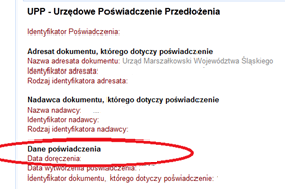 Wybór projektów do dofinansowania następuje w trybie konkursowym.Konkurs nie jest podzielony na rundy. Projekty dofinansowane będą w ramach środków Europejskiego Funduszu Społecznego oraz budżetu państwa.Orientacyjny termin rozstrzygnięcia konkursu –  maj 2018 r.Celem konkursu jest wybór do dofinansowania projektów, które spełniły kryteria wyboru projektów albo spełniły kryteria wyboru projektów i:uzyskały wymaganą liczbę punktów albouzyskały kolejno największą liczbę punktów, w przypadku gdy kwota przeznaczona na dofinansowanie projektów w konkursie nie wystarcza na objęcie dofinansowaniem wszystkich projektów, o których mowa w pkt a.Wnioskodawca składający wniosek o dofinansowanie w przedmiotowym konkursie/ naborze oświadcza, że jest świadomy odpowiedzialności karnej za podanie fałszywych danych lub złożenie nierzetelnych oświadczeń. (Zgodnie z art. 297 § 1 kodeksu karnego, „Kto, w celu uzyskania dla siebie lub kogo innego, od banku lub jednostki organizacyjnej prowadzącej podobną działalność gospodarczą na podstawie ustawy albo od organu lub instytucji dysponujących środkami publicznymi - kredytu, pożyczki pieniężnej, poręczenia, gwarancji, akredytywy, dotacji, subwencji, potwierdzenia przez bank zobowiązania wynikającego z poręczenia lub z gwarancji lub podobnego świadczenia pieniężnego na określony cel gospodarczy, elektronicznego instrumentu płatniczego lub zamówienia publicznego, przedkłada podrobiony, przerobiony, poświadczający nieprawdę albo nierzetelny dokument albo nierzetelne, pisemne oświadczenie dotyczące okoliczności o istotnym znaczeniu dla uzyskania wymienionego wsparcia finansowego, instrumentu płatniczego lub zamówienia, podlega karze pozbawienia wolności od 3 miesięcy do lat 5"). Jednocześnie Instytucja Organizująca Konkurs informuje, że na etapie realizacji projektu, w trakcie i po jego zakończeniu, podejmuje działania kontrolne mające na celu weryfikację oświadczeń składanych na etapie składania wniosku o dofinansowanie.Ograniczenia i limity w realizacji projektów, w tym również szczególne warunki dostępu dla konkursu Przedmiotowy konkurs dedykowany jest dla projektów realizowanych na rzecz OSI Bytom z uwagi na koncentrację negatywnych zjawisk społeczno-gospodarczych.Projektodawca adresuje wsparcie do grup docelowych wskazanych w pkt 2.5 (tj. w przypadku osób fizycznych pracują, uczą się lub zamieszkują w rozumieniu przepisów Kodeksu Cywilnego na obszarze realizacji wsparcia, a w przypadku innych podmiotów posiadają siedzibę na wskazanym obszarze województwa śląskiego) tj. obszarze strategicznej interwencji. Bytom, jako miasto szczególnie dotknięte problemami społecznymi i infrastrukturalnymi, jest jednym z polskich miast włączonych do tzw. Obszarów Strategicznej Interwencji (OSI), tj. miast i innych obszarów tracących dotychczasowe funkcje społeczno-gospodarcze, wymagających restrukturyzacji i rewitalizacji. Projekty rewitalizacyjne miasta zostały zapisane w Gminnym Programie Rewitalizacji. Bytom 2020+, który jest obowiązkowym dokumentem do ubiegania się o dofinansowanie w ramach OSI. Obszar rewitalizacji w Bytomiu obejmuje sześć podobszarów zamieszkałych: Śródmieście, Śródmieście Zachód, Śródmieście Północ, Rozbark, Bobrek i Kolonię Zgorzelec, a także dziewięć obszarów niezamieszkałych.Minimalna wartość projektu wynosi 100 000,00 PLN.Maksymalna wartość projektu nie może być wyższa niż wartość alokacji przewidzianej na konkurs.Maksymalna wartość wsparcia na jedną szkołę lub placówkę systemu oświaty nie może być wyższa niż:• 300 000, 00 PLN, w przypadku gdy do szkoły lub placówki systemu oświaty uczęszcza nie więcej niż 300 uczniów;• 500 000,00 PLN w przypadku gdy do szkoły lub placówki systemu oświaty uczęszcza powyżej 300 uczniów. W przypadku objęcia wsparciem więcej niż jednej szkoły lub placówki systemu oświaty maksymalna wartość projektu stanowi iloczyn liczby szkół i kwoty 300 000,00/500 000,00 PLN. W przypadku objęcia wsparciem szkół wchodzących w skład zespołu szkół, każdą z nich należy traktować jako odrębną szkołę.Zatrudnianie nauczycieli do realizacji zadań w projektach.Uregulowanie stosunku pracy z nauczycielami w związku z realizacją zadań projektowych musi przebiegać zgodnie z prawem powszechnie obowiązującym. Już z wniosku o dofinansowanie powinien wynikać przejrzysty opis sposobu angażowania własnych pracowników przez szkołę jako realizatora, tak aby możliwa była ocena kwalifikowalności kosztów tego zaangażowania na etapie kontroli projektu, czy weryfikacji wniosków o płatność. Odpowiedzialność za prawidłowe zaangażowanie personelu projektu i rozliczenie kosztów jego zaangażowania, zgodnie z prawem powszechnie obowiązującym i Wytycznymi, ponosi beneficjent projektu.W przypadku zorganizowania w publicznej szkole lub placówce zajęć w ramach programów finansowanych ze środków pochodzących z budżetu Unii Europejskiej, zgodnie z przepisami art. 35a ustawy — Karta Nauczyciela, dyrektor szkoły lub placówki może powierzyć prowadzenie tych zajęć nauczycielowi na podstawie tej ustawy. Dotyczy to nauczycieli już zatrudnionych w tej szkole lub placówce (nie dochodzi wówczas do dodatkowego zatrudnienia nauczyciela, lecz nauczyciel prowadzi te zajęcia w ramach nawiązanego już stosunku pracy na podstawie ustawy — Karta Nauczyciela). Jednakże zajęcia w ramach programów finansowanych ze środków pochodzących z budżetu Unii Europejskiej przydzielane są za zgodą nauczyciela. Zajęcia te nie są wliczane do tygodniowego obowiązkowego wymiaru godzin zajęć dydaktycznych, wychowawczych i opiekuńczych, prowadzonych bezpośrednio z uczniami lub wychowankami albo na ich rzecz. Za każdą godzinę prowadzenia tych zajęć przysługuje wynagrodzenie w wysokości ustalonej w sposób określony w art. 35 ust. 3 ustawy — Karta Nauczyciela, tj. takiej jak wynagrodzenie za godziny ponadwymiarowe i godziny doraźnych zastępstw. Ważne jest to, że nauczyciel szkoły, w której w organizacji pracy przewidziano ferie szkolne, nie może świadczyć na tej podstawie pracy w celu realizacji zajęć w projekcie EFS w okresie ferii letnich oraz ferii zimowych, gdyż wówczas zgodnie z art. 64 ust. 1 ustawy – Karta Nauczyciela przebywa na urlopie wypoczynkowym.W celu realizacji zajęć w ramach programów finansowanych ze środków pochodzących z budżetu Unii Europejskiej, prowadzonych bezpośrednio z uczniami lub wychowankami albo na ich rzecz, w publicznej szkole i placówce może być również zatrudniony nowy nauczyciel, tj. nauczyciel, który nie realizuje w tej szkole lub placówce tygodniowego obowiązkowego wymiaru godzin zajęć dydaktycznych, wychowawczych i opiekuńczych. Ma to szczególnie znaczenie, w przypadku gdy nauczyciele z danej szkoły nie mogą zaangażować się w realizację zajęć w ramach projektu. Kwestię tę reguluje art. 16 ustawy Prawo oświatowe, zgodnie z którym warunkiem zatrudnienia takiego nauczyciela jest posiadanie przez niego kwalifikacji określonych w przepisach wydanych na podstawie art. 9 ust. 2 i 3 ustawy – Karta Nauczyciela oraz spełnianie warunków określonych w art. 10 ust. 5 pkt 4-4a tej ustawy. Nauczyciela takiego zatrudnia się na zasadach określonych w Kodeksie pracy, z tym że za każdą godzinę prowadzenia tych zajęć nauczycielowi przysługuje wynagrodzenie nie wyższe niż wynagrodzenie za jedną godzinę prowadzenia zajęć ustalone w sposób określony w art. 35 ust. 3 ustawy – Karta Nauczyciela dla nauczyciela dyplomowanego posiadającego wykształcenie wyższe magisterskie i realizującego tygodniowy obowiązkowy wymiar godzin zajęć, o którym mowa w art. 42 ust. 3 w tabeli w lp. 3 tej ustawy.Przed przystąpieniem do realizacji projektu beneficjent – organ prowadzący - powinien posiadać wiedzę, którzy nauczyciele danej szkoły zostaną zaangażowani do realizacji projektu na podstawie art. 35a Karty Nauczyciela oraz ewentualnie zweryfikować możliwość zaangażowania nauczycieli, o których mowa w art. 16 ustawy Prawo oświatowe.Zgodnie z Wytycznymi w zakresie kwalifikowalności (podrozdział 6.15 pkt 8 lit. b) „wydatki związane z zaangażowaniem personelu w projekcie lub projektach są kwalifikowalne, o ile łączne zaangażowanie zawodowe personelu projektu, niezależnie od formy zaangażowania, w realizację wszystkich projektów finansowanych z funduszy strukturalnych i FS oraz działań finansowanych z innych źródeł, w tym środków własnych beneficjenta i innych podmiotów, nie przekracza 276 godzin miesięcznie”. Zapis ten należy interpretować w kontekście pkt 2 podrozdziału 6.15: „wydatki związane z wynagrodzeniem personelu są ponoszone zgodnie z przepisami krajowymi”.Mając na uwadze powyższe, w przypadku nauczycieli zatrudnionych na podstawie ustawy – Karta Nauczyciela do wymiaru 276 godzin miesięcznie łącznego zaangażowania zawodowego należy uwzględnić cały czas ich pracy, o którym mowa w ustawie - Karta Nauczyciela, a nie wyłącznie zajęcia wynikające z tygodniowego obowiązkowego wymiaru godzin zajęć dydaktycznych, wychowawczych i opiekuńczych (pensum).Angażowanie wykonawców zewnętrznych (firm lub osób fizycznych) do realizacji usług edukacyjnych w postaci zajęć EFS w szkole publicznej ma charakter uzupełniający do powierzania tych zadań nauczycielom na podstawie ustawy - Karta Nauczyciela i zatrudniania ich zgodnie z art. 16 ustawy Prawo oświatowe. Takie zaangażowanie będzie miało miejsce tylko i wyłącznie w przypadku, gdy charakter zajęć EFS zaplanowanych w ramach projektu nie wymaga ich prowadzenia przez nauczycieli posiadających kwalifikacje określone w przepisach wydanych na podstawie art. 9 ust. 2 i 3 ustawy – Karta Nauczyciela. Prawdopodobnym jest, że zaangażowanie podmiotu zewnętrznego wystąpi w przypadku realizacji specjalistycznych zajęć dodatkowych dla uczniów nierealizowanych w ramach standardowej oferty szkoły.Zaangażowanie wykonawcy zewnętrznego może nastąpić na podstawie:stosunku pracy – w przypadku angażowania osób fizycznych niebędących nauczycielami;stosunku cywilnoprawnego – w przypadku angażowania wykonawców zewnętrznych (podmiotów/osób fizycznych) wyłonionych zgodnie z Wytycznymi w zakresie kwalifikowalności, w szczególności zasadą konkurencyjności i Prawem zamówień publicznych (ustawą z dnia 29 stycznia 2004 r. Prawo zamówień publicznych (Dz.U. z 2017 r., poz. 1579).Nauczyciel może brać udział w postępowaniu o udzielenie zamówienia publicznego, którego przedmiot wykracza poza kwalifikacje nauczyciela określone 
w przepisach wydanych na podstawie art. 9 ust. 2 i 3 ustawy – Karta Nauczyciela, ale musi pamiętać, że nie będzie mógł zostać zaangażowany w „swojej” szkole na podstawie umowy zlecenie z uwagi na ograniczenia wynikające z pkt 2 sekcji 6.15.1 Wytycznych w zakresie kwalifikowalności. Gdyby wyłonionym w postępowaniu o udzielenie zamówienia publicznego wykonawcą był nauczyciel z danej szkoły może być on zaangażowany na podstawie ustawy - Karta Nauczyciela.Zamówienie publiczne nie może być próbą obejścia przepisów ustawy - Karta Nauczyciela i Kodeksu pracy regulujących podstawowe formy zaangażowania nauczycieli w projektach EFS.Przepisy art. 35a ustawy — Karta Nauczyciela i art. 16 ustawy Prawo oświatowe nie mają zastosowania do szkół niepublicznych o uprawnieniach szkoły publicznej, a także szkół publicznych prowadzonych przez osoby fizyczne lub osoby prawne niebędące jednostkami samorządu terytorialnego.Typy projektów możliwych do realizacji w ramach konkursuW ramach konkursu Wnioskodawcy mogą składać wnioski na niżej wskazane typy projektów: Kształtowanie i rozwijanie u uczniów kompetencji kluczowych niezbędnych na rynku pracy oraz kreatywności, innowacyjności i pracy zespołowej, w tym doradztwo edukacyjno-zawodowe dla uczniów - celem interwencji EFS jest rozwijanie u uczniów i słuchaczy, w tym z orzeczeniem o potrzebie kształcenia specjalnego, kompetencji kluczowych niezbędnych na rynku pracy oraz właściwych postaw/umiejętności (kreatywności, innowacyjności oraz pracy zespołowej), które stanowią fundament dla dalszego podnoszenia kwalifikacji i umiejętności w ramach kształcenia przez całe życie.Tworzenie w szkołach warunków do nauczania opartego na metodzie eksperymentu (w powiązaniu z zaplanowanymi w projekcie zajęciami) – celem interwencji EFS jest podniesienie efektywności kształcenia uczniów lub słuchaczy w zakresie przedmiotów przyrodniczych oraz matematyki, w tym stworzenie w szkołach lub placówkach systemu oświaty warunków dla nauczania opartego na metodzie eksperymentu.Realizacja kompleksowych programów wspomagających szkołę lub placówkę systemu oświaty w procesie indywidualizacji pracy z uczniem ze specjalnymi potrzebami edukacyjnymi oraz wsparcie ucznia młodszego – celem interwencji EFS jest przygotowanie szkół lub placówek systemu oświaty do prowadzenia procesu indywidualizacji pracy z uczniem ze specjalnymi potrzebami edukacyjnymi, w tym z uczniem 
z niepełnosprawnością oraz bezpośrednie wsparcie uczniów, którzy mają trudności w spełnieniu wymagań edukacyjnych bądź uczniów zdolnych. Wsparcie w powyższym zakresie ma na celu również przygotowanie szkół lub placówek systemu oświaty do realizacji działań ukierunkowanych na wspieranie rozwoju ucznia młodszego w procesie przekraczania tzw. progu szkolnego (edukacyjnego).Doskonalenie umiejętności i kompetencji zawodowych nauczycieli 
w zakresie zgodnym z zaplanowanym wsparciem na rzecz uczniów – celem interwencji EFS jest doskonalenie umiejętności i kompetencji zawodowych nauczycieli w zakresie stosowania metod oraz form organizacyjnych sprzyjających kształtowaniu i rozwijaniu u uczniów lub słuchaczy kompetencji kluczowych niezbędnych na rynku pracy oraz właściwych postaw/umiejętności (kreatywności, innowacyjności oraz pracy zespołowej).Szczegółowe informacje dotyczące typów projektów wynikające z Wytycznych w zakresie realizacji przedsięwzięć z udziałem środków Europejskiego Funduszu Społecznego w obszarze edukacji na lata 2014-2020 z 6 września 2016 r. oraz innych dokumentów, w tym ustawy Prawo oświatoweTYP I – Kształtowanie i rozwijanie u uczniów kompetencji kluczowych niezbędnych  na rynku pracy oraz kreatywności, innowacyjności i pracy zespołowej, w tym doradztwo edukacyjno-zawodowe dla uczniów.W celu zmniejszenia zróżnicowania międzyszkolnego w odniesieniu do osiąganych przez szkoły lub placówki systemu oświaty wyników edukacyjnych typ projektów skierowany jest do szkół lub placówek systemu oświaty, które osiągają najsłabsze wyniki edukacyjne w skali regionu.Wsparcie w ramach typu projektu może objąć w szczególności:realizację projektów edukacyjnych w szkołach lub placówkach systemu oświaty; realizację dodatkowych zajęć dydaktyczno-wyrównawczych służących wyrównywaniu dysproporcji edukacyjnych w trakcie procesu kształcenia dla uczniów lub słuchaczy mających trudności w spełnianiu wymagań edukacyjnych, wynikających z podstawy programowej kształcenia ogólnego dla danego etapu edukacyjnego; realizację różnych form rozwijających uzdolnienia uczniów lub słuchaczy;wdrożenie nowych form i programów nauczania w szkołach lub placówkach systemu oświaty;tworzenie i realizację zajęć o nowatorskich rozwiązaniach programowych, organizacyjnych lub metodycznych w szkołach lub placówkach systemu oświaty;organizację kółek zainteresowań, warsztatów, laboratoriów uczniów lub słuchaczy;nawiązywanie współpracy z otoczeniem społeczno-gospodarczym szkoły lub placówki systemu oświaty w celu osiągnięcia założonych celów edukacyjnych; wykorzystanie narzędzi, metod lub form pracy wypracowanych w ramach projektów, w tym pozytywnie zwalidowanych produktów projektów innowacyjnych, zrealizowanych w latach 2007-2013 w ramach PO KL; doradztwo edukacyjno–zawodowe dla uczniów lub słuchaczy, ze szczególnym uwzględnieniem uczniów ze specjalnymi potrzebami rozwojowymi i edukacyjnymi;realizację zajęć organizowanych poza lekcjami lub poza szkołą.Przedsięwzięcia finansowane ze środków EFS będą stanowiły uzupełnienie działań prowadzonych przez szkoły lub placówki systemu oświaty. Skala działań prowadzonych przed rozpoczęciem realizacji projektu przez szkoły lub placówki systemu oświaty (nakłady środków na ich realizację) nie może ulec zmniejszeniu w stosunku do skali działań (nakładów)  prowadzonych przez szkoły lub placówki systemu oświaty w okresie 12 miesięcy poprzedzających złożenie wniosku o dofinansowanie projektu (średniomiesięcznie). Warunek nie dotyczy działań zrealizowanych w ramach PO KL albo programów rządowych.Realizacja wsparcia jest dokonywana na podstawie indywidualnie zdiagnozowanego zapotrzebowania szkół lub placówek systemu oświaty. Diagnoza powinna być przygotowana i przeprowadzona przez szkołę, placówkę systemu oświaty lub inny podmiot prowadzący działalność o charakterze edukacyjnym lub badawczym oraz zatwierdzona przez organ prowadzący bądź osobę upoważnioną do podejmowania decyzji. Podmiot przeprowadzający diagnozę powinien mieć możliwość skorzystania ze wsparcia instytucji systemu wspomagania pracy szkół, tj. placówki doskonalenia nauczycieli, poradni psychologiczno-pedagogicznej, biblioteki pedagogicznej. Wnioski z diagnozy powinny stanowić element wniosku o dofinansowanie projektu.Projekty ukierunkowane na realizację projektów edukacyjnych muszą być zgodne z następującymi warunkami:zakres tematyczny projektu edukacyjnego finansowanego ze środków EFS może wykraczać poza treści nauczania określone w podstawie programowej kształcenia ogólnego;projekt edukacyjny finansowany ze środków EFS może być realizowany jako projekt interdyscyplinarny, łączący wiadomości i umiejętności 
z różnych dziedzin. TYP II – Tworzenie w szkołach warunków do nauczania opartego na metodzie eksperymentu (w powiązaniu z zaplanowanymi w projekcie zajęciami).W celu zmniejszenia zróżnicowania międzyszkolnego w odniesieniu do osiąganych przez szkoły lub placówki systemu oświaty wyników edukacyjnych typ projektów skierowany jest do szkół lub placówek systemu oświaty, które osiągają najsłabsze wyniki edukacyjne w skali regionu.Wsparcie w ramach przedmiotowego typu projektu obejmuje:wyposażenie szkolnych pracowni w narzędzia do nauczania przedmiotów przyrodniczych lub matematyki; doskonalenie umiejętności, kompetencji lub kwalifikacji zawodowych nauczycieli, w tym nauczycieli przedmiotów przyrodniczych lub matematyki, niezbędnych do prowadzenia procesu nauczania opartego na metodzie eksperymentu; kształtowanie i rozwijanie kompetencji uczniów lub słuchaczy w zakresie przedmiotów przyrodniczych lub matematyki.Projekt musi obejmować obligatoryjnie element wymieniony w pkt. 2.2.7 
lit. a i c.Realizacja wsparcia jest dokonywana na podstawie indywidualnie zdiagnozowanego zapotrzebowania szkół lub placówek systemu oświaty. Diagnoza powinna być przygotowana i przeprowadzona przez szkołę, placówkę systemu oświaty lub inny podmiot prowadzący działalność o charakterze edukacyjnym lub badawczym oraz zatwierdzona przez organ prowadzący bądź osobę upoważnioną do podejmowania decyzji. Podmiot przeprowadzający diagnozę powinien mieć możliwość skorzystania ze wsparcia instytucji systemu wspomagania pracy szkół, tj. placówki doskonalenia nauczycieli, poradni psychologiczno-pedagogicznej, biblioteki pedagogicznej. Wnioski z diagnozy powinny stanowić element wniosku o dofinansowanie projektu.Realizacja wsparcia w zakresie wyposażenia szkolnych pracowni  narzędzia do nauczania przedmiotów przyrodniczych lub matematyki musi być zgodna z następującymi warunkami:katalog wydatków kwalifikowalnych w ramach wyposażenia pracowni przedmiotów przyrodniczych obejmuje:podstawowe wyposażenie pracowni (wagi, szafy laboratoryjne itp.);sprzęt niezbędny do przeprowadzania doświadczeń, eksperymentów, obserwacji (przyrządy pomiarowe, przyrządy optyczne, szkło laboratoryjne, szkiełka mikroskopowe itp.), w tym narzędzia TIK wraz z odpowiednimi aplikacjami tematycznymi;odczynniki lub substancje chemiczne;środki czystości;pomoce dydaktyczne (środki trwałe, mapy, atlasy, roczniki statystyczne itp.); Katalog wyposażenia szkolnych pracowni przedmiotów przyrodniczych został opracowany przez MEN i jest udostępniany za pośrednictwem strony internetowej administrowanej przez MEN. Katalog ma charakter otwarty. Zamieszczone katalogi zawierają przykładowe rodzaje wyposażenia pracowni. Należy kierować się racjonalnością zakupu i potrzebami indywidualnej jednostki oświatowej.Istnieje możliwość zakupu wyposażenia o parametrach wyższych niż opisane w katalogu celem realizacji programu nauczania i osiągnięcia rezultatów projektu;Możliwe jest sfinansowanie w ramach projektów kosztów związanych z adaptacją pomieszczeń  na potrzeby pracowni szkolnych, wynikających m.in. z konieczności montażu zakupionego wyposażenia oraz zagwarantowania bezpiecznego ich użytkowania;Katalog wydatków kwalifikowalnych w ramach wyposażenia szkolnych pracowni matematycznych obejmuje:Podstawowe wyposażenie pracowni (szafy, ławki itp.),Sprzęt niezbędny do przeprowadzania zajęć w tym narzędzia Technologii Informacyjno-Komunikacyjnych wraz z odpowiednimi aplikacjami tematycznymi,Środki do utrzymania czystości sprzętu,Pomoce dydaktyczne, w tym:przyrządy do nauki o zbiorach i okręgach, puzzle i układanki,zestawy do liczenia, ważenia i klasyfikacji (liczmany, liczydła, wagi, zestawy do nauki tabliczki mnożenia),przyrządy tablicowe (linijki, ekierki, głębokościomierze, mikrometry, kątomierze, taśmy miernicze, suwmiarki, przymiary, cylindry miarowe).Przyrządy, zestawy do budowy brył przestrzennych i szkieletów brył (klocki, model do budowy brył, elementy do łączenia, narzędzia do rysowania odwzorowań figur płaskich, geoplany),Przyrządy, zestawy do mierzenia jednostek i objętości (dynamometry, wagi, odważniki, szalki, klepsydry, cylindry, miarki objętości, termometry),Przyrządy, zestawy do nauki rachunku prawdopodobieństwa (kostki, klocki, modele do demonstracji),Zestawy tablicowe/plansze dydaktyczne do prezentacji poszczególnych zagadnień matematycznych w tym potęg, pierwiastków, algebry, trygonometrii itd.Liczba zestawów ćwiczeniowych zakupionych w ramach wyposażenia szkolnych pracowni przedmiotów przyrodniczych i matematyki jest zależna od wielkości szkoły lub placówki systemu oświaty, mierzonej liczbą uczniów, a także liczby grup zadaniowych, które będą realizowały zadania. Co do zasady, jeden zestaw jest przewidziany dla grupy zadaniowej liczącej nie więcej niż od 2 do 5 osób;wyposażenie szkolnych pracowni przedmiotów przyrodniczych i matematyki powinno być dostosowane do potrzeb ich użytkowników, w tym wynikających z niepełnosprawności;zakupione wyposażenie powinno być dostosowane do odpowiedniego etapu edukacyjnego i zakresu realizacji podstawy programowej kształcenia ogólnego w poszczególnych typach szkół (podstawowego lub rozszerzonego);Limit wydatków kwalifikowalnych poniesionych na zakup środków trwałych oraz cross-financingu w ramach przedmiotowego konkursu wynosi 20% finansowania unijnego w ramach projektu.Realizacja wsparcia w zakresie doskonalenia umiejętności i kompetencji zawodowych nauczycieli, w tym nauczycieli przedmiotów przyrodniczych lub matematyki, niezbędnych do prowadzenia procesu nauczania opartego na metodzie eksperymentu, o którym mowa w pkt. 2.2.7 lit. b, obejmuje formy wsparcia wskazane w IV typie realizacji projektów. Realizacja wsparcia w zakresie kształtowania i rozwijania kompetencji uczniów lub słuchaczy w zakresie przedmiotów przyrodniczych lub matematyki, o którym mowa w pkt. 2.2.7 lit. c musi być zgodna z następującymi warunkami:Formy wsparcia są zgodne z wymienionymi w ramach I typu realizacji projektów;Stanowi uzupełnienie działań prowadzonych przez szkoły lub placówki systemu oświaty. Skala działań prowadzonych przed rozpoczęciem realizacji projektu przez szkoły lub placówki systemu oświaty (nakłady środków na ich realizację) nie może ulec zmniejszeniu w stosunku do skali działań (nakładów)  prowadzonych przez szkoły lub placówki systemu oświaty w okresie 12 miesięcy poprzedzających złożenie wniosku o dofinansowanie projektu (średniomiesięcznie). Warunek nie dotyczy działań zrealizowanych w ramach PO KL albo programów rządowych;Działania będą prowadzone z uwzględnieniem indywidualnych potrzeb rozwojowych i edukacyjnych oraz możliwości psychofizycznych uczniów lub słuchaczy objętych wsparciem.TYP III – Realizacja kompleksowych programów wspomagających szkołę lub placówkę systemu oświaty w procesie indywidualizacji pracy z uczniem ze specjalnymi potrzebami edukacyjnymi oraz wsparcie ucznia młodszego.Wsparcie służące indywidualizacji pracy z uczniem ze specjalnymi potrzebami rozwojowymi i edukacyjnymi, w tym wsparcie ucznia młodszego jest skierowane w szczególności do publicznych lub niepublicznych szkół i placówek systemu oświaty prowadzących kształcenie ogólne, a także nauczycieli, uczniów tych szkół lub placówek systemu oświaty.Zakres udzielanego wsparcia obejmuje w szczególności:doposażenie szkół lub placówek systemu oświaty w pomoce dydaktyczne oraz specjalistyczny sprzęt do rozpoznawania potrzeb rozwojowych, edukacyjnych i możliwości psychofizycznych oraz wspomagania rozwoju i prowadzenia terapii uczniów ze specjalnymi potrzebami edukacyjnymi, a także podręczniki szkolne i materiały dydaktyczne dostosowane do potrzeb uczniów z niepełnosprawnością, ze szczególnym uwzględnieniem tych pomocy, sprzętu i narzędzi, które są zgodne z koncepcją uniwersalnego projektowania;przygotowanie nauczycieli do prowadzenia procesu indywidualizacji pracy z uczniem ze specjalnymi potrzebami edukacyjnymi, w tym wsparcia ucznia młodszego, rozpoznawania potrzeb rozwojowych, edukacyjnych i możliwości psychofizycznych uczniów i efektywnego stosowania pomocy dydaktycznych w pracy;wsparcie uczniów ze specjalnymi potrzebami rozwojowymi i edukacyjnymi, w tym uczniów młodszych w ramach zajęć uzupełniających ofertę szkoły lub placówki systemu oświaty.Realizacja kompleksowych programów wspomagających szkołę lub placówkę systemu oświaty w procesie indywidualizacji pracy z uczniem ze specjalnymi potrzebami rozwojowymi i edukacyjnymi, obejmuje co najmniej działania wymienione w pkt 2.2.14 lit a-c. Programy wspomagające, o których mowa powyżej obejmą II etap edukacyjny (klasy IV-VIII szkoły podstawowej). Programy wspomagające szkołę lub placówkę systemu oświaty w procesie indywidualizacji pracy z uczniem z niepełnosprawnością mogą być realizowane na wszystkich etapach edukacyjnych, natomiast ucznia młodszego – w ramach I i II etapu edukacyjnego. Realizacja wsparcia jest dokonywana na podstawie indywidualnie zdiagnozowanego zapotrzebowania szkół lub placówek systemu oświaty. Diagnoza powinna być przygotowana i przeprowadzona przez szkołę, placówkę systemu oświaty lub inny podmiot prowadzący działalność o charakterze edukacyjnym lub badawczym oraz zatwierdzona przez organ prowadzący bądź osobę upoważnioną do podejmowania decyzji. Podmiot przeprowadzający diagnozę powinien mieć możliwość skorzystania ze wsparcia instytucji systemu wspomagania pracy szkół, tj. placówki doskonalenia nauczycieli, poradni psychologiczno-pedagogicznej, biblioteki pedagogicznej. Wnioski z diagnozy powinny stanowić element wniosku o dofinansowanie projektu.Realizacja wsparcia, o którym mowa w pkt 2.2.14 lit. a, musi być zgodna z następującymi warunkami:doposażenie bazy dydaktycznej szkół i placówek systemu oświaty obejmuje zakup m. in:specjalistycznego oprogramowania;materiałów do diagnozy, wspomagania rozwoju i korygowania deficytów takich jak: wady wymowy, dysleksja, wady postawy, zaburzenia koordynacji wzrokowo-ruchowej;materiałów do diagnozy i terapii specyficznych trudności w uczeniu się, również takich, które wynikają z potrzeb ucznia młodszego;sprzętu specjalistycznego, wspierającego funkcjonowanie uczniów z niepełnosprawnością w szkole lub placówce;podręczników szkolnych i materiałów dydaktycznych dostosowanych do potrzeb uczniów z niepełnosprawnościąlimit wydatków kwalifikowalnych poniesionych na zakup środków trwałych oraz cross-financingu w ramach przedmiotowego konkursu wynosi 20% finansowania unijnego, przy czym wartość cross-financingu nie może przekroczyć 10% finansowania unijnego.Realizacja wsparcia, o którym mowa w pkt 2.2.14 lit. b musi być zgodna z następującymi warunkami:zakres wsparcia udzielanego na rzecz przygotowania nauczycieli do prowadzenia procesu indywidualizacji pracy z uczniem ze specjalnymi potrzebami edukacyjnymi, w tym wsparcia ucznia młodszego i efektywnego stosowania pomocy dydaktycznych w pracy obejmuje formy wsparcia wskazane w IV typie realizacji projektów;projekt wykorzystuje lokalne zasoby specjalistycznych placówek specjalnych, ośrodków szkolno-wychowawczych, młodzieżowych ośrodków wychowawczych, młodzieżowych ośrodków socjoterapii, ośrodków rewalidacyjno-wychowawczych, poradni psychologiczno-pedagogicznych;projekt zakłada działania służące poprawie kompetencji w zakresie pedagogiki specjalnej;projekt zakłada działania służące poprawie kompetencji wychowawczych.Zakupione pomoce, sprzęt specjalistyczny lub podręczniki, a także wiedza i umiejętności przeszkolonych nauczycieli będą wykorzystywane w ramach działań prowadzonych przez szkoły lub placówki systemu oświaty, odpowiednio do:organizowania i udzielania przez szkoły i placówki systemu oświaty pomocy psychologiczno-pedagogicznej w trakcie bieżącej pracy z uczniem oraz w formach wymienionych w rozporządzeniu Ministra Edukacji Narodowej z dnia 30 kwietnia 2013 r. w sprawie zasad udzielania i organizacji pomocy psychologiczno–pedagogicznej w publicznych przedszkolach, szkołach i placówkach oraz rozporządzeniu Ministra Edukacji Narodowej z dnia  9 sierpnia 2017 r. w sprawie zasad organizacji i udzielania pomocy psychologiczno-pedagogicznej w publicznych przedszkolach, szkołach i placówkach; opracowania i realizacji w trakcie bieżącej pracy z uczniem indywidualnych programów edukacyjno-terapeutycznych dla uczniów posiadających orzeczenie o potrzebie kształcenia specjalnego zgodnie z przepisami rozporządzenia Ministra Edukacji Narodowej z dnia 24 lipca 2015 r. w sprawie warunków organizowania kształcenia, wychowania i opieki dla dzieci i młodzieży niepełnosprawnych, niedostosowanych społecznie i zagrożonych niedostosowaniem społecznym  (Dz. U. 2015 poz. 1113) oraz rozporządzenia Ministra Edukacji Narodowej z dnia 9 sierpnia 2017 r. w sprawie warunków organizowania kształcenia, wychowania i opieki dla dzieci i młodzieży niepełnosprawnych, niedostosowanych społecznie i zagrożonych niedostosowaniem społecznym (Dz. U z 2017 r., poz. 1591);opracowania i realizacji w trakcie bieżącej pracy z uczniem indywidualnych programów zajęć rewalidacyjno-wychowawczych dla dzieci i młodzieży posiadających orzeczenie o potrzebie zajęć rewalidacyjno-wychowawczych zgodnie z przepisami rozporządzenia Ministra Edukacji Narodowej z dnia 23 kwietnia 2013 r. w sprawie warunków i sposobu organizowania zajęć rewalidacyjno-wychowawczych dla dzieci i młodzieży z upośledzeniem umysłowym w stopniu głębokim (Dz. U. poz. 529);Realizacja wsparcia, o którym mowa pkt. 2.2.14 lit. c musi być zgodna z następującymi warunkami:środki EFS dostępne w ramach RPO mogą zostać wykorzystane na realizację działań uzupełniających ofertę pomocy psychologiczno-pedagogicznej, obejmujących w szczególności:zajęcia specjalistyczne, prowadzone w celu stymulowania rozwoju poznawczego i zmniejszania trudności w opanowaniu wiadomości i umiejętności szkolnych przez uczniów ze specjalnymi potrzebami edukacyjnymi, w tym uczniów młodszych w ramach: zajęć korekcyjno–kompensacyjnych, logopedycznych, socjoterapeutycznych i psychoedukacyjnych oraz innych zajęć o charakterze terapeutycznym; zajęcia dydaktyczno – wyrównawcze, organizowane dla uczniów ze specjalnymi potrzebami edukacyjnymi, w tym uczniów młodszych, mających trudności w spełnianiu wymagań edukacyjnych wynikających z podstawy programowej kształcenia ogólnego dla danego etapu edukacyjnego; warsztaty;porady i konsultacje;wsparcie uczniów zdolnych może odbywać się wyłącznie w celu kształtowania i rozwijania ich kompetencji kluczowych niezbędnych na rynku pracy (matematyczno–przyrodniczych, TIK, językowych) oraz postaw/umiejętności (kreatywności, innowacyjności oraz pracy zespołowej). Wsparcie uczniów zdolnych powinno obejmować formy wsparcia wskazane w I typie realizacji projektów. do realizacji form wsparcia wymienionych w lit. a i b jest rekomendowane wykorzystanie narzędzi, metod lub form pracy wypracowanych w ramach projektów, w tym pozytywnie zwalidowanych produktów projektów innowacyjnych, zrealizowanych w latach 2007-2013 w ramach PO KL;realizacja form wsparcia, o których mowa w lit. a i b, musi wynikać z diagnozy indywidualnych potrzeb i możliwości uczniów;działania wymienione w lit. a i b będą stanowiły uzupełnienie działań prowadzonych przez szkoły lub placówki systemu oświaty. Skala działań prowadzonych przed złożeniem wniosku o dofinansowanie projektu przez szkoły lub placówki systemu oświaty (nakłady środków na ich realizację) nie może ulec zmniejszeniu w stosunku do skali działań (nakładów) prowadzonych przez szkoły lub placówki systemu oświaty w okresie 12 miesięcy poprzedzających złożenie wniosku o dofinansowanie projektu (średniomiesięcznie). Warunek nie dotyczy działań zrealizowanych w ramach PO KL albo programów rządowych.Wsparcie, o którym mowa w pkt. 2.2.14 lit b i c, będzie uwzględniać współpracę z rodzicami.W celu upowszechnienia edukacji wśród uczniów z niepełnosprawnością, zgodnie z Wytycznymi w zakresie realizacji zasady równości szans i niedyskryminacji, jest możliwe finansowanie mechanizmu racjonalnych usprawnień, w tym np. zatrudnienie asystenta ucznia, dostosowania posiłków z uwzględnieniem specyficznych potrzeb żywieniowych wynikających z niepełnosprawności ucznia, zakup pomocy dydaktycznych adekwatnych do specjalnych potrzeb edukacyjnych wynikających z niepełnosprawności w oparciu o indywidualnie przeprowadzoną w szkole lub placówce systemu oświaty diagnozę potrzeb w tym zakresie.TYP IV – Doskonalenie umiejętności i kompetencji zawodowych nauczycieli 
w zakresie zgodnym z zaplanowanym wsparciem na rzecz uczniów.Wsparcie może obejmować w szczególności:kursy i szkolenia doskonalące (teoretyczne i praktyczne), w tym z wykorzystaniem trenerów przeszkolonych w ramach PO WER, studia podyplomowe; wspieranie istniejących, budowanie nowych i moderowanie sieci współpracy i samokształcenia nauczycieli;realizację w szkole lub placówce systemu oświaty programów wspomagania; staże i praktyki nauczycieli realizowane we współpracy z podmiotami z otoczenia szkoły lub placówki systemu oświaty;współpracę ze specjalistycznymi ośrodkami, np.: szkołami kształcącymi dzieci i młodzież z niepełnosprawnościami, specjalnymi ośrodkami szkolno-wychowawczymi, młodzieżowymi ośrodkami wychowawczymi, młodzieżowymi ośrodkami socjoterapii, poradniami psychologiczno-pedagogicznymi; wykorzystanie narzędzi, metod lub form pracy wypracowanych w ramach projektów, w tym pozytywnie zwalidowanych produktów projektów innowacyjnych, zrealizowanych w latach 2007-2013 w ramach PO KL.Program wspomagania, o którym mowa w pkt 2.2.24 lit. c, jest formą doskonalenia nauczycieli związaną z bezpośrednim wsparciem szkół lub placówek systemu oświaty. IZ RPO zapewnia zgodność interwencji w zakresie realizacji programów wspomagania ze wszystkimi wskazanymi poniżej warunkami:program wspomagania powinien służyć pomocą szkole lub placówce systemu oświaty w wykonywaniu przez nią zadań na rzecz kształtowania i rozwijania u uczniów lub słuchaczy kompetencji kluczowych niezbędnych na rynku pracy oraz właściwych postaw/umiejętności (kreatywności, innowacyjności oraz pracy zespołowej);zakres wspomagania wynika z analizy indywidualnej sytuacji szkoły lub placówki systemu oświaty i odpowiada na specyficzne potrzeby tych podmiotów w zakresie wskazanym w regulaminie;realizacja programów wspomagania obejmuje następujące etapy:przeprowadzenie diagnozy obszarów problemowych związanych z realizacją przez szkołę lub placówkę systemu oświaty zadań z zakresu kształtowania i rozwijania u uczniów lub słuchaczy kompetencji kluczowych niezbędnych na rynku pracy oraz właściwych postaw/umiejętności (kreatywności, innowacyjności oraz pracy zespołowej);prowadzenie procesu wspomagania w oparciu o ofertę doskonalenia nauczycieli przygotowaną zgodnie z potrzebami danej szkoły lub placówki systemu oświaty, z możliwością wykorzystania ofert doskonalenia funkcjonujących na rynku, m. in. udostępnianych przez centralne i wojewódzkie placówki doskonalenia nauczycieli;monitorowanie i ocenę procesu wspomagania z wykorzystaniem m. in. ewaluacji wewnętrznej szkoły lub placówki systemu oświaty;Podmioty uprawnione do ubiegania się o dofinansowanieO dofinansowanie mogą występować wszystkie podmioty, które spełniają kryteria określone w regulaminie konkursu, z wyłączeniem:osób fizycznych (nie dotyczy osób prowadzących działalność gospodarczą lub oświatową na podstawie przepisów odrębnych),podmiotów, o których mowa w art. 207 ust. 4 ustawy z dnia 27 sierpnia 2009 r. o finansach publicznych (t. j. Dz. U. 2016 r. poz. 1870 z późn. zm.);podmiotów, o których mowa w art. 12 ust. 1 pkt 1 ustawy z dnia 15 czerwca 2012 r. o skutkach powierzania wykonywania pracy cudzoziemcom przebywającym wbrew przepisom na terytorium Rzeczypospolitej Polskiej (Dz.U. 2012 r. poz. 769);podmiotów, o których mowa w art. 9 ust 1 pkt 2a ustawy z dnia 28 października 2002 r. o odpowiedzialności podmiotów zbiorowych za czyny zabronione pod groźbą kary (t.j. Dz.U. 2016 r. poz. 1541).Ponadto zaznacza się, że warunkiem ubiegania się o dofinansowanie jest niezaleganie z uiszczaniem podatków, jak również z opłacaniem składek na ubezpieczenie społeczne i zdrowotne, Fundusz Pracy, Państwowy Fundusz Rehabilitacji Osób Niepełnosprawnych i innych należności wymaganych odrębnymi przepisami. Powyższy zapis jest integralną częścią Wniosku o dofinansowanie realizacji projektu (punkt G – Oświadczenia Beneficjenta - wniosku o dofinansowanie projektu).W przypadku podmiotów, które zamierzają powierzyć swoim jednostkom organizacyjnym realizację projektu, w zakładce Dane beneficjenta w polu Nazwa  podmiotu należy wpisać pełną nazwę właściwej jednostki posiadającej osobowość prawną (np. gminy) oraz  jej dane identyfikacyjne i teleadresowe. Dane jednostki organizacyjnej (np. ośrodka pomocy społecznej), nieposiadającej osobowości prawnej, której gmina zamierza powierzyć realizację projektu na podstawie pełnomocnictwa, upoważnienia lub innego równoważnego dokumentu, należy wpisać w polu A.4. Podmiot realizujący projekt.Informacje dotyczące partnerstwa w projekcie Możliwość realizacji projektów w partnerstwie została określona w art. 33 ustawy wdrożeniowej.W przypadku realizacji projektów partnerskich, partnerzy są wskazywani imiennie we wniosku o dofinansowanie projektu.Partnerstwo oznacza wspólną realizację projektu przez beneficjenta 
i podmioty wnoszące do projektu zasoby ludzkie, organizacyjne, techniczne lub finansowe, na warunkach określonych w porozumieniu albo umowie partnerskiej.Podmioty, o których mowa w art. 3 ust. 1 ustawy z dnia 29 stycznia 2004 r. – Prawo zamówień publicznych, inicjujące projekt partnerski - zobowiązane są do wyboru partnerów spośród  podmiotów innych  niż wymienione w art. 3 ust. 1 pkt 1-3a tej ustawy zgodnie z zapisami art. 33 ust. 2 ustawy wdrożeniowej.Podmioty inne niż określone w art. 3 ust. 1 Ustawy PZP, indywidualnie określają zasady wyboru partnera projektu.Wybór partnerów jest dokonywany przed złożeniem wniosku o dofinansowanie.Partnerami w projekcie mogą być wszystkie podmioty uprawnione 
do ubiegania  się o dofinansowanie, z wyłączeniem:osób fizycznych (nie dotyczy osób prowadzących działalność gospodarczą lub oświatową na podstawie przepisów odrębnych),podmiotów, o których mowa w art. 207 ust. 4 ustawy z dnia 27 sierpnia 2009 r. o finansach publicznych (t. j. Dz. U. 2016 r. poz. 1870 z późn. zm.);podmiotów, o których mowa w art. 12 ust. 1 pkt 1 ustawy z dnia 15 czerwca 2012 r. o skutkach powierzania wykonywania pracy cudzoziemcom przebywającym wbrew przepisom na terytorium Rzeczypospolitej Polskiej (Dz.U. 2012 r. poz. 769);podmiotów, o których mowa w art. 9 ust 1 pkt 2a ustawy z dnia 28 października 2002 r. o odpowiedzialności podmiotów zbiorowych za czyny zabronione pod groźbą kary (tj. Dz. U. 2016 r. poz. 1541).Realizacja projektów partnerskich w ramach RPO WSL 2014-2020 wymaga spełnienia łącznie następujących warunków:posiadania partnera wiodącego, który jest jednocześnie beneficjentem projektu (stroną umowy o dofinansowanie),uczestnictwa partnerów w realizacji projektu na każdym jego etapie, 
co oznacza również wspólne przygotowanie wniosku o dofinansowanie projektu oraz wspólne zarządzanie projektem, przy czym partner może uczestniczyć w realizacji tylko w części zadań w projekcie,adekwatności udziału partnerów, co oznacza odpowiedni udział partnerów w realizacji projektu (wniesienie zasobów ludzkich, organizacyjnych, technicznych lub finansowych odpowiadających realizowanym zadaniom).IOK informuje, iż Beneficjent zobowiązany jest do zawarcia pisemnej umowy pomiędzy partnerami, określającej w szczególności podział zadań 
i obowiązków pomiędzy partnerami oraz precyzyjne zasady zarządzania finansami, w tym przepływy finansowe i rozliczanie środków partnerstwa, 
a także sposób rozwiązywania sporów oraz odpowiedzialności/konsekwencji (w tym finansowych) na wypadek niewywiązania się przez partnerów 
z umowy  lub porozumienia. Szczegółowe informacje na temat informacji jakie powinny znaleźć się w porozumieniu oraz umowie o partnerstwie znajdują się w art. 33 ust. 5 ustawy wdrożeniowej. Integralną częścią umowy pomiędzy partnerami powinno być również pełnomocnictwo/pełnomocnictwa dla partnera wiodącego do reprezentowania partnera/partnerów projektu.W przypadkach uzasadnionych koniecznością zapewnienia prawidłowej            i terminowej realizacji projektu, za zgodą IZ, może nastąpić zmiana partnera. Do zmiany partnera stosuje się odpowiednio przepis art. 33 ust. 2 Ustawy wdrożeniowej.Podmiot, o którym mowa w art. 3 ust. 1 ustawy z dnia 29 stycznia 2004 r. - Prawo zamówień publicznych, niebędący podmiotem inicjującym projekt partnerski, po przystąpieniu do realizacji projektu partnerskiego podaje do publicznej wiadomości w Biuletynie Informacji Publicznej informację                 o rozpoczęciu realizacji projektu partnerskiego wraz z uzasadnieniem przyczyn przystąpienia do jego realizacji oraz wskazaniem partnera wiodącego w tym projekcie.Wyróżnia się następujące modele partnerstwa:jednosektorowe – wewnątrzsektorowe;dwusektorowe – publiczno-prywatne; publiczno-społeczne; społeczno-prywatne;międzysektorowe – publiczno-prywatno-społeczne.Partnerstwa mogą być tworzone z udziałem przedstawicieli następujących sektorów:sektor publiczny - Sektor finansów publicznych tworzą:organy władzy publicznej, w tym organy administracji rządowej, organy kontroli państwowej i ochrony prawa oraz sądy i trybunały;jednostki samorządu terytorialnego oraz ich związki;związki metropolitalnejednostki budżetowe;samorządowe zakłady budżetowe;agencje wykonawcze;instytucje gospodarki budżetowej;państwowe fundusze celowe;Zakład Ubezpieczeń Społecznych i zarządzane przez niego fundusze 
oraz Kasa Rolniczego Ubezpieczenia Społecznego i fundusze zarządzane przez Prezesa Kasy Rolniczego Ubezpieczenia Społecznego;Narodowy Fundusz Zdrowia;samodzielne publiczne zakłady opieki zdrowotnej;uczelnie publiczne;Polska Akademia Nauk i tworzone przez nią jednostki organizacyjne;państwowe i samorządowe instytucje kultury;inne państwowe lub samorządowe osoby prawne utworzone na podstawie odrębnych ustaw w celu wykonywania zadań publicznych, z wyłączeniem przedsiębiorstw, instytutów badawczych, banków i spółek prawa handlowego.sektor prywatny obejmujący przedsiębiorców, których struktura kapitałowa 
jest całkowicie niezależna od podmiotów sektora publicznego lub też udział sektora publicznego w tych przedsiębiorstwach nie przekracza 50 %. Celem sektora prywatnego jest maksymalizacja zysków z prowadzonej działalności gospodarczej.sektor społeczny – organizacjami pozarządowymi są niebędące jednostkami sektora finansów publicznych, w rozumieniu ustawy 
o finansach publicznych lub przedsiębiorstwami, instytutami badawczymi, bankami i spółkami prawa handlowego będącymi państwowymi 
lub samorządowymi osobami prawnymi i niedziałające w celu osiągnięcia zysku, osoby prawne lub jednostki organizacyjne nieposiadające osobowości prawnej, którym odrębna ustawa przyznaje zdolność prawną 
w tym fundacje i stowarzyszenia.Inne terminy, uważane za równoznaczne z terminem organizacja pozarządowa to:organizacja non-profit, ponieważ nie działa dla zysku;organizacja wolontarystyczna (ochotnicza), ponieważ w większości opiera swą działalność na pracy ochotników;organizacja społeczna (obywatelska), ponieważ obszarem aktywności tych organizacji jest najczęściej szeroko rozumiana pomoc społeczna, ochrona zdrowia i edukacja, czyli działania dla dobra publicznego;trzeci sektor, ponieważ nie są tożsame z administracją publiczną 
(I sektor), ani biznesem (II sektor);NGO, od non-governmental organization (organizacja pozarządowa).Grupa docelowaGrupę docelową/ostatecznych odbiorców wsparcia w ramach Poddziałania 11.1.4 stanowią: szkoły oraz placówki realizujące kształcenie ogólne, w tym szkoły artystyczne 
i zawodowe, które realizują podstawę programową kształcenia ogólnego 
(z wyłączeniem szkół dla dorosłych) oraz specjalne i ich organy prowadzące,uczniowie i wychowankowie szkół i placówek prowadzących kształcenie ogólne, w tym szkół artystycznych i zawodowych, które realizują podstawę programową kształcenia ogólnego (z wyłączeniem szkół dla dorosłych) 
i specjalnych,rodzice i opiekunowie prawni uczniów szkół i placówek prowadzących kształcenie ogólne w tym szkoły artystyczne i zawodowe, które realizują podstawę programową kształcenia ogólnego (z wyłączeniem szkół dla dorosłych) oraz specjalnych,uczniowie ze specjalnymi potrzebami edukacyjnymi,pracodawcy,nauczyciele i pracownicy pedagogiczni szkół i placówek oświatowych,partnerzy społeczno-gospodarczy.Udział nauczycieli i kadry pedagogicznej będzie możliwy jedynie jako dodatkowe, uzupełniające działanie względem działań skierowanych do uczniów.W ramach I i II typu projektu wsparciem nie mogą zostać objęte szkoły gimnazjalne oraz jej uczniowie, które nie uległy przekształceniu. Klasy gimnazjalne wchodzące w skład np. szkół podstawowych mogą być objęte wsparciem.Informacje finansowe dotyczące konkursuForma, miejsce i sposób złożenia wniosku o dofinansowanieWnioskodawcy przy składaniu wniosku o dofinansowanie realizacji projektów w ramach RPO WSL 2014-2020, wyłącznie w formie elektronicznej, zobowiązani są przygotować wniosek aplikacyjny za pomocą LSI 2014 (https://lsi.slaskie.pl) następnie przesłać go w formacie .pdf do Instytucji Organizującej Konkurs (IOK) z wykorzystaniem SEKAP (https://www.sekap.pl) lub ePUAP (http://www.epuap.gov.pl).Wnioskodawca zobowiązany jest do zapoznania się z regulaminem 
i Instrukcją użytkownika Lokalnego Systemu Informatycznego LSI 2014 dla wnioskodawców/beneficjentów RPO WSL 2014-2020.Wniosek o dofinansowanie projektu w ramach RPO WSL 2014-2020 należy wypełnić zgodnie z Instrukcją wypełniania wniosku o dofinansowanie zawierającą objaśnienia, w jaki sposób wypełnić poszczególne pola wniosku. Instrukcja wypełniania wniosku o dofinansowanie stanowi załącznik 
do regulaminu konkursu udostępnionego wraz z ogłoszeniem o konkursie 
na stronie internetowej RPO WSL/ IOK i Portalu.Wniosek musi zostać przesłany jako oryginalny plik pobrany z systemu LSI 2014, nie należy zapisywać wniosku za pośrednictwem programów do odczytu plików PDF. Zapisanie pliku w programie do odczytu plików .pdf może spowodować modyfikację sumy kontrolnej pliku (CRC), co spowoduje negatywną weryfikację autentyczności wniosku o dofinansowanie projektu.Wygenerowany w formacie PDF i podpisany wniosek o dofinansowanie projektu należy złożyć do IOK w wersji elektronicznej przy wykorzystaniu platformy elektronicznej SEKAP lub ePUAP, do dnia i godziny zakończenia naboru wniosków o dofinansowanie. Przez godzinę zakończenia naboru rozumie się godzinę określoną w niniejszym regulaminie z dokładnością co do sekundy. Wnioski złożone po wskazanej godzinie, np. o 12:00:01 będą pozostawione bez rozpatrzenia.Za złożenie wniosku o dofinansowanie projektu w ramach naboru uznaje się przesłanie do IOK wygenerowanego za pomocą LSI 2014 wniosku 
o dofinansowanie projektu w formacie PDF, podpisanego przy pomocy jednego z trzech sposobów: bezpiecznego podpisu złożonego przy pomocy klucza weryfikowanego certyfikatem kwalifikowanym,podpisu złożonego przy pomocy klucza weryfikowanego certyfikatem CC SEKAP, podpisu złożonego przy użyciu  Profilu Zaufanego ePUAP.Potwierdzeniem złożenia wniosku o dofinansowanie jest Urzędowe Poświadczenie Odbioru (UPO), które dla instytucji publicznych ma formę Urzędowego Poświadczenia Przedłożenia (UPP) i jest dowodem dostarczenia dokumentu elektronicznego na skrzynkę kontaktową SEKAP/ lub skrytkę ePUAP. UPO/UPP jest formą elektronicznej zwrotki i jest również podpisane elektroniczne.W przypadku awarii krytycznej LSI 2014 w ostatnim dniu trwania naboru wniosków o dofinansowanie projektów, przewiduje się wydłużenie trwania naboru o 1 dzień, przy czym uznaje się, iż nie będzie to stanowiło zmiany Regulaminu konkursu.  IOK poda do publicznej wiadomości, na stronie internetowej RPO WSL/IOK oraz Portalu, informację o awarii krytycznej LSI 2014 i przedłużeniu terminu zakończenia naboru.W przypadku innej awarii systemów informatycznych niż opisana powyżej decyzję o sposobie postępowania podejmuje IOK po indywidualnym rozpatrzeniu sprawy.W przypadku problemów technicznych z którymś z poniższych  systemów informatycznych należy kontaktować się z instytucją zarządzającą danym systemem informatycznym: Przedsiębiorca ubiegający się o pomoc de minimis składa wniosek 
o dofinansowanie projektu, który traktowany jest jako wniosek 
o udzielenie pomocy.Do wniosku o dofinansowanie projektu przedsiębiorca załącza:kopie zaświadczeń o pomocy de minimis lub zaświadczeń o pomocy de minimis w rolnictwie, lub zaświadczeń o pomocy de minimis w rybołówstwie albo oświadczenie o wielkości takiej pomocy, albo oświadczenie 
o nieotrzymaniu takiej pomocy, o których mowa w art. 37 ust. 1 pkt 1 ustawy z dnia 30 kwietnia 2004 r o postępowaniu w sprawach dotyczących pomocy publicznej (dotyczy wszystkich zaświadczeń jakie Wnioskodawca otrzymał w roku, w którym ubiega się o pomoc, oraz w ciągu 2 poprzedzających go lat) - dotyczy projektów, w których występuje pomoc de minimis (Projektodawca jest jednocześnie Beneficjentem pomocy de minimis w ramach projektu);informacje, o których mowa w art. 37 ust. 1 pkt 2 ustawy z dnia 30 kwietnia 2004 r. o postępowaniu w sprawach dotyczących pomocy publicznej (załącznik Formularz informacji przedstawianych przy ubieganiu 
się o pomoc de minimis -  stosuje się do pomocy de minimis udzielanej 
na warunkach określonych w rozporządzeniu Komisji (UE) nr 1407/2013 
z dnia 18 grudnia 2013 r. w sprawie stosowania art. 107 i 108 Traktatu o funkcjonowaniu Unii Europejskiej do pomocy de minimis (Dz. Urz. UE L 352 z 24.12.2013, str. 1)  do pobrania na stronie www.uokik.gov.pl w zakładce Pomoc publiczna: Wzory formularzy oraz zaświadczenia dotyczące pomocy de minimis) - dotyczy projektów, w których występuje pomoc de minimis (Projektodawca jest jednocześnie Beneficjentem pomocy de minimis w ramach projektu).Każdy załącznik powinien stanowić jeden dokument zapisany  w formacie .pdf 
i oznaczony  nazwą np.: zaświadczenie/oświadczenie/formularz. Załączniki  
do wniosku składane są wyłącznie za pośrednictwem systemu LSI.Wniosek musi być podpisany elektronicznie przez osobę/osoby uprawnioną/uprawnione do reprezentowania danej instytucji. Wniosek podpisywany jest wyłącznie przez Wnioskodawcę/Beneficjenta/Partnera wiodącego projektu. Wniosek nie jest podpisywany przez pozostałych partnerów projektu. Wnioskodawca powinien posiadać stosowne dokumenty potwierdzające złożone we wniosku oświadczenia w imieniu partnera/partnerów projektu. IOK zaleca aby w piśmie przewodnim Wnioskodawca podał dane do kontaktów roboczych ws. wniosku o dofinansowanie (tj. dane osoby, numer telefonu, adres e-mail). Ponadto Wnioskodawca zobowiązany jest obligatoryjnie uzupełnić dane kontaktowe w Lokalnym Systemie Informatycznym LSI 2014.W tym celu należy w widoku „Realizowane projekty”, w wierszu dotyczącym składanego projektu kliknąć ikonkę  (Kontakty w ramach projektu) 
i wprowadzić niezbędne dane w części „Dane pracowników zaangażowanych w projekt” poprzez kliknięcie ikony 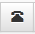 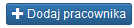 Wskaźniki pomiaru stopnia osiągnięcia założeń konkursu W ramach przedmiotowego konkursu IOK określa, iż z uwagi na wielkość dostępnej alokacji osiągnięte zostaną następujące wskaźniki mierzone na poziomie RPO WSL w Poddziałaniu 11.1.4 Poprawa efektywności kształcenia ogólnego – konkurs:Wskaźniki rezultatu bezpośredniegoLiczba uczniów, którzy nabyli kompetencje kluczowe po opuszczeniu programu - poziom wskaźnika planowany do osiągnięcia  w ramach konkursu – 164Liczba szkół, w których pracownie przedmiotowe wykorzystują doposażenie do prowadzenia zajęć edukacyjnych - poziom wskaźnika planowany do osiągnięcia  w ramach konkursu – 1Liczba szkół i placówek systemu oświaty wykorzystujących sprzęt TIK do prowadzenia zajęć edukacyjnych - poziom wskaźnika planowany do osiągnięcia  w ramach konkursu – 1Liczba nauczycieli, którzy uzyskali kwalifikacje lub nabyli kompetencje po opuszczeniu programu - poziom wskaźnika planowany do osiągnięcia  w ramach konkursu – 2Wskaźniki produktuLiczba uczniów objętych wsparciem w zakresie rozwijania kompetencji kluczowych w programie - poziom wskaźnika planowany do osiągnięcia  w ramach konkursu – 252Liczba szkół, których pracownie przedmiotowe zostały doposażone 
w programie - poziom wskaźnika planowany do osiągnięcia  w ramach konkursu – 1Liczba szkół i placówek systemu oświaty wyposażonych w ramach programu w sprzęt TIK do prowadzenia zajęć edukacyjnych - poziom wskaźnika planowany do osiągnięcia  w ramach konkursu – 1Liczba nauczycieli objętych wsparciem w programie - poziom wskaźnika planowany do osiągnięcia  w ramach konkursu – 2Wskaźniki są bezpośrednio związane z wydatkami ponoszonymi w ramach projektu oraz są bezpośrednio efektem dofinansowania projektu.Projektodawca ubiegający się o dofinansowanie zobowiązany jest przedstawić we wniosku o dofinansowanie projektu wskaźniki produktu oraz wskaźniki rezultatu.Wskaźniki produktu dotyczą realizowanych działań. Produkt stanowi wszystko, co zostało uzyskane w wyniku działań współfinansowanych z EFS. 
Są to zarówno wytworzone dobra, jak i usługi świadczone na rzecz uczestników podczas realizacji projektu. Wskaźniki produktu w programie określone są na poziomie priorytetu inwestycyjnego lub celu szczegółowego 
oraz odnoszą się do osób lub podmiotów objętych wsparciem.Wskaźniki rezultatu dotyczą oczekiwanych efektów wsparcia ze środków EFS. Określają efekty zrealizowanych działań w odniesieniu do osób lub podmiotów, np. w postaci zmiany sytuacji na rynku pracy. W celu ograniczenia wpływu czynników zewnętrznych na wartość wskaźnika rezultatu, powinien on być jak najbliżej powiązany z działaniami wdrażanymi w ramach odpowiedniego priorytetu inwestycyjnego. Oznacza to, że wskaźniki rezultatu obrazują efekt wsparcia udzielonego danej osobie/podmiotowi i nie obejmują efektów dotyczących grupy uczestników/podmiotów, która nie otrzymała wsparcia. Wartości docelowe wskaźników rezultatu określane są na poziomie priorytetu inwestycyjnego lub celu szczegółowego. Wskaźniki produktu oraz wskaźniki rezultatu opisuje się w części E wniosku o dofinansowanie projektu.Zarówno wskaźniki produktu jak i wskaźniki rezultatu podzielone są na wskaźniki kluczowe oraz specyficzne dla programu i wskaźniki specyficzne dla projektu.Dla konkursu RPSL.11.01.04-IZ.01-24-215/17 wskaźnikami obligatoryjnymi dla wszystkich Projektodawców (według Załącznika nr 2 do SZOOP RPO WSL 2014-2020 z 17 października 2017 r. - Tabeli wskaźników rezultatu bezpośredniego i produktu dla działań i poddziałań) bez względu na charakter grupy docelowej i typ wsparcia są:Liczba uczniów, którzy nabyli kompetencje kluczowe po opuszczeniu programu – Liczba uczniów, którzy dzięki wsparciu z EFS nabyli kompetencje kluczowe. Kompetencje kluczowe oraz typy szkół zostały określone w Wytycznych w zakresie realizacji przedsięwzięć z udziałem środków Europejskiego Funduszu Społecznego w obszarze edukacji na lata 2014-2020 Fakt nabycia kompetencji będzie weryfikowany w ramach następujących etapów:ETAP I – Zakres – zdefiniowanie w ramach wniosku o dofinansowanie grupy docelowej do objęcia wsparciem oraz wybranie obszaru interwencji EFS, który będzie poddany ocenie,ETAP II – Wzorzec – zdefiniowanie we wniosku o dofinansowanie lub w regulaminie konkursu standardu wymagań, tj. efektów uczenia się, które osiągną uczestnicy w wyniku przeprowadzonych działań projektowych,ETAP III – Ocena – przeprowadzenie weryfikacji na podstawie opracowanych kryteriów oceny po zakończeniu wsparcia udzielanego danej osobie,ETAP IV – Porównanie – porównanie uzyskanych wyników etapu III (ocena) z przyjętymi wymaganiami (określonymi na etapie II efektami uczenia się) po zakończeniu wsparcia udzielanego danej osobie.Kompetencja to wyodrębniony zestaw efektów uczenia się / kształcenia. Opis kompetencji zawiera jasno określone warunki, które powinien spełniać uczestnik projektu ubiegający się o nabycie kompetencji, tj. wyczerpującą informację o efektach uczenia się dla danej kompetencji oraz kryteria 
i metody ich weryfikacji. Wykazywać należy wyłącznie kompetencje osiągnięte w wyniku interwencji Europejskiego Funduszu Społecznego. Liczba uczniów objętych wsparciem w zakresie rozwijania kompetencji kluczowych w programie – Liczba uczniów objętych wsparciem bezpośrednim w ramach programu z zakresu rozwijania kompetencji kluczowych oraz postaw i umiejętności niezbędnych na rynku pracy. Wykazywać należy wyłącznie kompetencje, które zostały osiągnięte w wyniku interwencji Europejskiego Funduszu Społecznego. Zakres kompetencji kluczowych opisano w Wytycznych w zakresie realizacji przedsięwzięć z udziałem środków Europejskiego Funduszu Społecznego w obszarze edukacji na lata 2014-2020;3.9	Dla konkursu RPSL.11.01.04-IZ.01-24-215/17 wskaźnikami obligatoryjnymi dla wszystkich Projektodawców z uwzględnieniem charakteru grupy docelowej i formy wsparcia są:Liczba szkół, w których pracownie przedmiotowe wykorzystują doposażenie do prowadzenia zajęć edukacyjnych – Liczba szkół w których pracownie przedmiotowe wykorzystują doposażenie zakupione dzięki EFS do prowadzenia zajęć edukacyjnych z przedmiotów przyrodniczych lub matematyki. Określenie przedmiotów przyrodniczych oraz typy szkół zostały opisane w Wytycznych w zakresie realizacji przedsięwzięć z udziałem środków Europejskiego Funduszu Społecznego w obszarze edukacji na lata 2014-2020. W przypadku objęcia wsparciem kilku szkół wchodzących w skład zespołu szkół, każdą szkołę z danego zespołu szkół, która uzyskała wsparcie bezpośrednie, należy liczyć odrębnie. W przypadku skierowania wsparcia do szkół filialnych, szkoła macierzysta i szkoły jej podporządkowane powinny być mierzone odrębnie. Wykorzystanie doposażenia jest weryfikowane na reprezentatywnej próbie szkół objętych wsparciem w ramach RPO do 4 tygodni po zakończeniu ich udziału w projekcie w ramach wizyt monitoringowych przez pracowników Instytucji Zarządzającej RPO lub Instytucji Pośredniczącej. W przypadku zakończenia udziału w projekcie w okresie ferii zimowych i letnich pomiar wskaźników powinien być dokonany z wyłączeniem ww. okresów.Liczba szkół, których pracownie przedmiotowe zostały doposażone w programie – Liczba szkół, których pracownie przedmiotowe zostały doposażone do nauczania przedmiotów przyrodniczych lub matematyki poprzez doświadczenia i eksperymenty. W przypadku objęcia wsparciem kilku szkół wchodzących w skład zespołu szkół, każdą szkołę z danego zespołu szkół, która uzyskała wsparcie bezpośrednie, należy liczyć odrębnie. W przypadku skierowania wsparcia do szkół filialnych, szkoła macierzysta i szkoły jej podporządkowane powinny być mierzone odrębnie. Określenie przedmiotów przyrodniczych, warunki wg których odbywa się doposażenie pracowni przyrodniczych lub matematycznych oraz typy szkół/placówek systemu oświaty zostały opisane w Wytycznych w zakresie realizacji przedsięwzięć z udziałem środków Europejskiego Funduszu Społecznego w obszarze edukacji na lata 2014-2020. 
Moment pomiaru wskaźnika rozumiany jest jako dzień dostarczenia sprzętu do szkoły.Liczba nauczycieli, którzy uzyskali kwalifikacje lub nabyli kompetencje po opuszczeniu programu – Definicja kwalifikacji jest zgodna z definicją zawartą w części dot. wskaźników EFS monitorowanych we wszystkich priorytetach inwestycyjnych dla wskaźnika liczba osób, które uzyskały kwalifikacje po opuszczeniu programu. Fakt nabycia kompetencji będzie weryfikowany w ramach następujących etapów:ETAP I – Zakres – zdefiniowanie w ramach wniosku o dofinansowanie grupy docelowej do objęcia wsparciem oraz wybranie obszaru interwencji EFS, który będzie poddany ocenie,ETAP II – Wzorzec – określony przed rozpoczęciem form wsparcia i zrealizowany w projekcie standard wymagań, tj. efektów uczenia się, które osiągną uczestnicy w wyniku przeprowadzonych działań projektowych,ETAP III – Ocena – przeprowadzenie weryfikacji na podstawie opracowanych kryteriów oceny po zakończeniu wsparcia udzielanego danej osobie,ETAP IV – Porównanie – porównanie uzyskanych wyników etapu III (ocena) z przyjętymi wymaganiami (określonymi na etapie II efektami uczenia się) po zakończeniu wsparcia udzielanego danej osobie.Kompetencja to wyodrębniony zestaw efektów uczenia się / kształcenia. Opis kompetencji zawiera jasno określone warunki, które powinien spełniać uczestnik projektu ubiegający się o nabycie kompetencji, tj. wyczerpującą informację o efektach uczenia się dla danej kompetencji oraz kryteria i metody ich weryfikacji. Wykazywać należy wyłącznie kwalifikacje/kompetencje osiągnięte w wyniku interwencji Europejskiego Funduszu Społecznego.Liczba nauczycieli objętych wsparciem w programie – Liczba nauczycieli, szkół i placówek systemu oświaty objętych wsparciem, w programie.Formy wsparcia oraz typy szkół opisane w Wytycznych w zakresie realizacji przedsięwzięć z udziałem środków Europejskiego Funduszu Społecznego w obszarze edukacji na lata 2014-2020. Liczba szkół i placówek systemu oświaty wykorzystujących sprzęt TIK do prowadzenia zajęć edukacyjnych – Liczba szkół dla dzieci i młodzieży oraz placówek systemu oświaty wykorzystujących do prowadzenia zajęć edukacyjnych sprzęt technologii informacyjno-edukacyjnych zakupiony dzięki EFS. Wykorzystanie sprzętu TIK jest weryfikowane na reprezentatywnej próbie szkół/placówek objętych wsparciem w ramach RPO do 6 miesięcy po zakończeniu projektu w ramach wizyt monitoringowych przez pracowników Instytucji Zarządzającej RPO lub Instytucji Pośredniczącej;Liczba szkół i placówek systemu oświaty wyposażonych w ramach programu w sprzęt TIK do prowadzenia zajęć edukacyjnych – Liczba szkół oraz placówek systemu oświaty wyposażonych w sprzęt, rozumiany jako pomoce dydaktyczne oraz narzędzia technologii informacyjno-komunikacyjnych (TIK) do prowadzenia zajęć edukacyjnych. W przypadku objęcia wsparciem kilku szkół wchodzących w skład zespołu szkół, każdą szkołę z danego zespołu szkół, która uzyskała wsparcie bezpośrednie, należy liczyć odrębnie. W przypadku skierowania wsparcia do szkół filialnych, szkoła macierzysta i szkoły jej podporządkowane powinny być mierzone odrębnie. Standardy wg których odbywa się zakup sprzętu TIK oraz typy szkół są opisane w Wytycznych w zakresie realizacji przedsięwzięć z udziałem środków Europejskiego Funduszu Społecznego w obszarze edukacji na lata 2014-2020. We wskaźniku możliwe jest wykazanie szkół i placówek systemu oświaty, które jedynie uzupełniają swoją bazę o pewne elementy wyposażenia, zgodnie z diagnozą i w celu uzyskania konkretnych funkcjonalności, o których mowa w Wytycznych w zakresie realizacji przedsięwzięć z udziałem środków Europejskiego Funduszu Społecznego w obszarze edukacji na lata 2014-2020. Moment pomiaru wskaźnika rozumiany jest jako dzień dostarczenia sprzętu do szkół i placówek oświatowych.Wartość docelowa wskaźnika, opis sposobu pomiaru i monitorowania wskaźnika podlega ocenie.Wskaźniki są bezpośrednio związane z wydatkami ponoszonymi w ramach projektu oraz są bezpośrednio efektem dofinansowania projektu. Dodatkowo Wnioskodawca zamieszcza następujące wskaźniki horyzontalne we wniosku o dofinansowanie projektu:Liczba obiektów dostosowanych do potrzeb osób 
z niepełnosprawnościami. Wskaźnik odnosi się do liczby obiektów, które zaopatrzono w specjalne podjazdy, windy, urządzenia głośnomówiące, bądź inne rozwiązania umożliwiające dostęp (tj. usunięcie barier w dostępie, w szczególności barier architektonicznych) do tych obiektów i poruszanie się po nich osobom z niepełnosprawnościami ruchowymi czy sensorycznymi. Jako obiekty budowlane należy rozumieć konstrukcje połączone z gruntem w sposób trwały, wykonane z materiałów budowlanych i elementów składowych, będące wynikiem prac budowlanych (wg. def. PKOB). Należy podać liczbę obiektów, w których zastosowano rozwiązania umożliwiające dostęp osobom z niepełnosprawnościami ruchowymi czy sensorycznymi lub zaopatrzonych w sprzęt, a nie liczbę sprzętów, urządzeń itp. Jeśli instytucja, zakład itp. składa się z kilku obiektów, należy zliczyć wszystkie, które dostosowano do potrzeb osób z niepełnosprawnościami.Wskaźnik mierzony w momencie rozliczenia wydatku związanego z dostosowaniem obiektów do potrzeb osób z niepełnosprawnościami w ramach danego projektu.Do wskaźnika powinny zostać wliczone zarówno obiekty dostosowane w projektach ogólnodostępnych, jak i dedykowanych (zgodnie z kategoryzacją projektów z Wytycznych w zakresie realizacji zasady równości szans i niedyskryminacji, w tym dostępności dla osób z niepełnosprawnościami oraz zasady równości szans kobiet i mężczyzn w ramach funduszy unijnych na lata 2014-2020).Liczba projektów, w których sfinansowano koszty racjonalnych usprawnień dla osób z niepełnosprawnościami. Racjonalne usprawnienie oznacza konieczne i odpowiednie zmiany oraz dostosowania, nie nakładające nieproporcjonalnego lub nadmiernego obciążenia, rozpatrywane osobno dla każdego konkretnego przypadku, w celu zapewnienia osobom z niepełnosprawnościami możliwości korzystania z wszelkich praw człowieka i podstawowych wolności oraz ich wykonywania na zasadzie równości z innymi osobami. Wskaźnik mierzony jest w momencie rozliczenia wydatku związanego z racjonalnymi usprawnieniami w ramach danego projektu. Przykłady racjonalnych usprawnień: tłumacz języka migowego, transport niskopodłogowy, dostosowanie infrastruktury (nie tylko budynku, ale też dostosowanie infrastruktury komputerowej np. programy powiększające, mówiące, drukarki materiałów w alfabecie Braille'a), osoby asystujące, odpowiednie dostosowanie wyżywienia. Do wskaźnika powinny zostać wliczone zarówno projekty ogólnodostępne, w których sfinansowano koszty racjonalnych usprawnień, jak i dedykowane (zgodnie z kategoryzacją projektów z Wytycznych w zakresie realizacji zasady równości szans i niedyskryminacji, w tym dostępności dla osób z niepełnosprawnościami oraz zasady równości szans kobiet i mężczyzn w ramach funduszy unijnych na lata 2014-2020). Definicja na podstawie: Wytyczne w zakresie realizacji zasady równości szans i niedyskryminacji, w tym dostępności dla osób z niepełnosprawnościami oraz równości szans kobiet i mężczyzn w ramach funduszy unijnych na lata 2014-2020.Liczba osób objętych szkoleniami/doradztwem w zakresie kompetencji cyfrowych. Wskaźnik mierzy liczbę osób objętych szkoleniami/doradztwem w zakresie nabywania/ doskonalenia umiejętności warunkujących efektywne korzystanie z mediów elektronicznych, tj. m.in. korzystania z komputera, różnych rodzajów oprogramowania, Internetu oraz kompetencji ściśle informatycznych (np. programowanie, zarządzanie bazami danych, administracja sieciami, administracja witrynami internetowymi). Wskaźnik ma agregować wszystkie osoby, które skorzystały ze wsparcia w zakresie technologii informacyjno-komunikacyjnych (TIK) we wszystkich programach i projektach, także tych, gdzie szkolenie dotyczy obsługi specyficznego systemu teleinformatycznego, którego wdrożenia dotyczy projekt. Do wskaźnika powinni zostać wliczeni wszyscy uczestnicy projektów zawierających określony rodzaj wsparcia, w tym również np. uczniowie nabywający kompetencje w ramach zajęć szkolnych, jeśli wsparcie to dotyczy technologii informacyjno-komunikacyjnych. Identyfikacja charakteru i zakresu nabywanych kompetencji będzie możliwa dzięki możliwości pogrupowania wskaźnika według programów, osi priorytetowych i priorytetów inwestycyjnych.Liczba podmiotów wykorzystujących technologie informacyjno–komunikacyjne. Wskaźnik mierzy liczbę podmiotów, które w celu realizacji projektu, zainwestowały w technologie informacyjno-komunikacyjne, a w przypadku projektów edukacyjno-szkoleniowych, również podmiotów, które podjęły działania upowszechniające wykorzystanie TIK. Przez technologie informacyjno-komunikacyjne (ang. ICT - Information and Communications Technology) należy rozumieć technologie pozyskiwania/ produkcji,  gromadzenia / przechowywania, przesyłania, przetwarzania i rozpowszechniania informacji w formie elektronicznej z wykorzystaniem technik cyfrowych i wszelkich narzędzi komunikacji elektronicznej oraz wszelkie działania związane z produkcją i wykorzystaniem urządzeń telekomunikacyjnych i informatycznych oraz usług im towarzyszących; działania edukacyjne i szkoleniowe. W zakresie EFS podmioty wykorzystujące TIK należy rozumieć jako podmioty (beneficjenci/partnerzy beneficjentów), które w ramach realizowanego przez nie projektu wspierają wykorzystywanie technik poprzez: np. propagowanie/ szkolenie/ zakup  TIK lub podmioty, które otrzymują wsparcie w tym zakresie (uczestnicy projektów). Podmiotu, do którego odnosi się wskaźnik, w przypadku gdy nie spełnia definicji uczestnika projektu zgodnie z rozdziałem 3.3 Wytycznych w zakresie monitorowania postępu rzeczowego realizacji programów operacyjnych na lata 2014-2020, nie należy wykazywać w module Uczestnicy projektów w SL2014. Podmiotami realizującymi projekty TIK mogą być m.in.: MŚP, duże przedsiębiorstwa, administracja publiczna, w tym jednostki samorządu terytorialnego, NGO, jednostki naukowe, szkoły, które będą wykorzystywać TIK do usprawnienia swojego działania i do prowadzenia relacji z innymi podmiotami. W przypadku gdy beneficjentem pozostaje jeden podmiot, we wskaźniku należy ująć wartość „1”. W przypadku gdy projekt jest realizowany przez partnerstwo podmiotów, w wartości wskaźnika należy ująć każdy z podmiotów wchodzących w skład partnerstwa, który wdrożył w swojej działalności narzędzia TIK.W sytuacji realizacji projektu, który wpływać będzie na realizację wskaźników horyzontalnych wyszczególnionych powyżej, konieczne jest ich monitorowanie na etapie wdrażania projektu. Nie jest obligatoryjne natomiast wskazywanie wartości docelowych dla tych wskaźników na etapie przygotowywania wniosku o dofinansowanie projektu. Oznacza to, że na etapie wniosku 
o dofinansowanie projektu wartości docelowe tych wskaźników mogą przybrać wartość „0”. Natomiast na etapie realizacji projektu powinien zostać odnotowany faktyczny przyrost wybranego wskaźnika. Wnioskodawca dokonuje wyboru wskaźników horyzontalnych z listy rozwijanej wskaźników produktu.Kryteria wyboru projektówIOK dokona oceny i wyboru projektów w oparciu o kryteria wyboru projektów przyjęte przez Komitet Monitorujący RPO WSL 2014-2020 i zatwierdzone przez Zarząd Województwa Śląskiego, stanowiące załącznik nr 3  do SZOOP RPO WSL 2014-2020 Kryteria wyboru projektów dla poszczególnych osi priorytetowych, działań i poddziałań.Ogólne i szczegółowe kryteria weryfikowane na etapie oceny formalnejWniosek oceniany jest pod względem formalnym przy pomocy karty oceny formalnej, która stanowi załącznik nr 4 Wzór karty oceny formalnej.Na etapie oceny formalnej oceniane są zarówno ogólne kryteria formalne 
jak i szczegółowe kryteria dostępu.Obowiązek spełnienia ogólnych kryteriów formalnych oraz szczegółowych kryteriów dostępu weryfikowanych na etapie oceny formalnej dotyczy wszystkich rodzajów projektów realizowanych w ramach RPO WSL 2014-2020.Ocena kryteriów formalnych ma postać „0-1”.Na etapie oceny formalnej dopuszcza się możliwość skorygowania/uzupełnienia  wniosku w części dotyczącej spełnienia przez projekt kryteriów wyboru projektu weryfikowanych na etapie oceny formalnej.  Zakres uzupełnienia wynika z uwag Oceniającego, zawartych w Karcie oceny formalnej. Informacja dotycząca kryteriów, w odniesieniu do których możliwe jest skorygowanie/uzupełnienie wniosku znajduje się w definicjach kryteriów opisanych w pkt 4.1.2 i 4.2.3 Regulaminu.Uzupełnienie jest możliwe, gdy:we wniosku znajdują się niespójne, niejasne, niekompletne lub sprzeczne informacje, które nie pozwalają na jednoznaczną ocenę danego kryterium,Oceniający posiada wiedzę, wynikającą z powszechnie dostępnych informacji, w tym przekazywanych przez IOK w trakcie trwania naboru wniosków, która pozwoliłaby na ocenę kryterium, ale stosowne zapisy nie znalazły się we wniosku o dofinansowanie.Niespełnienie któregokolwiek z ogólnych kryteriów formalnych oraz szczegółowych kryteriów dostępu weryfikowanych na etapie oceny formalnej skutkuje negatywną oceną wniosku o dofinansowanie na etapie oceny formalnej.Wnioski, które pozytywnie przeszły ocenę formalną kierowane są do oceny merytorycznej z negocjacjami.Ogólne kryteria formalne  Kryteria weryfikowane na etapie oceny merytorycznej z negocjacjamiWniosek oceniany jest pod względem merytorycznym przy pomocy karty oceny merytorycznej, która stanowi załącznik nr 5 do niniejszego Regulaminu pn. Wzór karty oceny merytorycznej.Na etapie oceny merytorycznej oceniane są:ogólne kryteria merytoryczne,ogólne kryteria horyzontalne,szczegółowe kryteria dostępu,szczegółowe kryteria dodatkowe. Na etapie oceny merytorycznej z negocjacjami dopuszcza się możliwość uzupełnienia lub poprawienia projektu w części dotyczącej spełnienia przez projekt kryteriów wyboru projektu weryfikowanych w trakcie oceny merytorycznej z negocjacjami. Zakres uzupełnienia wynika z uwag Oceniających zawartych w Kartach oceny merytorycznej. Informacja dotycząca kryteriów, w odniesieniu do których możliwe jest uzupełnienie lub poprawienie projektu znajduje się w definicjach kryteriów opisanych w pkt 4.2.1, 4.2.2, 4.2.3 Regulaminu.  Uzupełnienie lub poprawienie jest możliwe, gdy:- we wniosku znajdują się niespójne, niejasne, niekompletne lub sprzeczne informacje, które nie pozwalają na jednoznaczną ocenę danego kryterium, - Oceniający posiada wiedzę, wynikającą z powszechnie dostępnych informacji, w tym przekazywanych przez IOK w trakcie trwania naboru wniosków, które pozwoliłyby na ocenę kryterium, ale stosowne zapisy nie znalazły się we wniosku o dofinansowanie,- każde z kryteriów ogólnych merytorycznych punktowych otrzymało wymaganą, minimalną liczbę punktów.Ogólne kryteria merytoryczneSpełnienie ogólnych kryteriów merytorycznych mierzone jest za pomocą przyznanej liczby punktów lub ma postać „0-1”. Niespełnienie któregokolwiek z ogólnych  kryteriów merytorycznych „0-1” skutkuje negatywną oceną wniosku o dofinansowanie.Ocena kryteriów merytorycznych punktowych ma postać uznaniową polegającą na przyznaniu liczby punktów w ramach dopuszczalnych limitów wyznaczonych minimalną i maksymalną liczbą punktów, które można uzyskać za spełnienie danego kryterium. Maksymalna liczba punktów do uzyskania wynosi 50 punktów. Spełnienie przez wniosek kryteriów w minimalnym zakresie oznacza uzyskanie 30 punktów oraz jednocześnie uzyskanie minimalnej liczby punktów za każde kryterium. Ogólne kryteria horyzontalneSpełnienie kryteriów horyzontalnych ma postać „0-1”. Niespełnienie przez projekt, co najmniej jednego z niżej wymienionych kryteriów powoduje, że projekt otrzymuje ocenę negatywną i nie kwalifikuje się do dofinansowania.Szczegółowe kryteria dostępu w ramach konkursu (ze wskazaniem etapu oceny kryterium)Szczegółowe kryteria dodatkoweOcena szczegółowych kryteriów dodatkowych służy przyznaniu premii punktowej projektom, które spełniły przedmiotowe kryteria. Ocena szczegółowych kryteriów dodatkowych polega na przyznaniu zdefiniowanej liczby punktów. W ramach przedmiotowego konkursu stosowane będą następujące szczegółowe kryteria dodatkowe:Kryterium negocjacyjne ogólneW przypadku skierowania wniosku do negocjacji oceniane jest kryterium negocjacyjne ogólne. Procedura oceny i wyboru projektów do dofinansowaniaWybór projektów odbywa się w trybie konkursowym.Konkurs nie jest podzielony na rundy.Złożone w ramach konkursu wnioski o dofinansowanie zostaną ocenione przez KOP pod kątem spełnienia kryteriów wyboru projektów. Istnieje możliwość wycofania wniosku na każdym etapie oceny wniosku.Ocena projektu odbywać się będzie w dwóch podstawowych etapach, tj. etap oceny formalnej oraz etap oceny merytorycznej z negocjacjami, które służą do oceny kryteriów ogólnych i szczegółowych. Szczegółowe informacje na temat kryteriów weryfikowanych na poszczególnych etapach znajdują się w rozdziale nr 4. Kryteria wyboru projektów.Etap oceny formalnej i merytorycznej z negocjacjami poprzedzony jest etapem weryfikacji warunków formalnych wniosków. W razie stwierdzenia braków w zakresie warunków formalnych lub oczywistej omyłki we wniosku o dofinansowanie, IOK wzywa Wnioskodawcę do uzupełnienia wniosku lub poprawienia oczywistej omyłki w terminie nie krótszym niż 7 dni i nie dłuższym niż 21 dni od wysłania przedmiotowego wezwania pod rygorem pozostawienia wniosku bez rozpatrzenia. Jeśli stwierdzony brak formalny lub oczywista omyłka uniemożliwia ocenę projektu, IOK wstrzymuje jego ocenę formalną na czas dokonania uzupełnień. W każdej innej sytuacji oceny formalnej się nie wstrzymuje. Lista braków formalnych i oczywistych omyłek, które mogą zostać uzupełnione i/lub poprawione na etapie weryfikacji warunków formalnych zostały wskazane w pkt 2 oraz 12, 13 i 14 Słownika pojęć. Na podstawie wezwania do uzupełnienia/poprawy wnioskodawca może dokonać jedynie zmian w zakresie wskazanym w wezwaniu. Nieuzupełnienie braku formalnego lub niepoprawienie oczywistej omyłki skutkuje pozostawieniem wniosku bez rozpatrzenia, bez możliwości wniesienia protestu. Taki sam skutek będzie miało uzupełnienie wniosku niezgodnie z wezwaniem, w tym z uchybieniem wyznaczonego terminu. Konsekwencją pozostawienie wniosku bez rozpatrzenia jest niedopuszczenie projektu do oceny.Dodatkowo IOK może wezwać do uzupełnienia/poprawy innych elementów wniosku niewymienionych w definicji braków formalnych wskazanej w pkt 2 Słownika pojęć, których nie dało się przewidzieć na etapie formułowania przedmiotowego regulaminu. Wniosek pozostaje bez rozpatrzenia w przypadku:złożenia wniosku po terminie,złożenia wniosku w języku innym niż polski,niezłożenia wniosku w systemie LSI,nieprzesłania wniosku za pośrednictwem odpowiednich platform wskazanych w pkt 2.7.1 tj. wniosek został przesłany wyłącznie 
za pośrednictwem LSI,niezłożenia w wyznaczonym terminie uzupełnienia, o którym mowa w pkt. 5 ppkt 5.Z uwagi na elektroniczną formę składania wniosku, IOK nie przewiduje zwrotu wniosków pozostawionych bez rozpatrzenia.Wnioski, które przeszły pozytywnie weryfikację warunków formalnych kierowane są do oceny formalnej.W wyniku oceny formalnej wnioski mogą zostać:skierowane do uzupełnienia,skierowane do oceny merytorycznej,ocenione negatywnie jako niespełniające kryteriów formalnych.Na etapie oceny formalnej dopuszcza się możliwość skorygowania/uzupełnienia  wniosku w części dotyczącej spełnienia przez projekt kryteriów wyboru projektu weryfikowanych na etapie oceny formalnej.  Zakres uzupełnienia wynika z uwag Oceniającego, zawartych w Karcie oceny formalnej. Informacja dotycząca kryteriów, w odniesieniu do których możliwe jest skorygowanie/uzupełnienie wniosku znajduje się w definicjach kryteriów opisanych w pkt 4.1.2 i 4.2.3 Regulaminu.  Uzupełnienie lub poprawienie projektu w części dotyczącej spełniania kryteriów wyboru projektów jest możliwe w przypadku kryteriów, w ramach których możliwość taka została przewidziana. Zakres uzupełnienia lub poprawy projektu:we wniosku znajdują się niespójne, niejasne, niekompletne lub sprzeczne informacje, które nie pozwalają na jednoznaczną ocenę danego kryterium,Oceniający posiada wiedzę, wynikającą z powszechnie dostępnych informacji, w tym przekazywanych przez IOK w trakcie trwania naboru wniosków, która pozwoliłaby na ocenę kryterium, ale stosowne zapisy nie znalazły się we wniosku o dofinansowanie. W przypadku stwierdzenia konieczności uzupełnienia wniosku w zakresie spełnienia danego kryterium, IOK drogą elektroniczną (SEKAP) wezwie Wnioskodawcę do złożenia uzupełnionego/skorygowanego wniosku o dofinansowanie projektu.Wnioskodawca po otrzymaniu informacji o skierowaniu przez oceniającego wniosku do uzupełnienia, ma obowiązek złożenia skorygowanego wniosku w terminie wskazanym przez IOK i formie, o której mowa w pkt 2.7.1 niniejszego Regulaminu.Brak odpowiedzi Wnioskodawcy w ww. terminie, niezachowanie formy komunikacji wskazanej w pkt 2.7.1 Regulaminu lub nieskorygowanie/nieuzupełnienie wniosku we wskazanym zakresie, skutkuje oceną negatywną wniosku na etapie oceny formalnej. Wnioski, które pozytywnie przeszły ocenę formalną kierowane są do oceny merytorycznej z negocjacjami. W trakcie oceny merytorycznej z negocjacjami weryfikowane są zarówno kryteria „0-1” jak i punktowe.  Spełnienie kryteriów „0-1” jest obligatoryjne (za wyjątkiem sytuacji, w której kryterium nie dotyczy wniosku i/lub wnioskodawcy), a ich niespełnienie skutkuje negatywną oceną wniosku. W wyniku oceny kryteriów punktowych wnioski otrzymują odpowiednią liczbę punktów za spełnienie kryteriów merytorycznych i/lub dodatkowych. W przypadku jeśli projekt nie spełni któregokolwiek z obligatoryjnych kryteriów „0-1”, których spełnienie jest weryfikowane na etapie oceny merytorycznej z negocjacjami, projekt otrzymuje ostatecznie „0” punktów.Na etapie oceny merytorycznej z negocjacjami każdy projekt oceniany jest pod kątem spełnienia wszystkich niżej wymienionych kryteriów:ogólne horyzontalne (zerojedynkowe) – spełnienie warunkuje otrzymanie dofinansowania,ogólne merytoryczne (zerojedynkowe) – spełnienie warunkuje otrzymanie dofinansowania,szczegółowe dostępu (zerojedynkowe), które zostały wskazane, jako weryfikowane na etapie oceny merytorycznej – spełnienie warunkuje otrzymanie dofinansowania,ogólne merytoryczne (punktowe) – uzyskanie określonej liczby punktów za kryterium warunkuje otrzymanie dofinansowania, kryterium negocjacyjne (zerojedynkowe) – kryterium weryfikowane po zakończeniu negocjacji, warunkujące  otrzymanie dofinansowania.Maksymalna liczba punktów możliwych do przyznania za spełnienie wszystkich ogólnych kryteriów merytorycznych wynosi 50 punktów. Projekt otrzymuje ocenę pozytywną, jeśli wszystkie kryteria zerojedynkowe zostały ocenione pozytywnie (albo stwierdzono, że dane kryterium nie dotyczy danego projektu) oraz wniosek otrzymał minimum 60% punktów w kryteriach ogólnych merytorycznych (minimum 30 pkt) i jednocześnie zostały spełnione wszystkie kryteria, w ramach których określono minimum punktowe.W ramach przedmiotowego konkursu ocena każdego kryterium merytorycznego jest dokonywana przez dwóch członków KOP.Jeżeli w wyniku porównania dwóch ocen nie stwierdzono znacznej rozbieżności punktowej, ocena jest ustalana na podstawie dwóch wiążących ocen.Jeżeli stwierdzono, iż występuje znaczna rozbieżność w ocenie – projekt kierowany jest do trzeciej oceny, która jest dokonywana przez członka KOP, niebiorącego udziału w pierwotnej ocenie danego wniosku.Jako znaczna rozbieżność w ocenie, skutkująca skierowaniem wniosku 
do trzeciej oceny, traktowana jest sytuacja, w której jeden z oceniających ocenił projekt pozytywnie lub skierował projekt do negocjacji, drugi natomiast negatywnie. Znaczna rozbieżność w ocenie jest ustalana po otrzymaniu ocen dwóch oceniających.W przypadku trzeciej oceny, ostateczny wynik jest ustalany na podstawie trzeciej oceny oraz tej, która jest z nią zbieżna w kwestii statusu (pozytywny/negatywny).Projekt otrzymuje ostatecznie liczbę punktów obliczoną jako średnia arytmetyczna z dwóch wiążących ocen oraz ewentualnych punktów za spełnienie kryteriów dodatkowych. Jeżeli projekt nie spełnia co najmniej jednego kryterium zerojedynkowego otrzymuje 0 punktów.Jeżeli wniosek nie spełnił kryteriów dostępu lub ogólnych kryteriów horyzontalnych, zerojedynkowych ogólnych kryteriów merytorycznych lub kryterium negocjacyjnego, końcowa liczba punktów takiego wniosku na liście, wynosi „0”.W wyniku oceny merytorycznej z negocjacjami wnioski mogą:podlegać uzupełnieniu,otrzymać ocenę pozytywną,otrzymać ocenę negatywną. W ramach oceny merytorycznej przeprowadza się procedurę negocjacji 
w odniesieniu do wniosków, które oceniający skierowali do negocjacji. Na etapie oceny merytorycznej z negocjacjami dopuszcza się możliwość uzupełnienia lub poprawienia projektu w części dotyczącej spełnienia przez projekt kryteriów wyboru projektu weryfikowanych w trakcie oceny merytorycznej z negocjacjami. Zakres uzupełnienia wynika z uwag Oceniających zawartych w Kartach oceny merytorycznej. Informacja dotycząca kryteriów, w odniesieniu do których możliwe jest uzupełnienie lub poprawienie projektu znajduje się w definicjach kryteriów opisanych w pkt 4.2 Regulaminu.  Uzupełnienie lub poprawienie projektu jest możliwe, gdy:we wniosku znajdują się niespójne, niejasne, niekompletne lub sprzeczne informacje, które nie pozwalają na jednoznaczną ocenę danego kryterium,Oceniający posiada wiedzę, wynikającą z powszechnie dostępnych informacji, w tym przekazywanych przez IOK w trakcie trwania naboru wniosków, które pozwoliłyby na ocenę kryterium, ale stosowne zapisy nie znalazły się we wniosku o dofinansowanie,każde z kryteriów ogólnych merytorycznych punktowych otrzymało wymaganą, minimalną liczbę punktów.Uzupełnienie lub poprawienie wniosku w zakresie spełnienia danego kryterium odbywa się w trakcie negocjacji.Negocjacje to proces uzyskiwania informacji i wyjaśnień od wnioskodawców i korygowania projektu w oparciu o uwagi dotyczące spełniania kryteriów wyboru projektów. Proces negocjacji kończy weryfikacja projektu pod względem spełnienia zerojedynkowego kryterium wyboru projektów, dotyczącego spełnienia warunków postawionych przez oceniających lub przewodniczącego KOP.Oceniający może określić warunki odnoszące się do kryteriów, które musi spełnić projekt, aby móc otrzymać dofinansowanie oraz wezwać wnioskodawcę do odpowiedniego skorygowania projektu lub wyjaśnienia wątpliwości dotyczących zapisów wniosku o dofinansowanie. W procesie ustalania warunków negocjacyjnych może brać udział także Przewodniczący KOP.Kierując projekt do negocjacji oceniający: wskazuje zakres negocjacji, podając jakie korekty należy wprowadzić 
w projekcie lub jakie informacje i wyjaśnienia dotyczące określonych zapisów we wniosku IOK powinna uzyskać od wnioskodawcy w trakcie negocjacji, aby mogły zakończyć się one wynikiem pozytywnym. wyczerpująco uzasadnia swoje stanowisko,Wnioskodawca po otrzymaniu informacji o skierowaniu przez oceniającego/oceniających wniosku do negocjacji, ma 4 dni robocze  na odpowiedź, co jest równoznaczne z podjęciem negocjacji. Wnioskodawca ma możliwość jednorazowego przedłużenia terminu o 1 dzień roboczy. Prośba o przedłużenie terminu może być przekazana telefonicznie pracownikowi IOK. W przypadku braku odpowiedzi Projektodawcy w ww. terminie lub gdy przesłane przez Projektodawcę stanowisko nie jest sformułowane w sposób jednoznaczny lub przedstawione przez Projektodawcę wyjaśnienia są niewystarczające, osoba prowadząca negocjacje przesyła do Wnioskodawcy ostateczne stanowisko IOK w zakresie kwestii będących przedmiotem negocjacji. W celu zakończenia negocjacji wynikiem pozytywnym Wnioskodawca odsyła ostateczne stanowisko IOK w wyznaczonym terminie, dokonuje korekty wniosku lub przesyła wymagane wyjaśnienia i informacje w zakresie wskazanym przez IOK.W przypadku przyjęcia warunków negocjacji Wnioskodawca jest zobowiązany do dostarczenia skorygowanego wniosku w terminie wskazanym przez IOK.W ramach negocjacji oceniane jest kryterium zerojedynkowe: „Czy projekt spełnia warunki postawione przez oceniających lub przewodniczącego KOP?”. Przedmiotowe kryterium jest oceniane przez jednego członka KOP. Jeżeli w efekcie negocjacji:Do wniosku nie zostaną wprowadzone korekty wskazane przez oceniających lub przez Przewodniczącego KOP lub inne zmiany wynikające z ustaleń dokonanych podczas negocjacji lub KOP nie uzyska od wnioskodawcy informacji i wyjaśnień dotyczących określonych zapisów we wniosku  Do wniosku zostały wprowadzone inne zmiany niż wynikające z kart oceny projektu lub uwag Przewodniczącego KOP lub ustaleń wynikających w procesu negocjacjinegocjacje kończą się z wynikiem negatywnym, co oznacza niespełnienie zerojedynkowego kryterium wyboru projektów określonego w zakresie spełnienia warunków postawionych przez oceniających lub Przewodniczącego KOP. Projekt ten umieszczony jest na liście ocenionych projektów z liczbą punktów wynoszącą 0.Negocjacje prowadzone są do wyczerpania kwoty przeznaczonej na dofinansowanie projektów w konkursie – poczynając od projektu, który uzyskał najlepszą ocenę i został skierowany do negocjacji . W celu usprawnienia prac KOP, IOK może podjąć decyzję o przeprowadzeniu negocjacji z większą ilością Projektodawców, niż wynika to z dostępnej alokacji Ostateczna lista ocenionych projektów tworzona jest na podstawie wyników oceny merytorycznej z negocjacjami. O kolejności projektu na liście decyduje liczba punktów, jaką projekt uzyskał w toku całego procesu oceny.Rozstrzygnięcie konkursuZarząd Województwa rozstrzyga konkurs, zatwierdzając listę ocenionych projektów, o której mowa w art. 45 ust. 6 ustawy wdrożeniowej. Informacja o projektach wybranych do dofinansowania jest upubliczniana w formie odrębnej listy, którą właściwa instytucja zamieszcza na swojej stronie internetowej oraz na portalu nie później niż 7 dni od dnia rozstrzygnięcia konkursu. Lista ta będzie różniła się od listy, o której mowa powyżej. 
W przypadku, gdy o wyborze do dofinansowania decyduje liczba uzyskanych punktów, na liście tej uwzględnione będą wszystkie projekty, które spełniły kryteria i uzyskały wymaganą liczbę punktów (z wyróżnieniem projektów wybranych do dofinansowania), natomiast nie będzie obejmować tych projektów, które brały udział w konkursie, ale nie uzyskały wymaganej liczby punktów lub nie spełniły kryteriów wyboru projektów.IOK przekazuje niezwłocznie Projektodawcy pisemną informację o zakończeniu oceny jego projektu i jej wyniku wraz z uzasadnieniem tej oceny, podając liczbę punktów otrzymanych przez projekt lub informację o spełnieniu albo niespełnieniu kryteriów wyboru projektów.Wnioskodawcy, w przypadku negatywnej oceny jego projektu (zarówno na etapie oceny formalnej oraz merytorycznej z negocjacjami) wybieranego w trybie konkursowym, o której mowa w art. 53 ust 2 ustawy wdrożeniowej, przysługuje prawo wniesienia protestu zgodnie z art. 53 ust. 1 wskazanej ustawy, w celu ponownego sprawdzenia złożonego wniosku w zakresie spełnienia kryteriów wyboru projektów, na zasadach określonych w rozdziale nr 5.2  Procedura odwoławcza.Po zatwierdzeniu przez IOK ostatecznej wersji projektu oraz wszystkich wymaganych załączników do umowy wymienionych w Rozdziale 8 Umowa o dofinasowanie, IOK podpisuje z Projektodawcą umowę o dofinansowanie, według jednego z wzorów stanowiących załączniki do niniejszego Regulaminu: załącznik nr 3 - Wzór umowy o dofinansowanie projektu współfinansowanego ze środków Europejskiego Funduszu Społecznego w ramach Regionalnego Programu Operacyjnego Województwa Śląskiego na lata 2014-2020, załącznik 3a - Wzór umowy o dofinansowanie projektu współfinansowanego ze środków Europejskiego Funduszu Społecznego 
w ramach Regionalnego Programu Operacyjnego Województwa Śląskiego na lata 2014-2020 (kwoty ryczałtowe). Zgodnie z niżej przedstawionym schematem procesu oceny wniosków IOK określa orientacyjny termin zakończenia oceny wniosków na miesiąc maj 2018 r. przy założeniu, że ocenie merytorycznej będzie podlegać nie więcej niż 50 wniosków. Schemat procesu oceny wniosków.Procedura odwoławczaWnioskodawcy, w przypadku negatywnej oceny jego projektu, o której mowa w art. 53 ust. 2 ustawy wdrożeniowej, przysługuje prawo wniesienia protestu zgodnie z art. 53 ust. 1 wskazanej ustawy, w celu ponownego sprawdzenia złożonego wniosku w zakresie spełnienia kryteriów wyboru projektów, na zasadach określonych szczegółowo w rozdziale 15 ww. ustawy oraz Regulaminie procedury odwoławczej dla Wnioskodawców IZ RPO WSL - Zasady wnoszenia i rozpatrywania protestów, stanowiącym załącznik nr 8 do niniejszego Regulaminu konkursu. Kwalifikowalność wydatków w ramach konkursuUjednolicone warunki i procedury dotyczące kwalifikowalności wydatków są określone w Wytycznych w zakresie kwalifikowalności wydatków w ramach Europejskiego Funduszu Rozwoju Regionalnego, Europejskiego Funduszu Społecznego oraz Funduszu Spójności na lata 2014-2020 z dnia 19.07.2017 r., obowiązujących od 23.08.2017 r., zwanych dalej Wytycznymi.Okres kwalifikowania wydatkówPoczątkiem okresu kwalifikowalności wydatków jest 1 stycznia 2014 r. 
W przypadku projektów rozpoczętych przed początkową datą kwalifikowalności wydatków, do współfinansowania kwalifikują się jedynie wydatki faktycznie poniesione od tej daty. Wydatki poniesione wcześniej nie stanowią wydatku kwalifikowalnego.Końcową datą kwalifikowalności wydatków jest 31 grudnia 2023 r.Okres kwalifikowalności wydatków w ramach danego projektu określony 
jest w umowie o dofinansowanie, przy czym okres ten nie może wykraczać poza daty graniczne określone w pkt. 6.1.1. oraz pkt. 6.1.2.Okres kwalifikowalności wydatków w ramach projektu może przypadać 
na okres przed podpisaniem umowy o dofinansowanie, jednak nie wcześniej niż wskazuje data określona w pkt. 6.1.1. Wydatki poniesione 
przed podpisaniem umowy o dofinansowanie mogą zostać uznane 
za kwalifikowalne wyłącznie w przypadku spełnienia warunków kwalifikowalności określonych w Wytycznych i umowie o dofinansowanie.Początkowa i końcowa data kwalifikowalności wydatków określona w umowie
o dofinansowanie może zostać zmieniona w uzasadnionym przypadku, 
na wniosek beneficjenta, za zgodą  IZ RPO WSL 2014-2020 będącej stroną umowy, na warunkach określonych w umowie o dofinansowanie.Możliwe jest ponoszenie wydatków po okresie kwalifikowalności wydatków określonym w umowie o dofinansowanie, pod warunkiem, że wydatki 
te odnoszą się do okresu realizacji projektu, zostaną poniesione do 31 grudnia 2023 r. oraz zostaną uwzględnione we wniosku o płatność końcową. W takim przypadku wydatki te mogą zostać uznane za kwalifikowalne, o ile spełniają pozostałe warunki kwalifikowalności określone w Wytycznych.Do współfinansowania ze środków UE nie można przedłożyć projektu, który został fizycznie ukończony lub w pełni zrealizowany przed przedłożeniem 
IZ RPO  WSL 2014-2020 wniosku o dofinansowanie, niezależnie od tego, czy wszystkie dotyczące tego projektu płatności zostały przez beneficjenta dokonane – z zastrzeżeniem zasad określonych dla pomocy publicznej. Przez projekt ukończony/zrealizowany należy rozumieć projekt, dla którego przed dniem złożenia wniosku o dofinansowanie nastąpił odbiór ostatnich robót, dostaw lub usług przewidzianych do realizacji w jego zakresie rzeczowym.Wydatek niekwalifikowalnyWydatkiem niekwalifikowalnym jest każdy wydatek lub koszt poniesiony, który nie spełnia warunków określonych w Wytycznych w zakresie kwalifikowalności wydatków. Pełny katalog  wydatków niekwalifikowalnych został wskazany w rozdziale 6.3, pkt 1 powyższych Wytycznych. Wydatki ponoszone zgodnie z zasadą uczciwej konkurencjiBeneficjent jest zobowiązany do stosowania zapisów dotyczących zamówień udzielanych w ramach projektów zgodnie z rozdziałem 6.5 Wytycznych 
w zakresie kwalifikowalności wydatków. Aspekty społeczneInformacja  dotycząca  aspektów  społecznych,  w  tym  sposobu  ich    ujmowanie w  realizowanych  zamówieniach,  została  ujęta w podręczniku        opracowanym przez Urząd Zamówień Publicznych, dostępnym adresem: https://www.uzp.gov.pl/__data/assets/pdf_file/0021/30279/Aspekty_spoleczne_w_zamowieniach_publicznych_Podrecznik_Wydanie_II.pdfNa podstawie pkt. 4 sekcji 6.5 Wytycznych w zakresie kwalifikowalności wydatków w ramach Europejskiego Funduszu Rozwoju Regionalnego, Europejskiego Funduszu Społecznego oraz Funduszu Spójności na lata 2014-2020, IZ RPO WSL zobowiązuje Beneficjentów w umowie                                                 o dofinansowanie do zastosowania aspektów społecznych podczas realizacji zamówień publicznych określonego rodzaju w zakresie wskazanym przez beneficjenta we wniosku o dofinansowanie. Beneficjent ma obowiązek zastosowania aspektów społecznych przy udzielaniu następujących rodzajów zamówień publicznych: dostawy i usługi cateringowe oraz publikowanie i drukowanie. Beneficjent wskazuje w zakresie rzeczowym wniosku o dofinansowanie tj. w polu C.1  Zadania w projekcie jakie rodzaje dostaw i usług zamierza zlecić innym podmiotom przy zastosowaniu aspektów społecznych.IZ RPO WSL wpisuje w umowie o dofinansowanie rodzaje zamówień publicznych, w ramach których zobowiązuje Beneficjenta do zastosowania aspektów społecznych.Wkład własnyWkład własny to środki finansowe lub wkład niepieniężny zabezpieczone przez Beneficjenta, które zostaną przeznaczone na pokrycie wydatków kwalifikowalnych i nie zostaną Beneficjentowi przekazane w formie dofinansowania. Wartość wkładu własnego stanowi różnicę między kwotą wydatków kwalifikowalnych a kwotą dofinansowania przekazaną Beneficjentowi, zgodnie z poziomem  dofinansowania dla projektu, rozumianą jako procent dofinansowania wydatków kwalifikowalnych.Wkład własny wnoszony przez beneficjenta, na rzecz projektu, w postaci nieruchomości, urządzeń, materiałów (surowców), wartości niematerialnych 
i prawnych, ekspertyz lub nieodpłatnej pracy wykonywanej przez wolontariuszy stanowi wkład niepieniężny i jest  wydatkiem kwalifikowalnym
z zastrzeżeniem zakazu podwójnego finansowania tj. rozdz. 6.10 pkt 3 Wytycznych.Wartość wkładu niepieniężnego musi być należycie potwierdzona dokumentami o wartości dowodowej równoważnej fakturom, nie powinna przekraczać kosztów ogólnie przyjętych na danym rynku - dotyczy to również  przypadku udostępnienia nieruchomości. W przypadku wykorzystania środków trwałych na rzecz projektu, ich wartość określana jest proporcjonalnie do zakresu ich wykorzystania w projekcie.  Wydatki poniesione na wycenę wkładu niepieniężnego są  kwalifikowalne.W przypadku nieodpłatnej pracy wykonywanej przez wolontariuszy, powinny zostać spełnione łącznie następujące warunki:wolontariusz musi być świadomy charakteru swojego udziału w realizacji projektu (tzn. świadomy nieodpłatnego udziału),należy zdefiniować rodzaj wykonywanej przez wolontariusza nieodpłatnej pracy (określić jego stanowisko w projekcie); zadania wykonywane i wykazywane przez wolontariusza muszą być zgodne z tytułem jego nieodpłatnej pracy (stanowiska),wartość wkładu niepieniężnego w przypadku nieodpłatnej pracy wykonywanej przez wolontariusza określa się z uwzględnieniem ilości czasu poświęconego na jej wykonanie oraz średniej wysokości wynagrodzenia (wg stawki godzinowej lub dziennej) za dany rodzaj pracy obowiązującej u danego pracodawcy lub w danym regionie (wyliczonej np. w oparciu o dane GUS), lub płacy minimalnej określonej na podstawie obowiązujących przepisów, w zależności od zapisów wniosku o dofinansowanie projektu.wycena nieodpłatnej dobrowolnej pracy może uwzględniać wszystkie koszty, które zostałyby poniesione w przypadku jej odpłatnego wykonywania przez podmiot działający na zasadach rynkowych; wycena uwzględnia zatem koszt składek na ubezpieczenia społeczne oraz wszystkie pozostałe koszty wynikające z charakteru danego świadczenia; wycena wykonywanego świadczenia przez wolontariusza może być przedmiotem odrębnej kontroli i oceny.W przypadku wniesienia wkładu niepieniężnego do projektu, współfinansowanie z EFS oraz innych środków publicznych (krajowych) nie będących wkładem własnym wnioskodawcy, nie może przekroczyć wartości całkowitych wydatków kwalifikowalnych pomniejszonych o wartość wkładu niepieniężnego.W ramach wkładu własnego, kwalifikowalne są również dodatki 
lub wynagrodzenia wypłacane przez stronę trzecią na rzecz uczestników danego projektu, np. wkład wnoszony przez pracodawcę w przypadku szkoleń 
dla przedsiębiorców w formie wynagrodzenia pracownika skierowanego na szkolenie i poświadczone beneficjentowi poniesione zgodnie z przepisami krajowymi, z uwzględnieniem ustawy o rachunkowości. Wysokość wkładu musi wynikać z dokumentacji księgowej podmiotu wypłacającego i powinna odnosić się do okresu, w którym uczestnik uczestniczy w projekcie i może podlegać kontroli.Wkład ten, rozliczany jest na podstawie oświadczenia składanego przez podmioty wypłacające, pozwalającego na identyfikację poszczególnych uczestników projektu oraz wysokości wkładu w odniesieniu do każdego z nich.Wkład własny lub jego część może być wniesiony w ramach kosztów pośrednich.Co do zasady o zakwalifikowaniu źródła pochodzenia wkładu własnego (publiczny/prywatny) decyduje status prawny beneficjenta/partnera 
(w przypadku projektów partnerskich). W przypadku, gdy beneficjent będący jednostką sektora finansów publicznych jest zobowiązany do wniesienia wkładu własnego, należy zakwalifikować go jako wkład publiczny. W związku z powyższym wniesiony przez projektodawcę wkład własny należy rozpatrywać w oparciu o formę organizacyjno-prawną podmiotu wnoszącego wkład.Podatek od towarów i usług (VAT)Podatek od towarów i usług (VAT) może być uznany za wydatek kwalifikowalny tylko wtedy, gdy beneficjent albo inny podmiot zaangażowany w projekt nie ma prawnej możliwości odzyskania podatku VAT.Oznacza to, iż zapłacony VAT może być uznany za wydatek kwalifikowalny wyłącznie wówczas, gdy beneficjentowi ani żadnemu innemu podmiotowi zaangażowanemu w projekt oraz wykorzystującemu do działalności opodatkowanej produkty będące efektem realizacji projektu, zarówno w fazie realizacyjnej jak i operacyjnej, zgodnie z obowiązującym prawodawstwem krajowym, nie przysługuje prawo (tzn. brak jest prawnych możliwości) do obniżenia kwoty podatku należnego o kwotę podatku naliczonego lub ubiegania się o zwrot VAT. Posiadanie wyżej wymienionego prawa (potencjalnej prawnej możliwości) wyklucza uznanie wydatku za kwalifikowalny, nawet jeśli faktycznie zwrot nie nastąpił, np. ze względu na niepodjęcie przez podmiot czynności zmierzających do realizacji tego prawa.Wnioskodawca, który uzna VAT za wydatek kwalifikowalny jest zobowiązany do przedstawienia w treści wniosku o dofinansowanie szczegółowego uzasadnienia zawierającego podstawę prawną wskazującą na brak możliwości obniżenia VAT należnego VAT naliczony zarówno na dzień sporządzania wniosku o dofinansowanie, jak również mając na uwadze planowany sposób wykorzystania w przyszłości (w okresie realizacji projektu oraz w okresie trwałości projektu) majątku wytworzonego w związku z realizacją projektu.Beneficjenci, którzy zaliczą VAT do wydatków kwalifikowalnych, będą zobowiązani wykazać we wniosku o dofinansowanie „Oświadczenie o kwalifikowalności VAT”, składające się z części, w której beneficjent oświadcza, iż w chwili składania wniosku o dofinansowanie nie może odzyskać w żaden sposób poniesionego kosztu VAT, którego wysokość została określona w odpowiednim punkcie wniosku o dofinansowanie (fakt ten decyduje o kwalifikowalności VAT) oraz zobowiązuje się do zwrotu zrefundowanej części VAT jeżeli zaistnieją przesłanki umożliwiające odzyskanie tego podatku przez beneficjenta.Podstawowe warunki i procedury konstruowania budżetuW ramach projektów współfinansowanych z EFS, koszty projektu są przedstawiane we wniosku o dofinansowanie, w formie budżetu zadaniowego z podziałem na zadania merytoryczne w ramach kosztów bezpośrednich oraz koszty pośrednie.Koszty bezpośrednie powinny być oszacowane należycie, racjonalne i efektywne, zgodnie z procedurami określonymi w Wytycznych, z uwzględnieniem stawek rynkowych zgodnie z załącznikiem nr 10 Wykaz dopuszczalnych stawek dla towarów i usług „Taryfikator”.W budżecie projektu wnioskodawca wskazuje i uzasadnia źródła finansowania wykazując racjonalność i efektywność wydatków oraz brak podwójnego finansowania.Prawidłowy montaż tabeli D. 2.- podział środków dla konkursu.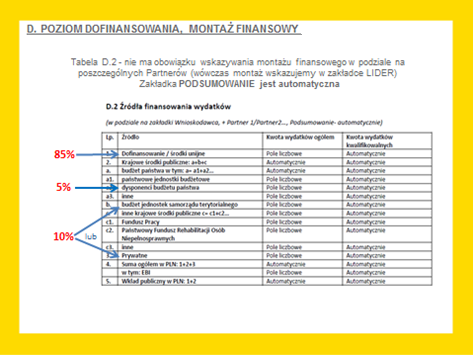 We wniosku o dofinansowanie wnioskodawca wskazuje formę zaangażowania i szacunkowy wymiar czasu pracy personelu projektu niezbędnego do realizacji zadań merytorycznych (etat/liczba godzin) co stanowi podstawę do oceny kwalifikowalności wydatków personelu projektu na etapie wyboru projektu oraz w trakcie jego realizacji.Beneficjent wykazuje we wniosku o dofinansowanie swój potencjał kadrowy, o ile go posiada, przy czym jako potencjał kadrowy rozumie się powiązane z beneficjentem osoby, które zostaną zaangażowane w realizację projektu, w szczególności osoby zatrudnione na podstawie stosunku pracy, które wnioskodawca oddeleguje do realizacji projektu.Jeżeli jest wymagany wkład własny, jest wykazywany we wniosku o dofinansowanie. Formę wniesienia wkładu własnego określa beneficjent.Przy rozliczaniu poniesionych wydatków nie jest możliwe przekroczenie łącznej kwoty wydatków kwalifikowalnych w ramach projektu, wynikającej z zatwierdzonego wniosku o dofinansowanie projektu. Ponadto wnioskodawcę obowiązują limity wydatków wskazane w odniesieniu do każdego zadania w budżecie projektu w zatwierdzonym wniosku o dofinansowanie, przy czym poniesione wydatki nie muszą być zgodne ze szczegółowym budżetem projektu zawartym w zatwierdzonym wniosku o dofinansowanie. IOK rozlicza wnioskodawcę ze zrealizowanych zadań w ramach projektu.Dopuszczalne jest dokonywanie przesunięć w budżecie projektu określonym w zatwierdzonym na etapie podpisania umowy o dofinansowanie wniosku o dofinansowanie projektu, w oparciu o zasady określone w umowie o dofinansowanie projektu.Niekwalifikowalne są wydatki na działania świadomościowe (m.in. kampanie informacyjno-promocyjne i różne działania upowszechniające) chyba, że wynikają z zatwierdzonego w PO typu projektu ( nie dotyczy działań ujętych w kosztach pośrednich projektu).Koszty pośrednieKoszty pośrednie stanowią koszty administracyjne związane z obsługą  projektu, w szczególności:koszty koordynatora lub kierownika projektu oraz innego personelu bezpośrednio zaangażowanego w zarządzanie, rozliczanie, monitorowanie projektu lub prowadzenie innych działań administracyjnych w projekcie, w tym w szczególności koszty wynagrodzenia tych osób, ich delegacji służbowych i szkoleń oraz koszty związane z wdrażaniem polityki równych szans przez te osoby,koszty zarządu (koszty wynagrodzenia osób uprawnionych do reprezentowania jednostki, których  zakresy czynności nie są przypisane wyłącznie do projektu, np. kierownik jednostki)koszty personelu obsługowego (obsługa kadrowa, finansowa, administracyjna, sekretariat, kancelaria, obsługa prawna, w tym ta dotycząca zamówień) na potrzeby funkcjonowania jednostki,koszty obsługi księgowej (koszty wynagrodzenia osób księgujących wydatki w projekcie, w tym koszty zlecenia prowadzenia obsługi księgowej projektu biuru rachunkowemu), koszty  utrzymania  powierzchni  biurowych  (czynsz, najem,  opłaty  administracyjne) związanych z obsługą administracyjną projektu,wydatki związane z otworzeniem lub prowadzeniem wyodrębnionego na rzecz projektu subkonta na rachunku bankowym lub odrębnego rachunku bankowego,działania informacyjno-promocyjne projektu (np. zakup materiałów promocyjnych i informacyjnych, zakup ogłoszeń prasowych, utworzenie i prowadzenie strony internetowej o projekcie, oznakowanie projektu, plakaty, ulotki itp),amortyzacja, najem lub zakup aktywów (środków trwałych i wartości niematerialnych  i prawnych) używanych na potrzeby osób, o których mowa w lit. a - d,opłaty za energię elektryczną, cieplną, gazową i wodę, opłaty przesyłowe, opłaty za odprowadzanie ścieków w zakresie związanym z obsługą administracyjną projektu,koszty usług pocztowych, telefonicznych, internetowych, kurierskich związanych z obsługą administracyjną projektu,koszty biurowe związane z obsługą administracyjną projektu (np. zakup materiałów biurowych i artykułów piśmienniczych, koszty usług powielania dokumentów),koszty zabezpieczenia prawidłowej realizacji umowy,koszty ubezpieczeń majątkowych.W ramach kosztów pośrednich nie są wykazywane wydatki objęte cross-financingiem.Niedopuszczalna jest sytuacja, w której koszty pośrednie zostaną wykazane w ramach kosztów bezpośrednich. IOK na etapie wyboru projektu weryfikuje, czy w ramach zadań określonych w budżecie projektu (w kosztach bezpośrednich) nie zostały wykazane koszty, które stanowią koszty pośrednie. Dodatkowo, na etapie realizacji projektu, IZ RPO WSL 2014-2020 weryfikuje, czy w zestawieniu poniesionych wydatków bezpośrednich załączanym do wniosku o płatność, nie zostały wykazane wydatki pośrednie.Koszty pośrednie rozliczane są wyłącznie z wykorzystaniem następujących stawek ryczałtowych:25% kosztów bezpośrednich – w przypadku projektów o wartości kosztów bezpośrednich do 830 000,00  PLN włącznie,20% kosztów bezpośrednich – w przypadku projektów o wartości kosztów bezpośrednich powyżej 830 000,00  PLN do 1 740 000,00  PLN włącznie,15% kosztów bezpośrednich – w przypadku projektów o wartości kosztów bezpośrednich powyżej 1 740 000,00  PLN do 4 550 000,00 PLN włącznie,10% kosztów bezpośrednich – w przypadku projektów o wartości kosztów bezpośrednich przekraczających  4 550 000,00 PLN.Pozostałe uproszczone metody rozliczania wydatkówW projektach, których wartość wkładu publicznego (środków publicznych) nie przekracza wyrażonej w PLN równowartości 100.000 EURO, (kurs Euro obowiązujący na dzień ogłoszenia konkursu/naboru wynosi 4,3122 PLN) stosowanie jednej z niżej wymienionych uproszczonych metod rozliczania wydatków jest obligatoryjne.Za pomocą uproszczonych metod rozliczania wydatków rozliczane będą projekty do 431 220,00 PLN wartości wkładu publicznego. Do uproszczonych metod rozliczania wydatków należą: stawki jednostkowekwoty ryczałtoweW ramach przedmiotowego konkursu IOK nie dopuszcza możliwości stosowania stawek jednostkowych.Kwotą ryczałtową jest kwota uzgodniona za wykonanie określonego w projekcie zadania na etapie zatwierdzenia wniosku o dofinansowanie projektu. Jedno zadanie stanowi jedną kwotę ryczałtową.W przypadku projektów rozliczanych z zastosowaniem kwot ryczałtowych, IZ RPO WSL 2014-2020 nie dopuszcza możliwości, rozliczana kwotami ryczałtowymi jedynie części zadań w ramach projektu, natomiast pozostałych zadań na podstawie rzeczywiście poniesionych wydatków.Do każdej kwoty ryczałtowej należy przypisać odpowiednie wskaźniki 
z części E wniosku (wszystkie wskaźniki z części E muszą zostać rozpisane 
w ramach kwot ryczałtowych, w takim samym brzmieniu, bez modyfikowania nazwy wskaźnika). Ponadto, jeśli wskaźniki z części E są niewystarczające do pomiaru realizacji działań w ramach każdej kwoty ryczałtowej, należy określić dodatkowe wskaźniki dla kwoty ryczałtowej. Osiągnięcie wyznaczonych wartości docelowych wskaźników będzie stanowić podstawę do kwalifikowania wydatków objętych daną kwotą ryczałtową i w związku z tym uznania tej kwoty.Wydatki rozliczane uproszczoną metodą są traktowane jako wydatki poniesione. Nie ma obowiązku zbierania ani opisywania dokumentów księgowych w ramach projektu na potwierdzenie ich poniesienia, jednak IZ RPO WSL 2014-2020 będąca stroną umowy uzgadnia z Wnioskodawcą warunki kwalifikowalności kosztów, w szczególności ustala dokumentację, potwierdzającą wykonanie rezultatów, produktów lub zrealizowanie działań zgodnie z zatwierdzonym wnioskiem o dofinansowanie projektu. Weryfikacja wydatków zadeklarowanych według uproszczonych metod dokonywana jest w oparciu o faktyczny postęp realizacji projektu i osiągnięte wskaźniki produktu i rezultatu.W przypadku niezrealizowania założonych w umowie o dofinansowanie wskaźników produktu lub rezultatu, płatności powinny ulec odpowiedniemu obniżeniu. Przykładowe dokumenty, będące podstawą oceny realizacji zadań to:lista obecności uczestników projektu na szkoleniu czy innej formie wsparcia realizowanej w ramach projektu;dzienniki zajęć prowadzonych w projekcie;dokumentacja zdjęciowa;analizy i raporty wytworzone w ramach projektu;świadectwa uzyskania kwalifikacji, testy kompetencji;lista uczestników potwierdzająca zakończenie udziału w projekcie.Wskazany wyżej katalog nie jest zamknięty. Projektodawca ma możliwość wskazania innych narzędzi.Jednocześnie stosowanie kwot ryczałtowych wyliczonych w oparciu 
o szczegółowy budżet projektu określony przez wnioskodawcę w projektach 
o wartości wkładu publicznego (środków publicznych) przekraczającej wyrażonej w PLN równowartości 100.000 EUR nie jest możliwe.Środki trwałe oraz wartości niematerialne i prawneŚrodki trwałe zgodnie z art. 3 ust. 1 pkt 15 ustawy z dnia 29 września 1994 r. 
o rachunkowości, z zastrzeżeniem inwestycji, o których mowa w art. 3 ust 1 pkt 17 tej ustawy, są to rzeczowe aktywa trwałe i zrównane z nimi, o przewidywanym okresie ekonomicznej użyteczności dłuższym niż rok, kompletne, zdatne do użytku i przeznaczone na potrzeby jednostki organizacyjnej; zalicza się do nich w szczególności: nieruchomości – w tym grunty, prawo użytkowania wieczystego gruntu, budowle i budynki, a także będące odrębną własnością lokale, spółdzielcze własnościowe prawo do lokalu mieszkalnego oraz spółdzielcze prawo do lokalu użytkowego, maszyny, urządzenia, środki transportu i inne rzeczy, ulepszenia w obcych środkach trwałych, inwentarz żywy. Wartości  niematerialne  i  prawne  –  o  których  mowa  w  art.  3 ust.  1  pkt  14  ustawy  z  dnia  29  września  1994  r.  o  rachunkowości  z  zastrzeżeniem  inwestycji,  o  których mowa  w  art.  3  ust.  1  pkt  17  tej  ustawy,  nabyte  przez  jednostkę,  zaliczane  do aktywów trwałych, prawa majątkowe nadające się do gospodarczego wykorzystania, o przewidywanym okresie    ekonomicznej użyteczności dłuższym niż rok, przeznaczone do używania na potrzeby jednostki, a w szczególności: autorskie prawa majątkowe, prawa  pokrewne, licencje, koncesje, prawa do wynalazków, patentów, znaków  towarowych, wzorów użytkowych oraz zdobniczych, know-how; w przypadku  wartości niematerialnych i prawnych oddanych do używania na podstawie  umowy najmu, dzierżawy lub leasingu, wartości niematerialne i prawne zalicza się do aktywów trwałych jednej ze stron umowy, zgodnie z warunkami określonymi w ustawie o rachunkowościZakup środków trwałych oraz wartości niematerialnych i prawnych może być uznany za kwalifikowalny pod warunkiem ich bezpośredniego wskazania we wniosku o dofinansowanie wraz z uzasadnieniem dla konieczności ich zakupu. Środki trwałe oraz wartości niematerialne i prawne, ze względu na sposób ich wykorzystania w ramach i na rzecz projektu, dzielą się na:środki trwałe oraz wartości niematerialne i prawne bezpośrednio powiązane z przedmiotem projektu - mogą one być uznane za kwalifikowalne pod warunkiem ich bezpośredniego wskazania we wniosku o dofinansowanie wraz z uzasadnieniem dla konieczności ich zakupu,środki trwałe oraz wartości niematerialne i prawne wykorzystywane w celu wspomagania procesu wdrażania projektu - mogą one być kwalifikowalne wyłącznie w wysokości odpowiadającej odpisom amortyzacyjnym za okres, w którym były one wykorzystywane na rzecz projektu. Koszty pozyskania środków trwałych oraz wartości niematerialnych i prawnych niezbędnych do realizacji projektu mogą zostać uznane za kwalifikowalne, 
o ile we wniosku o dofinansowanie zostanie uzasadniona konieczność pozyskania środków trwałych i/lub wartości niematerialnych i prawnych niezbędnych do realizacji projektu z zastosowaniem najbardziej efektywnej dla danego przypadku metody (zakup, amortyzacja, leasing itp.), uwzględniając przedmiot i cel danego projektu.Koszty amortyzacji środków trwałych oraz wartości niematerialnych i prawnych, kwalifikują się do współfinansowania, jeżeli spełnione są łącznie następujące warunki:odpisy amortyzacyjne dotyczą środków trwałych oraz wartości niematerialnych i prawnych, które są niezbędne do prawidłowej realizacji projektu i bezpośrednio wykorzystywane do jego wdrażania,kwalifikowalna wartość odpisów amortyzacyjnych odnosi się wyłącznie do okresu realizacji danego projektu,odpisy amortyzacyjne zostały dokonane zgodnie z właściwymi przepisami prawa krajowego,wydatki poniesione na zakup środków trwałych oraz wartości niematerialnych i prawnych nie zostały zgłoszone jako wydatki kwalifikowalne projektu, ani też ich zakup nie był współfinansowany ze środków unijnych (dotyczy to sytuacji, w której beneficjent kupuje aktywa na potrzeby projektu, ale nie może zrefundować kosztów zakupu),odpisy amortyzacyjne dotyczą środków trwałych oraz wartości niematerialnych i prawnych, które zostały zakupione w sposób racjonalny i efektywny, tj. ich ceny nie są zawyżone w stosunku do cen i stawek rynkowych,w przypadku, gdy środki trwałe oraz wartości niematerialne i prawne wykorzystywane są także w innych celach niż realizacja projektu, kwalifikowalna jest tylko ta część odpisu amortyzacyjnego, która odpowiada proporcji wykorzystania aktywów w celu realizacji projektu.Kosztów amortyzacji nie wlicza się do limitu środków trwałych.Cross-financingCross-financing - zasada elastyczności, polegająca na możliwości komplementarnego, wzajemnego finansowania działań ze środków EFRR i EFS.Cross-financing może dotyczyć wyłącznie takich kategorii wydatków, bez których realizacja projektu nie byłaby możliwa, w szczególności w związku z zapewnieniem realizacji zasady równości szans, a zwłaszcza potrzeb osób z niepełnosprawnościami.W przypadku projektów współfinansowanych z EFS cross-financing może dotyczyć wyłącznie: zakupu nieruchomości,zakupu infrastruktury, przy czym poprzez infrastrukturę rozumie się elementy nieprzenośne, na stałe przytwierdzone do nieruchomości, np. wykonanie podjazdu do budynku, zainstalowanie windy w budynku,dostosowania lub adaptacji (prace remontowo-wykończeniowe) budynków i pomieszczeń.Zakup środków trwałych, za wyjątkiem zakupu nieruchomości, infrastruktury 
i środków trwałych przeznaczonych na dostosowanie lub adaptację budynków i pomieszczeń, nie stanowi wydatku w ramach cross-financingu.Wydatki ponoszone w ramach cross-financingu powyżej dopuszczalnej kwoty określonej w zatwierdzonym wniosku o dofinansowanie projektu są niekwalifikowalne.Wydatki w ramach Projektu na zakup środków trwałych o wartości jednostkowej równej i wyższej niż 3 500,00 PLN netto w ramach kosztów bezpośrednich oraz wydatki w ramach cross-financingu nie mogą łącznie przekroczyć 20% finansowania unijnego w projekcie. Wydatki objęte cross-financingiem w projekcie nie są wykazywane w ramach kosztów pośrednich i nie mogą przekroczyć 10% finansowania unijnego w projekcie. Konieczność poniesienia wydatków w ramach cross-financingu oraz środków trwałych musi być bezpośrednio wskazana we wniosku o dofinansowanie i uzasadniona.Trwałość projektów współfinansowanych ze środków funduszy strukturalnych lub Funduszu Spójności musi być zachowana przez okres 5 lat (3 lat w przypadku MŚP – w odniesieniu do projektów, z którymi związany jest wymóg utrzymania inwestycji lub miejsc pracy) od daty płatności końcowej na rzecz beneficjenta. Zapis dotyczy również wydatków w ramach cross-financingu.Pomoc publiczna/Pomoc de minimisWystąpienie pomocy publicznej i/lub pomocy de minimis w projekcie uzależnione jest przede wszystkim od rodzaju i charakteru proponowanego w ramach projektu wsparcia oraz od rodzaju grupy docelowej, której dane wsparcie ma zostać udzielone.IOK informuje, iż do obowiązków wnioskodawcy przy tworzeniu projektu należy ustalenie, czy projekt podlega zasadom pomocy publicznej i/lub pomocy de minimis i wypełnienie określonych pól we wniosku o dofinansowanie, jeżeli stwierdzono ich wystąpienie. Należy przede wszystkim określić, czy wnioskodawca w ramach składanego na konkurs projektu będzie odbiorcą pomocy de minimis lub pomocy publicznej, oraz czy będzie udzielać wsparcia podmiotom, które są przedsiębiorcami i prowadzą działalność gospodarczą w rozumieniu przepisów dotyczących pomocy publicznej.Ustalenie, czy w danym przypadku pomoc publiczna występuje, możliwe jest po zbadaniu, czy zostały spełnione poniższe przesłanki (przesłanki te ustalone zostały na podstawie art. 107 Traktatu o funkcjonowaniu Unii Europejskiej), tj. czy wsparcie:jest udzielane przedsiębiorcy ;jest przyznawane przez państwo lub pochodzi ze środków państwowych;jest udzielane na warunkach korzystniejszych niż oferowane na rynku;ma charakter selektywny;zakłóca lub grozi zakłóceniem konkurencji oraz wpływa na wymianę handlową między państwami członkowskimi Unii Europejskiej. W regulacjach unijnych dotyczących pomocy publicznej uznaje się natomiast, że pomoc de minimis, ze względu na niewielką kwotę wsparcia, jaka może zostać udzielona jednemu przedsiębiorstwu, to pomoc niespełniająca wszystkich kryteriów określonych w ww. artykule Traktatu. Pomoc tę uznaje się za niespełniającą przesłanek dotyczących wpływu na handel między państwami członkowskimi i/lub groźby zakłócenia lub zakłócenia konkurencji. Pozostałe przesłanki muszą zostać jednak spełnione.Realizacja  projektów objętych pomocą publiczną i/lub pomocą de minimis powinna odbywać się w oparciu o Rozporządzenie Ministra Infrastruktury 
i Rozwoju z dnia 2 lipca 2015 r. w sprawie udzielania pomocy de minimis oraz pomocy publicznej w ramach programów operacyjnych finansowanych 
z Europejskiego Funduszu Społecznego na lata 2014-2020 (dalej: rozporządzenie krajowe).  Rozporządzenie krajowe przenosi na grunt krajowy przepisy rozporządzeń Komisji Europejskiej:Rozporządzenia  Komisji (UE) Nr 651/2014 z dnia 17 czerwca 2014 r. uznające niektóre rodzaje pomocy za zgodne z rynkiem wewnętrznym w zastosowaniu art. 107 i 108 Traktatu, Rozporządzenia Komisji (UE) Nr 1407/2013 z dnia 18 grudnia 2013 r. w sprawie Rozporządzenie krajowe określa szczegółowe przeznaczenie, warunki i tryb udzielania pomocy de minimis oraz pomocy publicznej, w ramach programów operacyjnych finansowanych  z Europejskiego Funduszu Społecznego na lata 2014-2020.IOK zwraca uwagę, iż w przypadku projektów objętych zasadami pomocy publicznej lub pomocy de minimis za kwalifikowalne mogą być uznane tylko te wydatki, które spełniają łącznie warunki określone w Wytycznych w zakresie kwalifikowalności wydatków w ramach Europejskiego Funduszu Rozwoju Regionalnego, Europejskiego Funduszu Społecznego oraz Funduszu Spójności na lata 2014-2020 i warunki wynikające z odpowiednich regulacji w zakresie pomocy publicznej/pomocy de minimis, przyjętych na poziomie unijnym lub krajowym.Informacje dotyczące sposobu wypełniania wniosku o dofinansowanie projektu, w ramach którego przewiduje się udzielanie pomocy publicznej i/lub de minimis, znajdują się w Instrukcji wypełniania wniosku w ramach EFS. Zgodność założeń projektu z przepisami dotyczącymi udzielania pomocy publicznej weryfikowana jest na etapie oceny merytorycznej. Reguła proporcjonalnościProjekt rozliczany jest na etapie końcowego wniosku o płatność pod względem finansowym proporcjonalnie do stopnia osiągnięcia założeń merytorycznych, mierzonych poprzez wskaźniki produktu i rezultatu bezpośredniego określonych we wniosku o dofinansowanie projektu, co jest określane jako „reguła proporcjonalności”.Zgodnie z regułą proporcjonalności w przypadku nieosiągnięcia założeń merytorycznych projektu, IZ RPO, będąca stroną umowy, może uznać wszystkie lub odpowiednią część wydatków dotychczas rozliczonych w ramach projektu za niekwalifikowalne.Wysokość wydatków niekwalifikowalnych uzależniona jest od stopnia nieosiągnięcia założeń merytorycznych projektu, o których mowa w pkt 6.13.1.IZ RPO WSL 2014-2020 podejmuje decyzję o: odstąpieniu od rozliczenia projektu zgodnie z regułą proporcjonalności w przypadku wystąpienia siły wyższej,obniżeniu wysokości albo odstąpieniu od żądania zwrotu wydatków niekwalifikowalnych z tytułu reguły proporcjonalności, jeśli beneficjent o to wnioskuje i należycie uzasadni przyczyny nieosiągnięcia założeń, w szczególności wykaże swoje starania zmierzające do osiągnięcia założeń projektu.W przypadku projektów partnerskich, sposób egzekwowania przez beneficjenta od partnerów projektu skutków wynikających z zastosowania reguły proporcjonalności z powodu nieosiągnięcia założeń projektu z winy partnera reguluje porozumienie lub umowa partnerska.Wymagania dotyczące realizacji zasady równości szans i niedyskryminacji, w tym dostępności dla osób z niepełnosprawnością oraz zasady równości szans kobiet i mężczyznZasada równości szans i niedyskryminacji, w tym dostępności dla osób z niepełnosprawnościami.Projektodawca ubiegający się o dofinansowanie zobowiązany jest przedstawić we wniosku o dofinansowanie projektu sposób realizacji zasady równości szans i niedyskryminacji, w tym dostępności dla osób z niepełnosprawnościami w ramach projektu.Wszystkie działania świadczone w ramach projektów, w których na etapie rekrutacji zidentyfikowano możliwość udziału osób z niepełnosprawnościami powinny być realizowane w budynkach dostosowanych architektonicznie, zgodnie z rozporządzeniem Ministra Infrastruktury z dnia 12.04.2002 r. w sprawie warunków technicznych, jakim powinny odpowiadać budynki i ich usytuowanie (tj.: Dz. U. z 2015r. poz. 1422).W ramach projektów ogólnodostępnych, w szczególności w przypadku braku możliwości świadczenia usługi spełniającej kryteria wymienione w pkt. 7.1.2, w celu zapewnienia możliwości pełnego uczestnictwa osób z niepełnosprawnościami, należy zastosować mechanizm racjonalnych usprawnień.W odniesieniu do projektów realizowanych w ramach RPO WSL 2014-2020 oznacza to możliwość finansowania specyficznych usług dostosowawczych lub oddziaływania na szeroko pojętą infrastrukturę, nieprzewidzianych z góry we wniosku o dofinansowanie projektu, lecz uruchamianych wraz z pojawieniem się w projekcie (w charakterze uczestnika lub personelu) osoby z niepełnosprawnością. W projektach dedykowanych, w tym zorientowanych wyłącznie lub przede wszystkim na osoby z niepełnosprawnościami (np. osoby z niepełnosprawnościami sprzężonymi) oraz projektach skierowanych do zamkniętej grupy uczestników, wydatki na sfinansowanie racjonalnych usprawnień są wskazane we wniosku o dofinansowanie projektu i wówczas limit 12 000,00 PLN na osobę nie obowiązujeŁączny koszt mechanizmu racjonalnych usprawnień na jednego uczestnika w projekcie nie może przekroczyć 12 000,00 PLN.W przypadku dostosowań do potrzeb konkretnych uczestników, znanych już na etapie planowania projektu, ich koszty są uwzględniane w budżecie i nie wchodzą w limit 12 tys. zł. Tego typu dostosowania są racjonalnymi usprawnieniami w rozumieniu Konwencji, ale koszty z nimi związane nie są traktowane jako koszty mechanizmu racjonalnych usprawnień w rozumieniu Wytycznych.Szczegółowe informacje dotyczące zasady równości szans i niedyskryminacji, w tym zasady stosowania mechanizmu racjonalnych usprawnień w projektach wraz z przykładowym katalogiem kosztów zostały uwzględnione w Wytycznych w zakresie realizacji zasady równości szans i niedyskryminacji, w tym dostępności dla osób z niepełnosprawnościami oraz zasady równości szans kobiet i mężczyzn w ramach funduszy unijnych na lata 2014-2020 oraz w publikacji Realizacja zasady równości szans i niedyskryminacji, w tym dostępności dla osób z niepełnosprawnościami. Poradnik dla realizatorów projektów i instytucji systemu wdrażania funduszy europejskich 2014-2020. Zasada równości szans kobiet i mężczyznKażdy projekt realizowany w ramach RPO WSL 2014-2020 powinien zawierać analizę uwzględniającą sytuację kobiet i mężczyzn na danym obszarze oraz ocenę wpływu projektu na sytuację płci. Wyniki przeprowadzonej analizy powinny być podstawą do planowania działań i doboru instrumentów, adekwatnych do zdefiniowanych problemów.Ocena zgodności projektu z zasadą równości szans kobiet i mężczyzn odbywać się będzie na podstawie standardu minimum. Instrukcja standardu minimum realizacji zasady równości szans kobiet i mężczyzn znajduje się w załączniku nr 2 Instrukcji wypełniania wniosku o dofinansowanie w ramach EFSUmowa o dofinansowanie/decyzja o dofinansowanieNa etapie podpisywania umowy o dofinansowanie projektu/podjęcia decyzji o dofinansowaniu projektu, IOK będzie wymagać, w terminie 14 dni (termin biegnie od daty otrzymania przez Projektodawcę informacji o możliwości podpisania umowy o dofinansowanie projektu/podjęcia decyzji o dofinansowaniu projektu), od ubiegającego się o dofinansowanie załączników niezbędnych do podpisania umowyo dofinansowanie projektu/podjęcia decyzji o dofinansowaniu projektu. Załączniki do umowy o dofinansowanie projektu/decyzji o dofinansowaniu projektuOświadczenie Wnioskodawcy o kwalifikowalności VAT. Oświadczenie powinno być opatrzone kontrasygnatą księgowego lub innej osoby odpowiedzialnej za prowadzenie księgowości bądź poświadczone przez uprawnioną w tym zakresie instytucję (np. biuro rachunkowe). Tożsamy wymóg dotyczy partnerów przy projektach realizowanych w partnerstwie; Pełnomocnictwo do reprezentowania Wnioskodawcy (gdy wniosek jest podpisywany przez osobę/y nie posiadające statutowych uprawnień do reprezentowania Wnioskodawcy) Dostarczone pełnomocnictwo powinno mieć charakter szczególny: W treści pełnomocnictwa należy zawrzeć następujące informacje: tytuł i numer projektu, numer konkursu w ramach którego projekt został złożony, nazwę i numer działania oraz poddziałania; Ponadto w treści dokumentu należy dokładnie określić zakres udzielanego pełnomocnictwa np. poprzez zamieszczenie klauzuli: „pełnomocnictwo do składania oświadczeń woli w imieniu……….., w sprawie realizacji projektu pod nazwą ……., w tym do:podpisania wniosku o dofinansowanie realizacji projektu, potwierdzania za zgodność z oryginałem kopii dokumentów związanych z realizacją projektu, podpisania umowy o dofinansowanie, podpisywania aneksów do umowy o dofinansowanie, zaciągania zobowiązań finansowych koniecznych do zabezpieczenia prawidłowej realizacji umowy, w przypadku udzielenia zabezpieczenia w formie weksla wymagana jest dodatkowa klauzula „pełnomocnictwo do podpisania weksla in blanco i deklaracji wystawcy weksla In blanco”.składania oświadczeń woli, w tym wniosków o płatność wraz z załącznikami (podpisywania dokumentów związanych z procesem obsługi i rozliczania projektu, w tym podpisywania wniosków o płatność). Gdy o dofinansowanie ubiega się beneficjent będący spółką prawa handlowego w myśl art. 230 Kodeksu spółek handlowych, w przypadku rozporządzenia prawem lub zaciągnięcia zobowiązania do świadczenia o wartości dwukrotnie przewyższającej wysokość kapitału zakładowego wymagana jest odpowiednia uchwała wspólników, chyba że umowa spółki stanowi inaczej (dotyczy również partnerów przy projektach realizowanych w partnerstwie).Tożsamy wymóg dotyczy innych osób prawnych (np. uczelni wyższych) lub innych jednostek organizacyjnych nie posiadających osobowości prawnej (np. spółek osobowych itp.) jeżeli zostało to uregulowane w prawodawstwie krajowym lub innych dokumentach wewnętrznych dotyczących funkcjonowania podmiotów (np. statut, regulamin itp.).Harmonogram składania wniosków o płatność wygenerowany w LSI, zgodnie z instrukcją znajdującą się na stronie internetowej: http://rpo.slaskie.pl/czytaj/harmonogram_skladania_wnioskow_w_lsi_2014_instrukcja_dla_beneficjentow_efs_92117,Zaświadczenie/oświadczenie o wartości pomocy de minimis otrzymanej w roku, w którym wnioskodawca ubiega się o pomoc oraz w ciągu 2 poprzedzających go lat kalendarzowych/oświadczenie o nieotrzymaniu takiej pomocy we wskazanym okresie (dotyczy projektów, w których występuje pomoc de minimis). Tożsamy wymóg dotyczy partnerów przy projektach realizowanych w partnerstwie krajowym, gdy otrzymują pomoc de minimis; Formularz informacji przedstawianych przy ubieganiu się o pomoc inną niż pomoc de minimis lub pomoc de minimis w rolnictwie i rybołówstwie (dotyczy projektów, w których występuje pomoc publiczna);Formularz informacji przedstawianych przy ubieganiu się o pomoc de minimis (dotyczy projektów, w których występuje pomoc de minimis)Oświadczenie o niekaralności karą zakazu dostępu do środków, o których mowa w art. 5 ust. 3 pkt 1 i 4 ustawy z dnia 27 sierpnia 2009r. o finansach publicznych. Tożsamy wymóg dotyczy partnerów przy projektach realizowanych w partnerstwie krajowym. Oświadczenie wnioskodawcy/partnera dot. potencjału finansowego/administracyjnego i operacyjnego.Niezłożenie żądanych załączników w komplecie w wyznaczonym terminie może oznaczać rezygnację z ubiegania się o dofinansowanie.IOK zastrzega sobie prawo, w uzasadnionych przypadkach, do wezwania Projektodawcy do złożenia innych załączników, niż wymienione w rozdziale 8 lit a-h.W przypadku decyzji o dofinansowanie projektu wymaganymi załącznikami są dokumenty wskazane w punkcie 8a, 8 b i 8c. :Warunki zawarcia umowy o dofinansowanie/podjęcia decyzji o dofinansowaniu projektuPodstawę dofinansowania projektu stanowi umowa o dofinansowanie projektu albo decyzja o dofinansowaniu projektuInstytucja Zarządzająca niezwłocznie po otrzymaniu kompletu wymaganych załączników przesyła do Wnioskodawcy elektroniczną wersję umowy o dofinansowanie wraz z informacją o procedurze podpisywania umowy/wydaje decyzję o dofinansowaniu projektu.. IZ, w uzasadnionych przypadkach, zastrzega sobie możliwość odstąpienia od podpisania umowy z potencjalnym Wnioskodawcą, na każdym etapie procedury podpisywania umowy/wydawania decyzji o dofinansowaniu projektu.8.2 Zabezpieczenie prawidłowej realizacji umowy o dofinansowanieZabezpieczeniem prawidłowej realizacji umowy o dofinansowanie projektu do kwoty nie przekraczającej 10 mln zł jest złożony przez beneficjenta w terminie 10 dni roboczych, od dnia podpisania przez obie strony umowy weksel in blanco wraz z deklaracją wekslową. IOK dopuszcza dwa sposoby postępowania:podpisanie weksla oraz deklaracji wekslowej przez osoby do tego upoważnione w obecności pracownika IOK w terminie uzgodnionym z IOK,lub przedstawienie notarialnego poświadczenia autentyczności podpisów na blankiecie weksla oraz prawdziwości danych zawartych w deklaracji wekslowej.Wystawca weksla nie jest zobowiązany do dokonywania opłaty skarbowej, w związku z czym zabezpieczenie projektu wekslem in blanco nie wiąże się z ponoszeniem kosztów.W przypadku gdy wartość dofinansowania projektu udzielonego w formie zaliczki lub wartość dofinansowania projektu po zsumowaniu z innymi wartościami dofinansowania projektów, które są realizowane równolegle w czasie przez Beneficjenta na podstawie umów zawartych z IZ RPO WSL 2014-2020, przekracza limit 10 mln PLN, wówczas zabezpieczenie ustanawiane jest w jednej lub kilku z następujących form:poręczenie bankowe lub poręczenie spółdzielczej kasy oszczędnościowo-kredytowej, z tym, że zobowiązanie kasy jest zawsze zobowiązaniem pieniężnym;gwarancja bankowa;gwarancja ubezpieczeniowa;weksel z poręczeniem wekslowym banku lub spółdzielczej kasy oszczędnościowo-kredytowej;zastaw na papierach wartościowych emitowanych przez Skarb Państwa lub jednostkę samorządu terytorialnego;hipoteka;poręczenie według prawa cywilnego.Zwrot dokumentu stanowiącego zabezpieczenie umowy następuje na pisemny wniosek Beneficjenta po upływie okresu trwałości (jeśli dotyczy) albo po upływie 12 miesięcy od ostatecznego rozliczenia umowy o dofinansowanie projektu, jednak nie wcześniej niż po:zatwierdzeniu końcowego wniosku o płatność;zwrocie środków niewykorzystanych przez Beneficjenta – jeśli dotyczy;w przypadku prowadzenia postępowania administracyjnego w celu wydania decyzji o zwrocie środków na podstawie przepisów o finansach publicznych lub postępowania sądowo-administracyjnego w wyniku zaskarżenia takiej decyzji, lub prowadzenia egzekucji administracyjnej (na podstawie ostatecznej i wykonalnej decyzji o zwrocie) zwrot zabezpieczenia może nastąpić po zakończeniu postępowania i odzyskaniu środków – jeśli dotyczy;W przypadku niewystąpienia przez Beneficjenta z wnioskiem o zwrot zabezpieczenia w terminie wskazanym w pkt. 8.2.4, zabezpieczenie zostanie komisyjnie zniszczone.Zabezpieczenie prawidłowej realizacji umowy w przypadku projektów o wartości przekraczającej limit, o którym mowa w pkt. 8.2.3 jest składane nie później niż w terminie 15 dni roboczych od dnia podpisania przez obie strony umowy.Zachowanie trwałości projektu obowiązuje w odniesieniu do współfinansowanej w ramach projektu infrastruktury lub inwestycji produkcyjnych.„Infrastrukturę” na potrzeby tego postanowienia, w przypadku projektów finansowanych ze środków EFS, należy interpretować, jako środki trwałe w rozumieniu pkt 1 lit. w, rozdziału 3 Wytycznych w zakresie kwalifikowalności wydatków w ramach Europejskiego Funduszu Rozwoju Regionalnego, Europejskiego Funduszu Społecznego oraz Funduszu Spójności na lata 2014-2020.Zgodnie z postanowieniami art. 71 Rozporządzenia ogólnego, trwałość projektów współfinansowanych ze środków funduszy strukturalnych lub Funduszu Spójności musi być zachowana przez okres 5 lat (3 lat w przypadku MŚP – w odniesieniu do projektów, z którymi związany jest wymóg utrzymania inwestycji lub miejsc pracy) od daty płatności końcowej na rzecz beneficjenta, z zastrzeżeniem pkt 7 podrozdziału 5.3 Wytycznych w zakresie kwalifikowalności wydatków w ramach EFRR, EFS i FS na lata 2014-2020, a w przypadku, gdy przepisy regulujące udzielanie pomocy publicznej wprowadzają bardziej restrykcyjne wymogi w tym zakresie, wówczas stosuje się okres ustalony zgodnie z tymi przepisami. W przypadku projektów współfinansowanych ze środków funduszy strukturalnych i FS, niedotyczących inwestycji w infrastrukturę lub inwestycji produkcyjnych, zachowanie trwałości projektu oznacza utrzymanie inwestycji lub miejsc pracy zgodnie z obowiązującymi zasadami pomocy publicznej.Dodatkowe informacjeUdostępnianie informacji publicznejNa podstawie art. 37 ust. 6 ustawy wdrożeniowej informacją publiczną, w rozumieniu ustawy z dnia 6 września 2001 r. o dostępie do informacji publicznej (t.j. Dz. U. 
z 2016 r. poz. 1764), nie są:wszelkie dokumenty i informacje przedstawiane przez wnioskodawców, 
do momentu zawarcia z nimi umowy o dofinansowanie projektu albo wydania w stosunku do nich decyzji o dofinansowaniu projektu;dokumenty wytworzone lub przygotowane w związku z oceną dokumentów 
i informacji przedstawianych przez wnioskodawców, do momentu rozstrzygnięcia konkursu albo zamieszczenia informacji na stronie właściwej instytucji oraz na portalu o wyborze w trybie pozakonkursowym projektu 
do dofinansowania.Jednocześnie wystąpienie okoliczności, o których mowa w lit. a i b, tzn. zawarcie umowy o dofinansowanie lub wydanie decyzji o dofinansowaniu projektu albo rozstrzygnięcie konkursu lub zamieszczenie informacji na stronie właściwej instytucji oraz na portalu o wyborze w trybie pozakonkursowym projektu do dofinansowania oznacza, że dokumenty i informacje, o których mowa w lit. a i b, stają się informacjami publicznymi, których udostępnienie lub odmowa udostępnienia będzie następowało w trybie określonym ustawą o dostępie do informacji publicznej.Zmiany w Regulaminie konkursuRegulamin konkursu może ulegać zmianom w trakcie trwania konkursu. Do czasu rozstrzygnięcia konkursu Regulamin konkursu nie może być zmieniany w sposób skutkujący nierównym traktowaniem Wnioskodawców, chyba, że konieczność jego zmiany wynika z przepisów prawa powszechnie obowiązującego. W przypadku zmiany Regulaminu konkursu IOK zamieszcza na swojej stronie internetowej oraz na portalu informację o zmianie Regulaminu konkursu, aktualną treść Regulaminu konkursu, uzasadnienie oraz termin, od którego zmiana obowiązuje. W przypadku zmiany Regulaminu konkursu IOK jest zobowiązana niezwłocznie i indywidualnie poinformować o niej każdego  wnioskodawcę, a więc podmiot, który w ramach trwającego konkursu złożył już wniosek o dofinansowanie. Stosowna informacja zostanie wówczas przekazana Wnioskodawcom na adres mailowy wskazany w systemie LSI lub SEKAP.Forma i sposób udzielania Wnioskodawcy wyjaśnień w kwestiach dotyczących konkursuWnioskodawca wyraża zgodę na doręczanie pism za pomocą środków komunikacji elektronicznej.Niezachowanie wskazanej formy komunikacji będzie skutkować negatywną oceną wniosku o dofinansowanie na odpowiednim etapie oceny.  Wnioskodawca wraz z wnioskiem o dofinansowanie składa oświadczenie, dotyczące świadomości skutków niezachowania formy komunikacji, o której mowa w pkt 2.7.1 Regulaminu. Oświadczenie znajduje się w części G. wniosku o dofinansowanieKorespondencja dotycząca wniosku o dofinansowanie prowadzona jest z Wnioskodawcą za pomocą środków komunikacji elektronicznej, skrzynka podawcza SEKAP dostępna jest pod adresem internetowym: https://www.sekap.pl/katalogstartk.seam?id=56000 lub skrzynka podawcza ePUAP/UMWSL/skrytka.Zawiadomienie o wyniku oceny wniosku zostanie przekazane w sposób elektroniczny na indywidualną Skrzynkę Kontaktową PeUP na platformie SEKAP lub ePUAP, z której został złożony wniosek o dofinansowanie lub elektroniczną skrzynkę podawczą (do pomiotu publicznego). Zawiadomienie uznaje się za skutecznie doręczone w przypadku otrzymania przez IOK prawidłowego (opatrzonego podpisem elektronicznym) Urzędowego Poświadczenia Odbioru/Urzędowego Poświadczenia Przedłożenia. Pismo uznaje się za doręczone zgodnie z art. 46, art. 57 § 5 pkt 1) ustawy z dnia 14 czerwca 1960 r. Kodeks postępowania administracyjnego (t. j. Dz. U. z 2017 r. poz. 1257 z późn. zm. ), za wyjątkiem pism wzywających Wnioskodawcę do uzupełnienia wniosku w zakresie warunków formalnych lub poprawy oczywistych omyłek, w których termin liczony jest zgodnie z zapisami pkt 5 ppkt 5 niniejszego Regulaminu. W uzasadnionych przypadkach dopuszcza się zastosowanie innych dodatkowych form komunikacji z Wnioskodawcą. W przypadku konieczności udzielenia Wnioskodawcy wyjaśnień w kwestiach dotyczących konkursu oraz pomocy w interpretacji postanowień Regulaminu konkursu, IOK udziela indywidualnie odpowiedzi na pytania Wnioskodawcy:osobiście w siedzibie Wydziału Europejskiego Funduszu Społecznegoul. Dąbrowskiego 23, 40-037 Katowicew godzinach pracy: 7:30 – 15:30w celu uzgodnienia terminu spotkania należy skontaktować się pod numerem telefonu: +48 32 77 40 365.telefonicznie lub mailowo:Główny Punkt Informacyjny o Funduszach Europejskich w Katowicach ul. Dąbrowskiego 23, godziny pracy: pon. 7:00 – 17:00, wt. – pt. 7:30 – 15:30. Telefony konsultantów: +48 32 77 40 172, +48 32 77 40 193, +48 32 77 40 194,e-mail: punktinformacyjny@slaskie.pl Lokalny Punkt Informacyjny Funduszy Europejskich w Bielsku-Białejul. Cieszyńska 367, 43-382 Bielsko- Biała godziny pracy: pon. 8:00 – 18:00, wt. – pt. 8:00 – 16:00 Telefony konsultantów: +48 33 47 50 135, +48 33 49 60 201 Lokalny Punkt Informacyjny Funduszy Europejskich w Rybniku ul. Powstańców Śląskich 34, 44-200 Rybnik godziny pracy: pon. 7:00 – 17:00, wt. – pt. 7:30 – 15:30 Telefony konsultantów: +48 32 431 50 25, +48 32 423 70 32 Lokalny Punkt Informacyjny Funduszy Europejskich w Sosnowcu ul. Kilińskiego 25, 41-200 Sosnowiec godziny pracy: pon. 7:00 – 17:00, wt. – pt. 7:30 – 15:30 Telefony konsultantów: +48 32 263 50 37, +48 32 360 70 62 Lokalny Punkt Informacyjny Funduszy Europejskich w Częstochowie Aleja NMP 24, I klatka, lokal 1,4, 42-202 Częstochowa godziny pracy: pon. 7:00 – 17:00, wt. – pt. 7:30 – 15:30 Telefony konsultantów: +48 34 360 56 87, +48 34 324 50 75, fax: 34 360 57 47IOK upowszechnia treść wyjaśnień, o których mowa w pkt. 5, w odrębnej zakładce (FAQ) na stronie internetowej RPO WSL 2014-2020 zawierającej informacje o konkursie.ZałącznikiIntegralną część niniejszego Regulaminu konkursu stanowią:Załącznik nr 1: Wzór wniosku o dofinansowanie realizacji projektu w ramach Regionalnego Programu Operacyjnego Województwa Śląskiego na lata 2014-2020 (Europejski Fundusz Społeczny); Załącznik nr 2: Instrukcja wypełniania wniosku o dofinansowanie w ramach EFS; Załącznik nr 3 Wzór umowy o dofinansowanie projektu współfinansowanego ze środków Europejskiego Funduszu Społecznego w ramach Regionalnego Programu Operacyjnego Województwa Śląskiego na lata 2014-2020;Załącznik nr 3a Wzór umowy o dofinansowanie projektu współfinansowanego ze środków Europejskiego Funduszu Społecznego w ramach Regionalnego Programu Operacyjnego Województwa Śląskiego na lata 2014-2020 (kwoty ryczałtowe);Załącznik nr 4 Wzór karty oceny formalnej wniosku o dofinansowanie realizacji projektu w ramach Regionalnego Programu Operacyjnego Województwa Śląskiego na lata 2014-2020;Załącznik nr 5 Wzór karty oceny merytorycznej wniosku o dofinansowanie realizacji projektu w ramach Regionalnego Programu Operacyjnego Województwa Śląskiego na lata 2014-2020;Załącznik nr 6 Karta warunków formalnych wniosku o dofinansowanie realizacji projektu w ramach Regionalnego Programu Operacyjnego Województwa Śląskiego na lata 2014-2020 (tryb konkursowy);Załącznik nr 7 Karta oceny kryterium negocjacyjnegoZałącznik nr 8 Regulamin procedury odwoławczej dla Wnioskodawców                         IZ RPO WSL Zasady wnoszenia i rozpatrywania protestówZałącznik nr 9 Wykaz dopuszczalnych stawek dla towarów i usług „Taryfikator”;Załącznik nr 10 Lista szkół, które osiągnęły najniższe wyniki edukacyjne w skali regionu;Załącznik nr 11 Lista szkół objętych wsparciem w ramach konkursu nr RPSL.11.01.04-IZ.01-24-002/15, RPSL.11.01.04-IZ.01-24-135/16 i RPSL.11.01.04-IZ.01-24-136/16UWAGA!Nieznajomość powyższych dokumentów może spowodować niewłaściwe przygotowanie wniosku o dofinansowanieUWAGA!Realizacja wsparcia jest dokonywana na podstawie indywidualnie zdiagnozowanego zapotrzebowania szkół lub placówek prowadzących kształcenie ogólne albo osób obejmowanych wsparciem. W przypadku szkół lub placówek systemu oświaty diagnoza powinna być przygotowana i przeprowadzona przez szkołę, placówkę systemu oświaty lub inny podmiot prowadzący działalność o charakterze edukacyjnym lub badawczym oraz zatwierdzona przez organ prowadzący bądź osobę upoważnioną do podejmowania decyzji. Wnioski z diagnozy powinny stanowić element wniosku o dofinansowanie projektu i zostać opisane w częściach: B.11.1. Osoby i/lub podmioty/instytucje, które zostaną objęte wsparciem oraz B.11.2. Opis sytuacji problemowej grup docelowych objętych wsparciem oraz opis rekrutacji do projektu wniosku o dofinansowanie.UWAGA!W ramach wskazanych powyżej typów realizacji projektów (tj. I, II i III) nie ma możliwości realizacji zajęć z przedmiotów humanistycznych (tj. j. polski, historia, WOS itp.).Ponadto, z uwagi na konieczność zachowania linii demarkacyjnej pomiędzy różnymi programami finansowanymi ze środków europejskich działania z zakresu programowania zostały wyłączone z zakresu interwencji EFS.UWAGA!Wyposażenie szkół lub placówek w nowoczesne pomoce dydaktyczne 
i narzędzia TIK oraz związane z tym podnoszenie kompetencji i kwalifikacji zawodowych nauczycieli, nie może być realizowane, jako samodzielne zadanie w projekcie. Jest to możliwe, o ile stanowi element niezbędny do realizacji zaplanowanego wsparcia uczniów.Całkowita kwota środków przeznaczona na dofinansowanie projektów w konkursie:978 879,06 PLN227 002,24 EUR227 002,24 EURPoziom dofinansowania:90,00%Kwota środków europejskich przeznaczona na dofinansowanie projektów w konkursie: 924 496,87 PLN214 391,00 EUR214 391,00 EURPoziom dofinansowania ze środków europejskich:85,00%Kwota współfinansowania z budżetu państwa:54 382,19 PLN12 611,24 EUR12 611,24 EURPoziom współfinansowania z budżetu państwa:5,00%Poziom wkładu własnego:10,00%(minimalny)10,00%Finansowanie ogółem:1 087 643,39 PLN252 224,71 EUR252 224,71 EURMinimalna wartość projektu:                           100 000,00 PLNMaksymalna wartość projektu nie może być wyższa niż wartość alokacji przewidzianej na konkurs 5% wartości alokacji przeznaczonej na dofinansowanie projektów w konkursie zabezpiecza się na procedurę odwoławczą48 943,95 PLNWarunki i planowany zakres stosowania cross-financingu do 10% finansowania unijnego w ramach projektudo 10% finansowania unijnego w ramach projektuZgodnie z art. 46 ust. 2 ustawy wdrożeniowej, IOK dopuszcza możliwość zwiększenia kwoty przeznaczonej na dofinansowanie projektów w konkursie. Jednocześnie wskazuje, że w takim przypadku zostanie zachowana zasada równego traktowania, co oznacza objęcie dofinansowaniem wszystkich podmiotów, które uzyskały wymaganą liczbę punktów, albo objęcie dofinansowaniem wszystkich projektów, które uzyskały wymaganą liczbę punktów oraz taką samą ocenę.UWAGA!!!Forma komunikacji między IOK i wnioskodawcą, w tym wzywania wnioskodawcy do uzupełniania lub poprawiania projektu w trakcie jego oceny w części dotyczącej spełnienia przez projekt kryteriów wyboru projektów została wskazana w pkt 2.7.1 Regulaminu. Niezachowanie wskazanej formy komunikacji będzie skutkować negatywną oceną wniosku o dofinansowanie na odpowiednim etapie oceny.  Wnioskodawca wraz z wnioskiem o dofinansowanie składa oświadczenie, dotyczące świadomości skutków niezachowania formy komunikacji, o której mowa w pkt 2.7.1 Regulaminu. Oświadczenie znajduje się w części G. wniosku o dofinansowanie IOK wskazuje, że Wnioskodawcę obowiązuje wersja, która jest dostępna 
w Lokalnym Systemie Informatycznym 2014-2020 w trakcie wypełniania/składania wniosku o dofinansowanie. UWAGA!Złożenie wniosku wyłącznie w Lokalnym Systemie Informatycznym (LSI 2014) i nieprzesłanie wniosku za pośrednictwem odpowiednich platform wskazanych w pkt 2.7.1 spowoduje pozostawienie wniosku 
bez rozpatrzenia.System informatycznyInstytucja zarządzająca systememKontaktKontaktSystem informatycznyInstytucja zarządzająca systememe-mailNr telefonuLSI 2014Urząd Marszałkowski Województwa Śląskiego Instytucja Organizująca KonkursInstytucja Organizująca KonkursLSI 2014Urząd Marszałkowski Województwa Śląskiego lsi@slaskie.pl-SEKAPŚląskie Centrum Społeczeństwa Informacyjnegoscsi@e-slask.pl(32) 700 78 16w dni robocze w godz. 7:30-15:30ePUAPCentrum Cyfrowej Administracjihttps://epuap.gov.pl/wps/portal/zadaj-pytanie (42) 253 54 50w dni robocze w godz. 7:30-15:30UWAGA!W tytule przesłanej wiadomości należy podać numer konkursu, w ramach którego składany jest wniosek oraz w treści wiadomości należy podać numer ID projektu, widoczny w LSI 2014 na liście „Realizowane projekty” oraz niezbędne informacje,   tj.: imię, nazwisko, login, numer telefonu, tytuł, datę i godzinę wystąpienia błędu, rodzaj i wersję przeglądarki internetowej, na której pojawił się błąd oraz szczegółowy opis błędu. Wymagane jest także załączenie przynajmniej jednego zrzutu ekranu obrazującego opisywany błąd w Systemie.UWAGA!W ramach konkursu Wnioskodawca składa załączniki do wniosku 
o dofinansowanie dotyczące wyłącznie pomocy publicznej/pomocy 
de minimis (jeśli dotyczy). IOK nie dopuszcza składania innych załączników do wniosku niż wymienionych w pkt 2.7.11UWAGA!Z uwagi na ewentualne problemy, które można napotkać w trakcie próby wysłania dokumentu drogą elektroniczną  na platformę ePUAP, Instytucja Organizująca Konkurs rekomenduje korzystanie z platformy SEKAP w elektronicznej komunikacji w ramach przedmiotowego konkursu.Projektodawca powinien zweryfikować, czy zaplanowane przez niego wartości wskaźników, zostały zaplanowane w sposób proporcjonalny do założeń konkursu. Weryfikacji tej można dokonać za pomocą poniższego wzoru:    Wartość dofinansowania w projekcie                           wartość danego wskaźnika założona do              978 879,06  PLN                                           osiągnięcia w ramach całego konkursuTak obliczona wartość stanowi minimalny poziom wskaźnika, jaki powinien zostać osiągnięty 
w projekcie. UWAGA!Uczniowie objęci wsparciem jedynie w zakresie III typu również powinni być wliczani do wskaźnika „Liczba uczniów, którzy nabyli kompetencje kluczowe po opuszczeniu programu”.UWAGA!Wnioskodawcy są zobligowani wykazywać we wniosku o dofinansowanie wszystkie wskaźniki dotyczące liczby osób (w tym również wskaźnik horyzontalny) w podziale na płeć. Dotyczy to zarówno wskaźników realizowanych przez Wnioskodawcę, jak i przez wszystkich partnerów. Jeżeli na moment składania wniosku Beneficjent nie jest w stanie podać wartości wskaźnika horyzontalnego w podziale na płeć, powinien wpisać wartość „0”. Natomiast na etapie wniosku o płatność powinien zostać odnotowany faktyczny przyrost wybranego wskaźnika w podziale na płeć.LPKryteriumDefinicjaSposób weryfikacji1Czy wnioskodawca oraz partnerzy (jeśli dotyczy) są podmiotami uprawnionymi do aplikowania o środki w ramach konkursu/naboru?Wnioskodawca (i partnerzy – jeśli dotyczy) są podmiotami uprawnionymi do aplikowania o środki, zgodnie z RPO WSL 2014-2020, Szczegółowym opisem osi priorytetowych RPO WSL 2014-2020 oraz Regulaminem konkursu/Wezwaniem do złożenia wniosku o dofinansowania projektu pozakonkursowego. Kryterium weryfikowane na podstawie części A wniosku o dofinansowanie- PODMIOTY ZAANGAŻOWANE W REALIZACJĘ PROJEKTU.Treść wniosku o dofinansowanie może podlegać uzupełnieniu i/lub poprawie w zakresie wskazanym w Regulaminie Konkursu.0/12Czy wnioskodawca oraz partnerzy nie podlegają wykluczeniu z możliwości otrzymania dofinansowania ze środków Unii Europejskiej? Wnioskodawca oraz partnerzy (jeśli dotyczy) nie podlegają wykluczeniu z możliwości otrzymania dofinansowania ze środków Unii Europejskiej na podstawie:- art. 207 ust. 4 ustawy z dnia 27 sierpnia 2009 r. o finansach publicznych ((t.j. Dz. U. z 2016 r. poz. 1870, z późn. zm.)- art.12 ust. 1 pkt 1 ustawy z dnia 15 czerwca 2012 r. 
o skutkach powierzania wykonywania pracy cudzoziemcom przebywającym wbrew przepisom na terytorium Rzeczypospolitej Polskiej (Dz. U. 2012 r. poz. 769),- art. 9 ust. 1 pkt 2a ustawy z dnia 28 października 2002 r. 
o odpowiedzialności podmiotów zbiorowych za czyny zabronione pod groźbą kary (tekst jednolity: Dz. U. 2016 r. poz. 1541 ). Kryterium weryfikowane na podstawie Oświadczenia Wnioskodawcy.Treść wniosku o dofinansowanie  może podlegać uzupełnieniu i/lub poprawie w zakresie wskazanym w Regulaminie Konkursu.0/13Czy wnioskodawca posiada odpowiedni potencjał finansowy?Wnioskodawca (lider projektu) wskazał we wniosku 
o dofinansowanie  sumę bilansową  lub  roczne obroty  rozumiane jako przychody lub w odniesieniu do jednostek sektora finansów publicznych – wydatki – za poprzedni zamknięty rok obrotowy. W przypadku projektów partnerskich, wnioskodawca wskazuje również  sumę bilansową   lub obroty partnera.   Suma bilansowa lub roczny obrót  lidera i partnera (jeśli dotyczy), są równe lub wyższe od łącznych rocznych wydatków w projektach złożonych w ramach danego naboru oraz realizowanych w danej instytucji w ramach EFS przez lidera projektu. W przypadku projektów trwających powyżej 1 roku suma bilansowa lub  obrót powinny być równe bądź wyższe od wydatków w roku, w którym koszty są najwyższe.W sytuacji, gdy podmiot ubiegający się o dofinansowanie (lub jego partner) funkcjonuje krócej niż rok, jako sumę bilansową lub obrót powinien on wskazać wartość właściwą dla typu podmiotu odnoszącą się do okresu liczonego od rozpoczęcia przez niego działalności do momentu zamknięcia roku obrotowego, w którym tę działalność rozpoczął.Kryterium weryfikowane na podstawie porównania informacji podanych w punkcie A.3.4. Potencjał 
i doświadczenie partnera oraz B.12.1. Obroty projektodawcy z wydatkami na poszczególne lata wskazanymi w tabeli D.3.Treść wniosku o dofinansowanie może podlegać uzupełnieniu i/lub poprawie w zakresie wskazanym w Regulaminie Konkursu.0/14Czy we wniosku w sposób prawidłowy zastosowano uproszczone metody rozliczania wydatków?Wydatki w projekcie o wartości nieprzekraczającej wyrażonej w PLN równowartości kwoty  100  000 EUR wkładu publicznego są rozliczane uproszczonymi metodami, o których mowa w Wytycznych w zakresie kwalifikowalności wydatków w zakresie Europejskiego Funduszu Rozwoju Regionalnego, Europejskiego Funduszu Społecznego oraz Funduszu Spójności na lata 2014-2020.Projekt o wartości przekraczającej wyrażonej w PLN równowartości kwoty  100  000 EUR wkładu publicznego nie jest rozliczany za pomocą kwot ryczałtowych.Kryterium zostanie zweryfikowane na podstawie punktu C.2 wniosku o dofinansowanie- Zakres finansowy oraz tabeli  D.2. Źródła finansowania wydatków.Treść wniosku o dofinansowanie może podlegać uzupełnieniu i/lub poprawie w zakresie wskazanym w Regulaminie Konkursu.0/15Czy okres realizacji projektu jest zgodny z okresem kwalifikowania wydatków w RPO WSL?Realizacja projektu mieści się w ramach czasowych RPO WSL, określonych datami od 1 stycznia 2014 r. do 
31 grudnia 2023 r.Kryterium zostanie zweryfikowane na podstawie punktu VIII. Wniosku o dofinansowania- Okres realizacji projektu.Treść wniosku o dofinansowanie może podlegać uzupełnieniu i/lub poprawie w zakresie wskazanym w Regulaminie Konkursu.0/16Czy projekt jest zgodny z przepisami art. 65 ust. 6 i art. 125 ust. 3 lit. e) i f) Rozporządzenia Parlamentu Europejskiego i Rady (UE) nr 1303/2013 z dnia 17 grudnia 2013 r.?Wnioskodawca złożył oświadczenie, że:- projekt nie został zakończony w rozumieniu art. 65 ust. 6,- w przypadku realizacji projektu przed dniem złożenia wniosku o dofinansowanie do Instytucji Zarządzającej/Instytucji Pośredniczącej, przestrzegał obowiązujących przepisów prawa dotyczących danej operacji zgodnie z art. 125 ust. 3 lit. e, - projekt nie obejmuje przedsięwzięć będących częścią operacji, które zostały objęte lub powinny zostać objęte procedurą odzyskiwania zgodnie z art. 71 (trwałość operacji) w następstwie przeniesienia działalności produkcyjnej poza obszar objęty programem.Treść wniosku o dofinansowanie może podlegać uzupełnieniu i/lub poprawie w zakresie wskazanym w Regulaminie Konkursu.0/17Czy wartość projektu została prawidłowo określona?Wartość projektu jest zgodna z minimalną i maksymalną wartością projektu obowiązującą dla danego działania/poddziałania/typu projektu, określonymi 
w Szczegółowym opisie osi priorytetowych RPO WSL na lata 2014-2020.Kryterium zostanie zweryfikowane na podstawie punktu C.2.3 wniosku o dofinansowanie projektu- Wydatki ogółem/kwalifikowalne.Treść wniosku o dofinansowanie może podlegać uzupełnieniu i/lub poprawie w zakresie wskazanym w Regulaminie Konkursu.0/1Lp.KryteriumDefinicjaSposób weryfikacjiLp.KryteriumDefinicjaSposób weryfikacji1.Czy zapisy wniosku są zgodne z regulaminem konkursu/naboru?Oceniane będzie czy projektodawca zastosował się do warunków określonych przez IZ/IP sformułowanych w regulaminie konkursu/naboru w szczególności w zakresie możliwych do objęcia wsparciem grup docelowych, czy dopuszczonych do realizacji form wsparcia.W ramach kryterium nie będą oceniane wymogi wskazane w Regulaminie konkursu/naboru, które weryfikowane są w ramach pozostałych kryteriów. Treść wniosku o dofinansowanie może podlegać uzupełnieniu i/lub poprawie w zakresie wskazanym w Regulaminie Konkursu.0/12.Czy projekt wpisuje się we właściwe działanie/poddziałanie/ typ projektu RPO WSL 2014-2020 – zgodnie ze  Szczegółowym opisem osi priorytetowych i regulaminem konkursu/ wezwaniem do złożenia wniosku o dofinansowania projektu pozakonkursowego?Projekt wpisuje się we właściwe działanie/poddziałanie/ typ projektu, zgodnie ze Szczegółowym opisem osi priorytetowych RPO WSL 2014-2020 oraz regulaminem konkursu/ wezwaniem do złożenia wniosku o dofinansowania projektu pozakonkursowego. Kryterium będzie weryfikowane na podstawie spójności wskazanego typu operacji z opisem zadań, a także zgodność projektu z celami szczegółowymi RPO WSL oraz z diagnozą zawartą w programie bądź w regulaminie konkursu.Treść wniosku o dofinansowanie może podlegać uzupełnieniu i/lub poprawie w zakresie wskazanym w Regulaminie Konkursu.0/13.Czy partnerstwo zostało zawarte zgodnie z przepisami art.33 ustawy z dnia 11 lipca 2014 r. o zasadach realizacji programów w zakresie polityki spójności finansowanych w perspektywie finansowej 2014-2020?W ramach kryterium oceniane będzie czy partnerzy zostali wybrani zgodnie z przepisami art.33 ustawy z dnia 11 lipca 2014 r. o zasadach realizacji programów w zakresie polityki spójności finansowanych w perspektywie finansowej 2014-2020. Kryterium będzie weryfikowane na podstawie Oświadczenia Wnioskodawcy oraz punktu A.3.3. wniosku o dofinansowanie - Uzasadnienie i sposób wyboru partnera oraz jego rola w projekcie.Treść wniosku o dofinansowanie może podlegać uzupełnieniu i/lub poprawie w zakresie wskazanym w Regulaminie Konkursu.0/14.Czy projekt jest skierowany do grupy docelowej z terenu województwa śląskiego?W ramach kryterium oceniane będzie czy projekt jest skierowany do grup docelowych z obszaru województwa śląskiego (w przypadku osób fizycznych pracują, uczą lub zamieszkują one na obszarze województwa śląskiego  w rozumieniu przepisów Kodeksu Cywilnego, a w przypadku innych podmiotów posiadają one jednostkę organizacyjną na obszarze województwa śląskiego).Kryterium będzie weryfikowane na podstawie punktu B.11.1. wniosku o dofinansowanie - Osoby i/lub podmioty/instytucje, które zostaną objęte wsparciem.Treść wniosku o dofinansowanie może podlegać uzupełnieniu i/lub poprawie w zakresie wskazanym w Regulaminie Konkursu.0/15.Czy biuro projektu jest zlokalizowane na terenie województwa śląskiego?W ramach kryterium oceniane będzie czy projektodawca w okresie realizacji projektu prowadzi biuro projektu (lub posiada siedzibę, filię, delegaturę, oddział czy inną prawnie dozwoloną formę organizacyjną działalności podmiotu) na terenie  województwa śląskiego, w miejscu umożliwiającym równy dostęp potencjalnych uczestników/uczestniczek projektu. Kryterium zostanie zweryfikowane na podstawie punktu B.12.3 wniosku o dofinansowanie - Biuro projektu oraz zaplecze techniczne i potencjał kadrowy projektodawcy.Treść wniosku o dofinansowanie może podlegać uzupełnieniu i/lub poprawie w zakresie wskazanym w Regulaminie Konkursu.0/16.Czy projekt realizuje wskaźniki określone w regulaminie konkursu/naboru  jako obowiązkowe dla danego typu projektu?W ramach kryterium oceniane będzie czy projekt realizuje wskaźniki określone w regulaminie konkursu/naboru  jako obowiązkowe dla danego typu projektu.Kryterium zostanie zweryfikowane na podstawie części E. Mierzalne wskaźniki projektu.Treść wniosku o dofinansowanie może podlegać uzupełnieniu i/lub poprawie w zakresie wskazanym w Regulaminie Konkursu.0/17.Czy wskaźniki zostały prawidłowo przyporządkowane do kwot ryczałtowych?Kryterium dotyczy wniosków rozliczanych za pomocą kwot ryczałtowych. W ramach kryterium weryfikowane będzie, czy do każdej kwoty ryczałtowej przyporządkowano minimum jeden wskaźnik oraz czy wszystkie wskaźniki wskazane w części E wniosku o dofinansowanie zostały przyporządkowane w sposób adekwatny do poszczególnych kwot ryczałtowych.Treść wniosku o dofinansowanie może podlegać uzupełnieniu i/lub poprawie w zakresie wskazanym w Regulaminie Konkursu.0/18.Czy cel projektu jest adekwatny do zdiagnozowanych problemów?Weryfikowane będzie:Czy prawidłowo sformułowano cel projektu?Czy cel jest adekwatny do zdiagnozowanych  problemów?Kryterium zostanie zweryfikowane na podstawie punktu B.9. wniosku o dofinansowanie - Cel główny projektu w odniesieniu do pozostałych zapisów wniosku.Treść wniosku o dofinansowanie może podlegać uzupełnieniu i/lub poprawie w zakresie wskazanym w Regulaminie Konkursu.Punktowa:0-3minimum 19.Czy wskaźniki zostały założone na odpowiednim poziomie, a ich sposób monitorowania został odpowiednio opisany?Weryfikowane będzie:Czy wartości docelowe wskaźników produktu są adekwatne do zaplanowanych działań i wydatków w projekcie?Czy wartości wskaźników rezultatu są adekwatne do zaplanowanych działań i wydatków w projekcie?Czy w sposób poprawny i zgodny z definicją wskaźników opisano sposób pomiaru i monitorowania wskaźników?Kryterium zostanie zweryfikowane na podstawie części E wniosku o dofinansowanie - MIERZALNE WSKAŹNIKI PROJEKTU w odniesieniu do pozostałych zapisów wniosku.Treść wniosku o dofinansowanie może podlegać uzupełnieniu i/lub poprawie w zakresie wskazanym w Regulaminie Konkursu.Punktowa:0-10minimum 610.Czy w sposób prawidłowy opisano grupę docelową?Weryfikowane będzie:Czy scharakteryzowano grupę docelową i w sposób poprawny opisano jej sytuację problemową?Czy rekrutacja uczestników do projektu została zaplanowana 
w sposób adekwatny do grupy docelowej?Kryterium zostanie zweryfikowane na podstawie punktu B.11. wniosku o dofinansowanie - Uzasadnienie potrzeby realizacji projektu.Treść wniosku o dofinansowanie może podlegać uzupełnieniu i/lub poprawie w zakresie wskazanym w Regulaminie Konkursu.Punktowa:0-5minimum 311.Czy zadania w projekcie zaplanowano i opisano 
w sposób poprawny?Weryfikowane będzie:Czy zadania logicznie korespondują z określoną sytuacją problemową oraz wpływają na osiągnięcie wskaźników i założonych celów? Czy zakres zadań/działań realizowanych przez partnera/ów uzasadnia ich udział w projekcie (w przypadku projektów partnerskich)?Czy opisano zakres merytoryczny zadań uwzględniający: rodzaj i charakter wsparcia,  liczbę osób jakie otrzymają wsparcie Czy określone terminy rozpoczęcia i zakończenia zadań gwarantują efektywną realizację projektu oraz czy wskazano podmiot realizujący działania w ramach zadania, w tym zaangażowaną kadrę?Kryterium zostanie zweryfikowane na podstawie punktu C.1 wniosku o dofinansowanie - ZADANIA W PROJEKCIE (ZAKRES RZECZOWY) w odniesieniu do pozostałych zapisów wniosku.Treść wniosku o dofinansowanie może podlegać uzupełnieniu i/lub poprawie w zakresie wskazanym w Regulaminie Konkursu.Punktowa:0-8minimum 512.Czy projektodawca posiada doświadczenie i potencjał pozwalające na efektywną realizację projektu?Kryterium weryfikowane zgodnie z art. 125 ust.3 Rozporządzenia Parlamentu Europejskiego i Rady (UE)  nr 1303/2013 z dnia 17 grudnia 2013 r.Weryfikowane będzie:a) Czy projektodawca/partner posiada doświadczenie w obszarze merytorycznym, w którym udzielane będzie wsparcie przewidziane w ramach projektu?b) Czy projektodawca/partner posiada doświadczenie na rzecz grupy docelowej, do której kierowane będzie wsparcie przewidziane w ramach projektu?c) Czy projektodawca/partner posiada doświadczenie w zakresie podejmowanych inicjatyw na określonym terytorium, którego dotyczyć będzie realizacja projektu?d) Czy projektodawca/partner posiada odpowiedni potencjał kadrowy/merytoryczny?e) Czy projektodawca/partner posiada odpowiedni potencjał techniczny?f) Czy projektodawca/partner posiada odpowiedni potencjał finansowy?g) Czy opisany sposób zarządzania projektem gwarantuje jego prawidłową realizację? Czy uwzględniono udział partner/ów w zarządzaniu projektem (dotyczy projektów partnerskich)?Kryterium zostanie zweryfikowane na podstawie punktu B.12. wniosku o dofinansowanie - Zdolność do efektywnej realizacji projektu oraz punktu A.3.4. Potencjał i doświadczenie partnera.Treść wniosku o dofinansowanie może podlegać uzupełnieniu i/lub poprawie w zakresie wskazanym w Regulaminie Konkursu.Punktowa:0-14minimum 813.Czy budżet projektu został sporządzony 
w sposób prawidłowy 
i zgodny z zasadami kwalifikowalności wydatków?Weryfikowane będzie, czy wszystkie wydatki wskazane w budżecie projektu spełniają warunki określone w Wytycznych w zakresie kwalifikowania wydatków w ramach Europejskiego Funduszu Rozwoju Regionalnego, Europejskiego Funduszu Społecznego oraz Funduszu Spójności na lata 2014-2020. W ramach kryterium weryfikowane jest:a)	czy we wniosku zidentyfikowano wydatki w całości lub w części niekwalifikowalne, w tym:• wydatki zbędne, • wydatki wchodzące do katalogu kosztów pośrednich, które zostały wykazane w ramach kosztów bezpośrednich,  • wydatki wskazane, jako niemożliwe do ponoszenia w wytycznych oraz Regulaminie konkursu,• wydatki zawyżone w stosunku do stawek wskazanych w Taryfikatorze oraz cen rynkowych,b)	czy we wniosku zidentyfikowano inne błędy w konstrukcji budżetu, w tym:•	niewłaściwy poziom wkładu własnego•	przekroczenie kategorii  limitowanych;•	nieodpowiednia wysokość limitu kosztów pośrednich;•	wydatki przedstawione w sposób uniemożliwiający obiektywną ocenę wartości jednostkowych  (tzw. „zestawy”, „komplety”);•	brak uzasadnienia wydatków w ramach kategorii limitowanych;•	brak wskazania formy zaangażowania i szacunkowego wymiaru czasu pracy personelu projektu   niezbędnego do realizacji zadań merytorycznych (etat/liczba godzin);•	uchybienia dotyczące oznaczania pomocy de minimis/pomocy publicznej oraz środków trwałych i cross-financingu. Kryterium zostanie zweryfikowane na podstawie punktu C.2. wniosku o dofinansowanie- ZAKRES FINANSOWYKryterium może zostać uznane za spełnione w przypadku, gdy min. 75% kosztów bezpośrednich zostało uznane za kwalifikowalne (a więc wartość zmniejszeń w budżecie wynikających z uchybień wskazanych w lit. a nie przekracza 25% kosztów bezpośrednich), w przeciwnym razie kryterium zostaje uznane za niespełnione.Treść wniosku o dofinansowanie może podlegać uzupełnieniu i/lub poprawie w zakresie wskazanym w Regulaminie Konkursu.Punktowa:0-10minimum 7Lp.KryteriumDefinicjaSposób weryfikacjiLp.KryteriumDefinicjaSposób weryfikacji1Czy projekt jest zgodny z prawodawstwem unijnym oraz właściwymi zasadami unijnymi w tym:- zasadą równości szans kobiet i mężczyzn w oparciu o standard minimum,- zasadą równości szans i niedyskryminacji , w tym dostępności dla osób z niepełnoprawnościami- zasadą  zrównoważonego rozwoju- zasadą partnerstwa?Weryfikowana będzie zgodność z zasadą równości szans kobiet i mężczyzn na podstawie standardu minimum oraz zgodność z pozostałymi zasadami horyzontalnymi. W ramach kryterium wnioskodawca powinien spełnić standard minimum oraz wykazać pozytywny wpływ na zasadę równości szans 
i niedyskryminacji, w tym dostępności dla osób z niepełnosprawnościami oraz pozytywny lub neutralny wpływ projektu na pozostałe zasady horyzontalne UE, m.in.- zasadę zrównoważonego rozwoju; - zasadę partnerstwa.Przez pozytywny wpływ na zasadę niedyskryminacji, 
w tym dostępności dla osób z niepełnoprawnościami należy rozumieć zapewnienie pełnej dostępności dla uczestników projektu (bez względu na rodzaj i stopień ich niepełnosprawności) w zakresie oferowanego 
w projekcie wsparcia oraz ewentualnych produktów projektu.Treść wniosku o dofinansowanie może podlegać uzupełnieniu i/lub poprawie w zakresie wskazanym w Regulaminie Konkursu.0/12Czy projekt jest zgodny z prawodawstwem krajowym?Weryfikowane będzie czy we wniosku nie ma zapisów, z których wynika niezgodność z obowiązującym prawem np. kodeksem pracy, ustawą prawo zamówień publicznych. Treść wniosku o dofinansowanie może podlegać uzupełnieniu i/lub poprawie w zakresie wskazanym w Regulaminie Konkursu.0/1Lp.KryteriumDefinicjaSposób weryfikacjiEtap Oceny KryteriumCzy maksymalny okres realizacji projektu wynosi 24 miesiące? Weryfikowane będzie czy realizacja projektu mieści się we wskazanych ramach czasowych.Treść wniosku o dofinansowanie może podlegać uzupełnieniu i/lub poprawie w zakresie wskazanym w Regulaminie Konkursu.0/1FormalnaCzy realizacja typu projektu 1 lub 2 skierowana jest do szkół lub placówek, które osiągają najsłabsze wyniki edukacyjne w skali regionu?Jako szkoły lub placówki systemu oświaty, które osiągają najsłabsze wyniki edukacyjne w skali regionu należy rozumieć placówki, których średnia z egzaminów zewnętrznych w roku szkolnym 2015/2016 była na poziomie niższym niż średnia województwa z danego egzaminu (bądź przedmiotu w przypadku egzaminu maturalnego). Jako średnia województwa należy rozumieć średnią z ostatniego egzaminu zewnętrznego, którego wyniki zostały opublikowane na stronie Okręgowej Komisji Egzaminacyjnej do dnia opublikowania ogłoszenia o naborze. Kryterium zostanie spełnione przez szkoły, które osiągnęły następujące wyniki:-	sprawdzian – cz. matematyczna – wynik poniżej średniej w roku 2016 (średnia zgodnie z zapisami wskazanymi w Regulaminie Konkursu)-	egzamin maturalny LICEA:o	matematyka (cz. podstawowa):- wynik poniżej średniej w roku 2016 (średnia zgodnie z zapisami wskazanymi w Regulaminie Konkursu) i/lubo	fizyka (cz. rozszerzona): - wynik poniżej średniej w roku 2016 (średnia zgodnie z zapisami wskazanymi w Regulaminie Konkursu) i/lubo	chemia (cz. rozszerzona) - wynik poniżej średniej w roku 2016 (średnia zgodnie z zapisami wskazanymi w Regulaminie Konkursu) i/lubo	biologia (cz. rozszerzona): - wynik poniżej średniej w roku 2016 (średnia zgodnie z zapisami wskazanymi w Regulaminie Konkursu) i/lubo	geografia (cz. rozszerzona): - wynik poniżej średniej w roku 2016 (średnia zgodnie z zapisami wskazanymi w Regulaminie Konkursu) i/lubo	informatyka (cz. rozszerzona): - wynik poniżej średniej w roku 2016 (średnia zgodnie z zapisami wskazanymi w Regulaminie Konkursu)-	egzamin maturalny TECHNIKA:o	matematyka (cz. podstawowa):- wynik poniżej średniej w roku 2016 (średnia zgodnie z zapisami wskazanymi w Regulaminie Konkursu) i/lubo	fizyka (cz. rozszerzona): - wynik poniżej średniej w roku 2016 (średnia zgodnie z zapisami wskazanymi w Regulaminie Konkursu)o	chemia (cz. Podstawowa) - wynik poniżej średniej w roku 2016 (średnia zgodnie z zapisami wskazanymi w Regulaminie Konkursu) i/lubo	biologia (cz. rozszerzona): - wynik poniżej średniej w roku 2016 (średnia zgodnie z zapisami wskazanymi w Regulaminie Konkursu) i/lubo	geografia (cz. rozszerzona): - wynik poniżej średniej w roku 2016 (średnia zgodnie z zapisami wskazanymi w Regulaminie Konkursu) i/lubo	informatyka (cz. rozszerzona): - wynik poniżej średniej w roku 2016 (średnia zgodnie z zapisami wskazanymi w Regulaminie Konkursu).Kryterium nie dotyczy zasadniczych szkół zawodowych oraz szkół specjalnych.Lista szkół osiągających najniższe wyniki edukacyjne w skali regionu stanowi załącznik do Regulaminu Konkursu. Kryterium weryfikowane na podstawie zapisów wniosku.Treść wniosku o dofinansowanie może podlegać uzupełnieniu i/lub poprawie w zakresie wskazanym w Regulaminie Konkursu.0/1FormalnaCzy maksymalna wartość wsparcia na jedną szkołę lub placówkę systemu oświaty nie przekracza:• 300 000, 00 PLN, w przypadku gdy do szkoły lub placówki systemu oświaty uczęszcza nie więcej niż 300 uczniów;• 500 000,00 PLN w przypadku gdy do szkoły lub placówki systemu oświaty uczęszcza powyżej 300 uczniów?Maksymalna wartość wsparcia na jedną szkołę lub placówkę systemu oświaty nie przekracza 300 000,00/500 000,00 PLN. W przypadku objęcia wsparciem więcej niż jednej szkoły lub placówki systemu oświaty maksymalna wartość projektu stanowi iloczyn liczby szkół i kwoty 300 000,00/500 000,00 PLN.  W przypadku objęcia wsparciem szkół wchodzących w skład zespołu szkół, każdą z nich należy traktować jako odrębna szkołę. Jako wartość wsparcia należy rozumieć wartość kosztów bezpośrednich (dofinansowanie + wkład własny (jeżeli jest wnoszony w ramach kosztów bezpośrednich)). Kryterium weryfikowane na podstawie cz. C.2.4 „Podsumowanie zadań” oraz cz. B.10 „Uzasadnienie spełnienia kryteriów dostępu, horyzontalnych i dodatkowych.Treść wniosku o dofinansowanie może podlegać uzupełnieniu i/lub poprawie w zakresie wskazanym w Regulaminie Konkursu.0/1FormalnaCzy Wnioskodawcą w projekcie jest organ prowadzący szkołę lub placówkę, do której skierowane jest wsparcie?Weryfikowane będzie czy wnioskodawcą jest organ prowadzący szkoły lub placówki, do których skierowane jest wsparcie. Kryterium weryfikowane na podstawie zapisów wnioskuTreść wniosku o dofinansowanie może podlegać uzupełnieniu i/lub poprawie w zakresie wskazanym w Regulaminie Konkursu.0/1FormalnaCzy projekt  wynika z aktualnego i  pozytywnie  zaopiniowanego  przez IZ RPO programu  rewitalizacji Miasta Bytom?Kryterium zostanie zweryfikowane na etapie  oceny wniosku o dofinansowanie na podstawie   deklaracji  wskazanej  w pkt. B.10 (EFS) Uzasadnienie spełnienia kryteriów dostępu, horyzontalnych i dodatkowych, że   właściwy PR  znajduje  się w Wykazie  programów rewitalizacji województwa śląskiego prowadzonym przez IZ  RPO WSL, dostępnym pod adresem https://rpo.slaskie.pl/czytaj/rewitalizacja/, co będzie równoznaczne ze spełnieniem  przez PR wymogów określonych w Wytycznych  w zakresie rewitalizacji w programach operacyjnych na lata 2014-2020.  W odniesieniu do wynikania projektu z PR weryfikowany będzie opis wskazany  w części B 4. Czy projekt wynika z programu rewitalizacji? Treść wniosku o dofinansowanie może podlegać uzupełnieniu i/lub poprawie w zakresie wskazanym w Regulaminie Konkursu.0/1FormalnaLp.KryteriumDefinicjaSposób weryfikacjiLp.KryteriumDefinicjaSposób weryfikacji1Czy realizacja form wsparcia uczniów ze specjalnymi potrzebami edukacyjnymi przewidziana w ramach projektu jest realizowana z wykorzystaniem narzędzi, metod lub form pracy wypracowanych w ramach pozytywnie zwalidowanych produktów projektów innowacyjnych, zrealizowanych w latach 2007-2013 w ramach PO KL?Projektodawca zobowiązany jest do zamieszczenia we wniosku informacji na temat narzędzi, metod lub form pracy wypracowanych w ramach projektów zrealizowanych w latach 2007-2013 PO KL wraz z ich szczegółowym opisem oraz sposobem ich wykorzystaniaKryterium weryfikowane na podstawie zapisów wniosku o dofinansowanie.22Czy w procesie dydaktycznym w ramach projektu wykorzystywane są e-podręczniki? Weryfikowane będzie czy w ramach prowadzących zajęć wykorzystywane będą e-podręczniki. Kryterium weryfikowane na podstawie zapisów wniosku.23Czy projekt realizowany jest w ramach preferowanych typów projektu?Weryfikowane będzie czy projekt realizuje preferowane typy projektów, tj:I i II typ łącznie lubI i III typ łącznie lubI i IV typ łącznie lubIII i IV typ łącznie lubI, II i IV typ łącznie lubI, III i IV typ łącznie.Punkty będą mogły zostać przyznane jedynie w sytuacji, gdy we wniosku realizowane będą preferowane typy projektów w podanych powyżej konfiguracjach.104Czy projekt skierowany jest do szkół lub placówek, które nie otrzymały wsparcia w ramach dotychczas ogłaszanych naborów w ramach Poddziałania 11.1.4?Weryfikowane będzie czy szkoła lub placówka otrzymała wsparcie w ramach dotychczas ogłaszanych naborów w zakresie Poddziałania 11.1.4. Kryterium weryfikowane na podstawie zapisów wniosku i LSI.6Lp.KryteriumDefinicjaSposób weryfikacji1.Czy projekt spełnia warunki postawione przez oceniających lub przewodniczącego KOP? Weryfikowane będzie: - czy wniosek o dofinansowanie projektu zawiera korekty wynikające z uwag oceniających lub przewodniczącego KOP oraz- czy Projektodawca przedstawił wymagane informacje i wyjaśnienia dotyczące określonych zapisów we wniosku, które są wystarczające do uznania kryterium za spełnione.   0/1„X”Zakończenie naboru wniosków„X  + 7 dni, 14 dni*”Weryfikacja  warunków formalnych*Termin na dokonanie weryfikacji warunków formalnych w uzasadnionych przypadkach może zostać wydłużony do 14 dni.„X + 7 dni, 14 dni” = YZakończenie weryfikacji warunków formalnych„Y + 7 dni”Wysłanie do Projektodawcy pisma wzywającego do uzupełnienia warunków formalnych/informacji o pozostawianiu wniosku bez rozpatrzenia/odrzuceniu wniosku o dofinansowanie projektu.„Y + 14 dni, 21 dni* ”Ocena formalna wniosków*Termin na dokonanie oceny formalnej w uzasadnionych przypadkach może zostać wydłużony do 21 dni„Y + 14 dni,21 dni” = ZZatwierdzenie listy wniosków rekomendowanych do oceny merytorycznej z negocjacjami„Z + 7 dni”Wysłanie do Projektodawcy pisma informującego 
o odrzuceniu wniosku o dofinansowanie projektu„Z + 7 dni”Publikacja listy wniosków rekomendowanych do oceny merytorycznej z negocjacjami na stronie internetowej IOK„Z + 100 dni ”Ocena merytoryczna wniosku wraz z negocjacjami, przy założeniu, iż w ramach danego naboru złożonych zostało nie więcej niż 50 wniosków, powinna zostać przeprowadzona w terminie 100 dni od zatwierdzenia listy wniosków rekomendowanych do oceny merytorycznej z negocjacjami.. Czas trwania oceny merytorycznej zostaje wydłużony o 21 dni na każde kolejne 30 wniosków, z zastrzeżeniem, iż niezależnie od liczby wniosków ocena nie może trwać dłużej niż 180 dni.„Z + 100 dni”Rozstrzygnięcie konkursu poprzez zatwierdzenie listy, o której mowa w pkt.5.1.1 Regulaminu„(Z + 100 dni)+ 7 dni”Wysłanie do Projektodawcy pisma informującego 
o wynikach oceny merytorycznej z negocjacjami„(Z + 100)+ 7 dni”Publikacja na stronie IZ listy projektów wybranych 
do dofinansowania wraz ze składem członków KOPUWAGA!W uzasadnionych sytuacjach IOK ma prawo anulować ogłoszony konkurs, np. związku z:awarią systemu LSI,innymi zdarzeniami losowymi, których nie da się przewidzieć na etapie konstruowania założeń przedmiotowego regulaminu,zmianą krajowych aktów prawnych/wytycznych wpływających w sposób istotny na proces wyboru projektów do dofinansowania,W przypadku anulowania konkursu, IOK przekaże do publicznej wiadomości informację o anulowaniu konkursu wraz z podaniem przyczyny tymi samymi kanałami, za pomocą których przekazano informację o ogłoszeniu konkursu.UWAGA!W uzasadnionych sytuacjach IOK ma prawo anulować ogłoszony konkurs, np. związku z:awarią systemu LSI,innymi zdarzeniami losowymi, których nie da się przewidzieć na etapie konstruowania założeń przedmiotowego regulaminu,zmianą krajowych aktów prawnych/wytycznych wpływających w sposób istotny na proces wyboru projektów do dofinansowania,W przypadku anulowania konkursu, IOK przekaże do publicznej wiadomości informację o anulowaniu konkursu wraz z podaniem przyczyny tymi samymi kanałami, za pomocą których przekazano informację o ogłoszeniu konkursu.UWAGA!W uzasadnionych sytuacjach IOK ma prawo anulować ogłoszony konkurs, np. związku z:awarią systemu LSI,innymi zdarzeniami losowymi, których nie da się przewidzieć na etapie konstruowania założeń przedmiotowego regulaminu,zmianą krajowych aktów prawnych/wytycznych wpływających w sposób istotny na proces wyboru projektów do dofinansowania,W przypadku anulowania konkursu, IOK przekaże do publicznej wiadomości informację o anulowaniu konkursu wraz z podaniem przyczyny tymi samymi kanałami, za pomocą których przekazano informację o ogłoszeniu konkursu.UWAGA!W uzasadnionych sytuacjach IOK ma prawo anulować ogłoszony konkurs, np. związku z:awarią systemu LSI,innymi zdarzeniami losowymi, których nie da się przewidzieć na etapie konstruowania założeń przedmiotowego regulaminu,zmianą krajowych aktów prawnych/wytycznych wpływających w sposób istotny na proces wyboru projektów do dofinansowania,W przypadku anulowania konkursu, IOK przekaże do publicznej wiadomości informację o anulowaniu konkursu wraz z podaniem przyczyny tymi samymi kanałami, za pomocą których przekazano informację o ogłoszeniu konkursu.UWAGA!W uzasadnionych sytuacjach IOK ma prawo anulować ogłoszony konkurs, np. związku z:awarią systemu LSI,innymi zdarzeniami losowymi, których nie da się przewidzieć na etapie konstruowania założeń przedmiotowego regulaminu,zmianą krajowych aktów prawnych/wytycznych wpływających w sposób istotny na proces wyboru projektów do dofinansowania,W przypadku anulowania konkursu, IOK przekaże do publicznej wiadomości informację o anulowaniu konkursu wraz z podaniem przyczyny tymi samymi kanałami, za pomocą których przekazano informację o ogłoszeniu konkursu.UWAGA!Jeżeli wkładem własnym nie jest  cała nieruchomość, a jedynie jej część (na przykład  tylko  sale), operat szacunkowy nie  jest  wymagany –  
w  takim  przypadku wartość wkładu wycenia się jako  koszt amortyzacji lub  wynajmu (stawkę może określać np. cennik danej instytucji).Uwaga!W przypadku projektów partnerskich nie jest dopuszczalne wzajemne zlecanie przez beneficjenta zakupu towarów lub usług partnerowi i odwrotnie.Oznacza to również brak możliwości zatrudnienia personelu partnera do zadań realizowanych przez beneficjenta i odwrotnie.UWAGA!IOK zwraca uwagę, iż zgodnie z zapisami Wytycznych w zakresie kwalifikowalności wydatków w ramach Europejskiego Funduszu Rozwoju Regionalnego, Europejskiego Funduszu Społecznego oraz Funduszu Spójności na lata 2014-2020 z dnia 19.07.2017 r. limit wydatków w zakresie środków trwałych, obowiązuje dla środków trwałych, których wartość początkowa jest równa lub wyższa od kwoty 3 500,00 PLN netto.Pozostałe zasady dotyczące kwalifikowalności wydatków są uregulowane w Wytycznych w zakresie kwalifikowalności wydatków w zakresie Europejskiego Funduszu Rozwoju Regionalnego, Europejskiego Funduszu Społecznego oraz Funduszu Spójności na lata 2014 - 2020UWAGA!Pełnomocnictwa udziela się zawsze do podejmowania działań prawnych 
w imieniu beneficjenta, a więc w imieniu: gminy/powiatu/województwa, bądź spółki, bądź fundacji, bądź stowarzyszenia. IOK wyjaśnia, że istnieje możliwość modyfikacji pełnomocnictwa przez Wnioskodawcę o ile spełnia ono wymagania określone w punkcie b)